济高新管办字〔2023〕7号济宁高新区管委会办公室关于印发济宁高新区工贸企业生产安全事故、危险化学品生产安全事故、烟花爆竹生产安全事故、自然灾害救助、森林（林地）火灾、突发地震灾害、突发地质灾害、防汛抗旱防台风等8个应急预案的通知各街道办事处，区直各部门单位，各驻区单位，各区管国有企业，物业服务企业：《济宁高新区工贸企业生产安全事故应急预案》《济宁高新区危险化学品生产安全事故应急预案》《济宁高新区烟花爆竹生产安全事故应急预案》《济宁高新区自然灾害救助应急预案》《济宁高新区森林（林地）火灾应急预案》《济宁高新区突发地震灾害应急预案》《济宁高新区突发地质灾害应急预案》《济宁高新区防汛抗旱防台风应急预案》等8个应急预案已经区管委会同意，现印发给你们，请结合实际，认真抓好贯彻落实。济宁高新区管委会办公室2023年3月1日（此件公开发布）济宁高新区工贸企业生产安全事故应急预案1 总则1.1 编制目的为了建立健全高新区工贸行业生产安全事故应急救援体系，规范工贸行业生产安全事故的应急管理和应急响应程序，增强应对、防范工贸行业事故风险和事故灾难的能力，实现防范系统有效、决策科学合理、应急指挥顺畅、应急保障有力，最大限度地减少事故灾难造成的人员伤亡和财产损失，维护人民群众的生命安全和社会稳定，结合高新区实际情况，制定本预案。1.2 编制依据依据《中华人民共和国安全生产法》《中华人民共和国突发事件应对法》《生产安全事故报告和调查处理条例》《生产安全事故应急预案管理办法》《生产安全事故应急条例》《山东省突发事件应对条例》《山东省突发事件总体应急预案》《山东省安全生产条列》《济宁市工贸行业较大生产安全事故应急预案》《高新区突发事件总体应急预案》等法律、法规及有关规定，制定本预案。1.3 适用范围本预案适用于高新区辖区内工贸行业发生的生产安全事故的应急救援。在工贸企业中发生建筑工程事故、突发环境事件时，按照相关专项应急预案处置，不适用本预案。1.4 事故风险描述高新区工贸企业涉及冶金、有色、建材、机械、轻工、纺织、烟草、商贸等行业。在生产过程中主要存在：火灾、中毒和窒息、机械伤害、触电、起重伤害、车辆伤害、高处坠落、物体打击、灼烫、淹溺、坍塌、锅炉爆炸、容器爆炸、其他爆炸、其他伤害等15种事故风险。高新区工贸企业涉及行业较多，其中涉及少量冶金有色企业、涉爆粉尘企业、人员密集场所等风险较高企业，是高新区安全生产重点监管的对象。1.4.1 天然气等可燃气体导致的中毒、爆炸、火灾工贸行业涉及的天然气等可燃气体具有易燃易爆、有毒有害等特点，在输配、贮存、使用等过程中，存在泄露、爆炸风险，易引发中毒、爆炸、火灾等事故，可能造成较大及以上人员伤亡和财产损失。1.4.2 高温熔融金属导致的灼烫、其他爆炸、火灾金属冶炼行业中钢水、铁水及其他高温液态金属，具有极高的温度，在生产过程中存在炉内进水、炉缸烧穿、高温熔融金属容器泄漏、倾覆等风险，易引发灼烫、其他爆炸、火灾等事故，特别是液态高温熔融金属遇水混合极易引发喷爆事故，可能造成重大人员伤亡和财产损失。1.4.3 粉尘爆炸金属、合成材料、粮食、农副产品、木质、煤尘、饲料等生产、加工、储存等企业作业场所，存在可燃性粉尘，粉尘达到一定的浓度、与空气（氧气）混合达到爆炸极限，遇到明火或表面温度超过引燃温度的高温物体等可能发生粉尘爆炸，且易产生二次爆炸，极易造成群死群伤。1.4.4 液氨泄漏导致的中毒、火灾和爆炸工贸行业涉及制冷的多数采用的是涉氨制冷，液氨易挥发、具有腐蚀性，爆炸极限15.7-27.4%，液氨泄漏时迅速气化膨胀，与空气混合能形成爆炸性混合物，遇明火、高热能引起燃烧爆炸。若遇高热，容器内压增大，有开裂和爆炸的危险。极易引发群死群伤的中毒、火灾和爆炸事故。1.4.5 有限空间作业事故工贸行业企业内的各类储罐、槽、烟道、锅炉、地下室、地下仓库、地坑、废井、地窖、污水池（井）、沼气池、化粪池、下水道、酒糟池、发酵池、垃圾站、温室、封闭式粮仓、料仓、高炉、转炉、电炉、矿热炉、电渣炉、中频炉、混铁炉、煤气柜、重力除尘器、电除尘器、排水器、煤气水封等都属于有限空间。若有限空间作业未落实有限空间作业审批制度，安全风险辨识不到位，未严格遵守“先通风、再检测、后作业”的作业程序，在检测、防护、监护等安全条件未确认情况下实施作业，易导致事故发生。现场应急救援处置不当，盲目施救，导致伤亡扩大。1.5 工作原则（1）以人为本、科学施救。始终把保障人民群众的生命安全和健康放在首位，最大限度地减少人员伤亡，坚持先避险后抢险、先救人再救物，穷尽一切手段、力量和方法，遵循科学原理、制定施救方案，确保不发生任何次生灾害和人员损失。（2）预防为主、防救结合。坚持应急救援与事前预防相结合，加强重点风险的管控，加大教育培训力度，夯实基础建设，做到演练常态化、实战化，常备不懈。采用先进预测、预警、预防和应急处置技术，强化监测预警分析，做到早发现、早报告、早控制。（3）快速响应，果断处置。第一时间报告信息，第一时间赶赴现场、处置应对，第一时间向区管委会如实报告、争取支持，第一时间发布权威信息，第一时间依法查处造谣生事者并向社会公开揭露曝光，第一时间疏散无关聚集人群。（4）统一领导、协调联动。在管委会的统一领导下，坚持“统一组织、统一指挥、统一调度、统一方案、统一实施”的协调联动机制，确保人力、物资、设备、技术和信息有机配置，快速高效开展应急救援工作。（5）全面防控、保持稳定。全面排查评估风险，避免事故升级或次生、衍生灾害；妥善安置伤亡人员，抚慰伤亡者家属，必要时做好相关心理疏导；确保水、电、食品、帐篷等应急物资供应，尽快恢复生产生活秩序，保持社会稳定。2 组织指挥体系工贸行业发生生产安全事故后，由高新区管委会决定成立临时性指挥机构“生产安全事故应急救援指挥部（以下简称指挥部）”，下设办公室和9个工作组。根据需要，可设立应急救援现场指挥部。2.1 指挥部及职责总指挥：分管安全生产的管委会领导副总指挥：应急管理局、行业主管部门及事发地街道办事处主要负责人成员由党政办公室（含宣传）、经济发展局、城乡建设和交通局（含交通）、发展软环境保障局（含城乡统筹发展）、市场监督管理局、应急管理局、总工会、公安分局、自然资源和规划分局、生态环境分局、消防救援大队、国网济宁供电公司高新供电中心等相关部门负责同志以及事发地街道办事处有关负责同志主要职责：（1）执行国家有关事故应急救援工作的法规和政策，贯彻落实上级党委、政府、有关应急救援指示批示精神；（2）研究制定应对工贸行业生产安全事故的政策措施和指导意见；（3）发生事故时，负责应急救援工作的组织和指挥，向各工作组发出救援指令，指挥、调度有关部门（单位）参加事故应急救援，紧急调度应急储备物资、交通工具以及相关设施设备；（4）确定各部门的职责，协调各部门之间的关系，检查督促各救援工作组及部门的工作，及时提出指导和改进意见。适时调整应急救援人员组成，保证救援机构正常工作；（5）负责内外信息的接收和发布，向上级汇报事故救援情况；（6）负责向上级部门提交事故及救援报告。2.2 指挥部办公室指挥部办公室设在应急管理局，办公室主任由应急管理局主要负责人担任，副主任由应急管理局、消防救援大队分管负责人担任，成员由指挥部成员单位有关人员组成。主要负责监测、接收、核实、分析研判事故信息并按程序报告；组织落实指挥部决定；协调、调度成员单位按照预案和职责开展应急救援工作；承办指挥部交办的工作。2.3 工作组组成及职责2.3.1 综合协调组组长：管委会分管领导副组长：党政办公室、应急管理局、行业主管部门主要负责人成员：党政办公室、应急管理局、行业主管部门等相关科室以及事发地街道办事处相关部门负责人职责：起草工作专报、领导讲话等文稿以及指挥部工作专报，整理指挥部大事记，按程序报送相关领导；向市政府办公室、市应急管理局报送相关信息；整理指挥部会议录音，形成会议记录和领导同志讲话整理稿；按照指挥部的部署和要求，协调其他相关工作。2.3.2 现场救援组组长：应急管理局、消防救援大队、行业主管部门主要负责人副组长：应急管理局、消防救援大队、行业主管部门负责人，事发地街道分管负责人成员：应急管理局、消防救援大队、行业主管部门相关科室负责人，救援工作组、专家组负责人，事故企业负责人等职责：对事故危害程度和范围、发展趋势进行分析预判；负责研究制定落实救援技术方案、安全措施及应急救援各项工作制度；组织召开现场救援调度工作会议；汇总救援工作组和专家组工作情况，分析存在问题，根据应急救援中存在的问题及时提出优化完善措施，报指挥部审定。负责实施指挥部批准的应急救援方案，组织救援人员进入事故现场实施应急救援和处置。2.3.3 专家组组长：由指挥部指定的知名专家出任副组长：由组长指定的知名专家出任成员：知名专家、工贸行业相关领域专业的技术专家、事故企业技术负责人等组成。职责：对事故的发生和发展趋势、救援方案、处置办法、事故损失和恢复方案等进行研究、评估，并提出应急处置措施和决策建议；为事故相关应急处置工作提供科学有效的决策咨询方案，必要时参加应急救援和处置工作。由应急管理局建立常备专家库，如有人员变动及时进行调整。2.3.4 医疗救护组组长：发展软环境保障局主要负责人副组长：发展软环境保障局分管负责人，事发地街道卫健部门负责人、企业主要负责人成员：街道卫生院、定点医院负责人职责：综合协调指导医疗救治工作，组织现场救治工作，确定定点医院，负责救护车辆的调派和伤患者的转运工作，负责根据需要做好卫生防疫工作，指导事发企业做好职业健康防护。根据救援需要，医疗救护组可以下设现场指挥组（负责统筹指挥协调）、专家组（负责提供分检、救治和卫生防疫等工作的技术支持）、现场救护及转运调度组（负责被困人员救出后的救护和医院分配、护送转运等工作）和防疫组（负责现场防疫工作）等四个小组。2.3.5 环境监测组组长：生态环境分局主要负责人副组长：生态环境分局、事发地街道分管负责人、企业主要负责人成员：生态环境分局相关科室负责人，街道环保部门负责人职责：负责组织指导事发地环境质量应急监测，分析研判现场污染状况及变化趋势，指导因生产安全事故次生、衍生的环境污染处置。2.3.6 新闻工作组组长：党政办公室（宣传）主要负责人副组长：党政办公室（宣传）分管负责人、事发地街道宣传部门负责人成员：党政办公室（宣传）、事发地街道及事故企业有关人员职责：科学做好权威信息发布，严密监测网上舆情动态，稳妥做好舆论引导工作；加强负面敏感信息管控处置，及时清理有害信息。根据应急救援需要，新闻工作组可以下设现场采访组（负责联系媒体记者采访）、信息发布组（负责组织协调对外发布消息）、舆情信息组（负责舆情管控）、后勤保障组（负责媒体记者接待、住宿安排和新闻工作组的后勤保障）等4个小组，分头开展工作。2.3.7 治安维护组组长：公安分局主要负责人副组长：公安分局分管负责人，交警大队、事发地街道派出所负责人成员：公安分局治安、特警、网警、刑侦等科室负责同志，事发地派出所有关人员职责：负责事故现场治安警戒、人员疏散、秩序维护、交通疏导、现场调查取证，调配警力，及时疏散围观群众，维护道路交通秩序；对事故现场及周边实施巡逻管控；维护伤员救治定点医院治安秩序；做好遇难人员与直系家属的DNA认定工作。2.3.8 后勤保障组组长：事发地街道主要负责人副组长：事发地街道有关部门主要负责人成员：事发地街道办事处有关部门负责人职责：保障救援物资、物品、电力供应，做好救援办公、会议、食宿、车辆等保障工作。2.3.9 家属接待组组长：事发地街道、党政办公室（政法）、行业主管部门主要负责人副组长：党政办公室（政法）、行业主管部门分管负责人，事发地街道有关部门主要负责人成员：党政办公室（政法）、行业主管部门、事发地街道有关部门负责人职责：成立“一对一”工作专班，每个专班由党政办公室（政法）、行业主管部门、街道基层干部和企业人员组成，实施一对一安抚、沟通，视情开展心理疏导，及时收集家属诉求信息，按照政策做好协议签订、赔偿支付、遗体火化等工作，确保不聚集、不发生意外事件。3 预防预警3.1 预防（1）监督工贸行业生产经营单位规范建立和实施风险分级管控和隐患排查治理体系，及时消除重大隐患。（2）加大对重大风险点和重大危险源的监督管理、管控措施的检查落实。（3）加强源头治理，抓好新建、改建、扩建项目“三同时”的落实，积极鼓励和引导企业采取安全本质化措施。（4）定期分析工贸行业风险管控现状，研判突发事故应对的总体形势，制定防范措施。（5）监督工贸生产经营单位制定、及时修订和实施本单位生产安全事故应急救援预案，并定期开展应急演练。（6）监督工贸生产经营单位落实安全培训主体责任，建立健全企业安全培训工作制度，提高从业人员的安全意识和应急逃生能力。3.2 预警3.2.1 信息监测预警工贸行业企业根据现场条件、可能发生事故的类型、危害程度，建设安全生产重大风险隐患监测预警系统，及时分析预测。高新区有关部门、街道监管部门和企业应当加强对重大危险源的监控，建立常规数据监测、风险分析与分级管控等制度，对可能引发生产安全事故的险情，或者其他可能引发事故灾难的重要信息，做到早发现、早报告、早处置。3.2.2 预警信息分析应急管理局对收集到的可能对本行政区域造成重大影响的工贸行业事故预测信息，进行可靠性分析，根据预警级别及时向管委会、市应急管理局和相关部门报告。3.2.3 预警级别根据工贸行业事故可能造成的危害性、紧急程度和影响范围，依据本预案规定的事故分级，工贸行业事故预警级别由高到低分为四级：红色预警、橙色预警、黄色预警、蓝色预警。（1）红色预警：情况紧急，有可能发生或易引发特别重大事故；事故已发生，可能会进一步扩大事故范围或引发次生、衍生事故，造成重大人员伤亡。（2）橙色预警：情况紧急，有可能发生或易引发重大事故；事故已发生，可能会进一步扩大事故范围，造成更多人员伤亡。（3）黄色预警：情况比较紧急，有可能发生或易引发较大事故；事故已发生，可能会进一步扩大事故范围，造成较多人员伤亡。（4）蓝色预警：出现异常状态，有可能发生或易引发一般事故；事故已发生，可能会进一步扩大事故范围，增加伤亡人数。进入预警期后，相关成员单位、预计事发地街道、工贸企业应做好应急响应准备，及时收集、报告有关信息，加强事态发展情况的监测、预报和预警工作；组织专业技术人员、有关专家对事态进行分析评估，预测发生事故的可能性大小、影响范围和强度，并做好事故应急救援准备；调集应急救援所需物资、装备、设备和工具，确保可以投入正常使用；加强事发区域重点单位、重要部位和重要基础设施的安全保卫；确保交通、通信、供水、排水、供电、供气等公共设施的安全运行；转移、疏散或撤离易受事故危害的人员并妥善安置；应急救援队伍随时待命，视情况采取防止事故发生或事态进一步扩大的相应措施。3.2.4 预警信息发布、调整和解除预警信息发布、调整和解除可通过广播、电视、报刊、通信、信息网络或者其他方式进行。有事实证明不可能发生突发安全事故或危险已经解除，已发布预警的政府及相关部门应及时宣布解除预警，并解除相关措施。（1）红色预警、橙色预警：提请省政府发布和解除。（2）黄色预警：提请市政府发布和解除。（3）蓝色预警：提请管委会发布和解除。4 应急响应4.1 信息报告4.1.1 初报企业发生事故后，现场人员应立即报告本单位负责人；企业负责人接到事故报告后，应在第一时间（1小时内）将事故情况如实报告应急管理局及其他有关部门，同时报告当地街道办事处。初报的内容：事故发生的时间、地点、事故发生单位概况、信息来源、事故类别、简要经过、事故已经造成或者可能造成的伤亡人数（包括下落不明的人数）、现场救援情况、事故已采取的措施以及其他应当报告的情况等。4.1.2 续报应急管理局及有关部门接到事故初报后，迅速与事发单位确定、核实事故的详细情况。（1）属于一般事故的，应当在30分钟内将基本情况电话报告市政府总值班室（电话：0537—2348163）、市应急管理局（电话：0537-2901889，传真0537-2908016）和其他负有突发事件应急处置职责的部门（单位），在1小时内报书面情况。（2）属于较大及以上事故的，应当在20分钟内向市政府总值班室、市应急管理局和其他负有突发事件应急处置职责的部门（单位）电话报告基本情况，在40分钟内报书面情况。（3）管委会在接到生产安全事故报告后30分钟内应直报省安委会办公室；属于较大以上等级事故的，还应当1小时内书面报告省安委会办公室。虽未达到上报标准，但发生在敏感时间、敏感地点或涉及敏感人员的事件以及可能演化为重特大级别的事件，要按照较大及以上事故的规定上报。（4）接到上级要求核报的信息，应急管理局及有关主管部门（单位）要迅速核实，20分钟内电话反馈初步核实情况；对于明确要求报送书面信息的，反馈时间原则上不超过45分钟，有关情况可以续报。续报的主要内容：单位、时间、事件规模、伤亡人数、其他后果、救援情况、预后发展等。4.2 响应分级和程序发生生产安全事故，由高到低启动一级、二级、三级、四级应急响应。应急响应启动后，视情及时调整响应级别；超出高新区管委会应对能力的，依次向上级政府请求增援。（1）四级响应发生可以由事故发生单位自行处置的一般生产安全事故，事故发生单位立即启动本单位应急预案。事发地街道办事处立即派出工作组及相关专家、救援队伍赶赴事故现场开展救援工作。应急管理局分管副局长立即赶到现场进行调度指挥，并随时向指挥部办公室报告应急救援进展及情况。认真落实上级有关部门的要求及部署。（2）三级响应：发生超出事故发生单位应对能力的，且可以由事发地街道自行处置的一般生产安全事故，事发地街道办事处立即启动相关应急预案，组织实施应急救援。指挥部办公室接到信息报告后，立即进行事态研判，应急管理局局长携工作组立即赶到现场进行调度指挥，并随时向指挥部办公室报告应急救援进展及情况。认真落实上级有关部门的要求及部署。（3）二级响应发生超出事发地街道应对能力的一般生产安全事故。高新区管委会按照本预案成立指挥部，指挥部成员单位、各工作组及相关专家、救援队伍赶赴事故现场，按照分工开展救援工作。分管安全生产的管委领导、应急管理局局长立即赶到现场进行调度指挥，并随时向指挥部报告应急救援进展及情况。认真落实上级有关部门的要求及部署。（4）一级响应发生较大及以上生产安全事故，或发生超出高新区管委会应对能力的一般生产安全事故。高新区管委会按照本预案成立指挥部，指挥部成员单位、各工作组及相关专家、救援队伍赶赴事故现场，迅速按照分工开展科学有序救援工作。管委会主要负责人、分管安全生产的管委领导立即赶到现场进行调度指挥，并随时向管委会报告应急救援进展及情况。认真落实上级有关部门的要求及部署。待上级政府启动应急响应后，根据上级应急机构统一部署、要求，组织、协调本辖区各方面应急资源，配合上级相关应急机构做好救援处置工作。4.3 处置措施4.3.1 先期处置（1）事故发生后，事故发生单位立即组织本单位应急力量在确保救援人员安全、不发生次生、衍生事故的前提下，积极开展科学自救互救，以先救人为首要，并通知就近的救援队伍支援；同时采取组织人员疏散撤离、封闭现场等措施。（2）事发地街道迅速成立应急救援临时指挥部，先行组织应急救援力量，营救遇险人员，搜寻、疏散、撤离、安置受到威胁的人员；采取防止事故扩大的措施。对可能危及救援人员安全的不得盲目施救。当地救援力量不足或者事态严重时，应等待上级指挥部派遣救援力量抵达；在上级指挥部人员到达现场后，先期处置终止。（3）先期处理的注意事项1）天然气等可燃气体泄漏、着火事故：立即组织现场人员向上风口撤离，迅速切断可燃气体来源，现场救援必须佩戴空气呼吸器，现场禁止火源；可燃气体管道爆炸着火，充氮气或蒸汽保压、逐渐关闭燃气阀门。2）高温熔融金属事故：转炉、电炉进水立即急停停电，关闭进水阀，转炉关闭底吹氩、关闭氧气及氮气气源，严禁动炉，组织现场人员警戒和撤离。高温熔融金属容器泄漏、倾覆，跑钢、跑铝、跑铜等，对周边影响范围内的天然气、天然气等易燃易爆装置及管道进行停气和防护；区域禁止有水；高温液态影响区域的下水道、地沟、低洼处等保持围堰等防护措施良好，防止高温液体进入；严防高温液体与水混合。3）粉尘爆炸事故：立即停机，及时切断动力电源；立即组织撤离现场人员；组织应急力量扑救火灾，铝粉、镁粉不能使用水、泡沫灭火剂等灭火。4）液氨泄漏事故：立即停止作业，组织现场人员向上风口撤离；先停机切断设备电源，开启喷淋系统与事故风机；事故处置人员穿戴防毒面具或空气呼吸器、重型防化服，携带抢险堵漏工具进入现场，查找泄漏点，关闭泄漏点前后阀门；如无法靠近发生氨泄漏设备，立即关闭与之相连串通其他设备最近的氨阀，开启紧急泄氨器。5）有限空间作业事故：首先对事故情况进行分析评估，根据实际情况制定应急救援方案，切勿盲目施救；救援前切断危险源，如切断电源，关闭阀门，消除可能存在的危险状态；应急人员实施救援时，应当做好自身防护，佩戴必要的呼吸器具、救援器材；实施救援时安排专人监护，防止事故扩大；对救出伤员进行现场紧急救护，并及时转送医院治疗。4.3.2 应急处置（1）指挥部迅速组织各工作组到达现场，调动应急救援队伍、应急物资装备、技术力量、医疗人员与设备等，了解事故情况和当前状态，统筹指挥、调度有关部门（单位）参加事故应急救援。（2）指挥部维护好事发地区治安秩序，做好交通保障、人员救治与疏散、群众安置等工作，全力防止事态的进一步扩大和次生、衍生事故发生。及时掌握进展情况，随时向管委会报告。同时结合现场实际情况，对生产安全事故进行综合分析、快速评估，尽快研究确定现场应急处置方案。按处置方案发布命令，全面展开调集应急物资，抢修被损坏的公共设施，向受到危害的人员提供避难场所、生活必需品、医疗救护等各项紧急处置工作。（3）专家组应根据上报和收集掌握的情况，对事故进行分析判断和事态评估，研究并提出现场科学应急处置、防止紧急事态的进一步扩大和次生、衍生事故发生等处置措施，为现场指挥部提供决策咨询。（4）各工作组按照指挥部的指令，迅速开展行动，相互配合、密切协作，共同开展应急处置和救援工作。（5）应急相关救援人员到达现场，立即开展应急救援行动。参加应急救援的队伍和人员要在指挥部的统一指挥、协调下，有效地进行救援、处置，严防事态扩大。（6）因抢救人员、防止事故扩大以及疏通交通等原因，需要移动事故现场物件的，应当做出标志，绘制现场简图并作出书面记录，妥善保存现场重要痕迹、物证。综合协调组负责现场指挥的全面工作，对有关情况进行汇总、传递和对应急救援总指挥负责。4.4 响应升级因工贸企业生产安全事故次生或衍生出其他突发事件，已经采取的应急措施不足以控制事态发展，需由其他专项应急指挥部、多个部门（单位）增援参与应急处置的，指挥部应及时报告管委会。预计工贸企业生产安全事故将要波及周边城市或地区的，应以管委会的名义，协调周边城市启动应急联动机制。当工贸企业生产安全事故造成的危害程度超出本区自身控制能力，需要上级相关应急力量提供援助和支持的，由管委会报请市委、市政府协调相关资源和力量参与事故处置。4.5 信息发布指挥部为事故信息发布的指定机构，本着及时、公正、适用的原则向社会发布事故信息，所有事故信息在发布前需经应急救援指挥部核准。新闻工作组负责新闻媒体的组织协调，引导新闻舆论。4.6 应急结束当事故现场得以控制，遇险人员得到解救，事故伤亡情况已核实清楚，环境监测符合有关标准，导致次生、衍生事故隐患消除后，现场应急处置工作即告结束。（1）各应急救援工作组整理队伍清点人员、车辆及器材，各应急救援工作组负责人向总指挥报告事故处置完成情况。（2）总指挥宣布解除现场警戒状态、各应急救援队伍做好交接工作，安全撤离。应急结束后，指挥部应将情况及时通知参与事故处置的各相关单位，必要时还应通过广播电台、电视台等新闻媒体向社会发布应急结束信息。5 后期处置5.1 善后处置事故发生单位、事发地街道和有关部门（机构）在指挥部的指导下积极做好善后处置工作。包括人员安置、补偿，征用物资补偿，灾后重建，污染物收集、清理与处置等事项。尽快消除事故影响，妥善安置和慰问受害及受影响人员，尽快恢复正常秩序，保证社会稳定。保险监管机构督促有关保险机构及时做好有关单位和个人损失的理赔工作。5.2 事故调查配合做好省、市以上人民政府对一般及以上生产安全事故的调查。6 应急保障6.1 队伍保障6.1.1 企业应急队伍保障工贸企业的救援力量是事故救援的第一响应者。企业应加强由专职人员组成的救援组织的建设，不具备单独建立专业救援组织的企业，可以建立兼职的救援组织，还可与邻近的专业救援组织签订救援协议，或者与邻近的企业联合建立专业救援组织。救援人员按隶属关系，由所在单位为救援人员每年缴纳人身保险金，保障救援人员的切身利益。6.1.2 政府应急队伍保障政府专业救援队伍是应急救援的主力军。管委会应加强消防等专业应急救援队伍的建设，并与相邻县（市、区）建立协同应急队伍保障机制。6.2 经费保障工贸企业应按规定足额购买安全生产责任保险。事故灾难应急救援资金由事故发生单位承担，事故发生单位暂时无力承担的，由事发地街道或管委会协调解决。6.3 物资保障6.3.1 应急物资储备工贸行业事故应急救援物资和设备储备，以政府实物储备和企业设备物资库、部分生产厂家为主储备。各街道、各有关部门和企业建立应急救援物资和设备信息资料库，形成应急救援物资储备信息网络。6.3.2 应急物资紧急征用在应急救援中，储备物资不能满足救灾需求、当地人民政府需要紧急征用救援物资装备时，涉及的部门、单位必须积极配合，全力支持，保证救灾物资装备及时到位。6.4 医疗卫生保障应急医疗救援主要由企业医院和当地医疗机构的医疗队伍承担。必要时，由指挥部紧急调集其他地区的医疗卫生救援队伍及药品、器械参与救援。6.5 交通运输保障城乡建设和交通局（交通局）负责牵头建立健全交通运输应急联动机制，保障紧急情况下的综合运输能力。有关部门对事故现场进行道路交通管制，开通特别应急通道，确保抢险救援物资、器材和人员及时运送到位。6.6 治安保障由公安分局、事发地街道派出所组织实施事故现场治安警戒和治安管理，加强对重点地区、重点场所、重点人群、重要物资设备的防范保护，维护现场秩序，及时疏散群众，做好治安工作。6.7 人员防护6.7.1 救援人员的安全防护（1）在抢险救灾过程中，专业或辅助救援人员，根据企业事故的类别、性质，要采取相应的安全防护措施，严格控制进入事故现场人员的数量。（2）各应急救援工作地点均安排专人检测气体成分、风向和温度等因素，确保满足救援安全条件；（3）所有应急救援工作人员必须佩戴相应的安全防护装备、检测仪器，才能进入事故救援区域实施应急救援工作，保证工作人员的安全。（4）应急救援过程中，发现对应急救援人员生命安全造成威胁的异常状态，立即撤出现场，研究确定可靠的防护措施时方可恢复应急救援工作。6.7.2 群众的安全防护指挥部负责组织群众的安全防护工作。主要工作如下：（1）确定保护事发地周边群众安全的防护措施。（2）指定有关部门负责疏散、转移群众。（3）确定应急避难场所，提供必要的生活用品，实施医疗救治、疾病预防和传染病控制，并加强治安管理。6.7.3 极端情况的安全防护在工贸行业事故救援过程中，出现继续进行抢险救灾对救援人员的生命有直接威胁，极易造成事故扩大化，或没有办法实施救援，或没有继续实施救援的价值等情况时，经过应急救援专家组充分论证，提出终止救援的意见，报指挥部决定。6.8 通信保障经济发展局指导协调通信企事业单位做好事故发生地公共通信保障，抢护毁损设施，协调调度应急通信设施，确保应急救援的通信畅通。6.9 技术支持与保障应急管理局建立事故灾难应急救援专家数据库，为应急救援提供技术支持和保障。充分利用高等院校和科研院所，研究工贸行业安全生产应急救援的重大课题，开发先进救援技术和装备。7 预案管理7.1 宣传教育（1）各有关部门（单位）、街道办事处应当开展应急法律法规、应急预案和应急知识宣传教育活动，增强全民安全与应急意识以及预防、避险、自救、互救等能力。（2）充分利用广播、电视、报纸、互联网等多种载体，开展应急宣传教育。新闻媒体应当无偿开展突发事件预防和应对、自救互救知识的公益宣传。7.2 培训（1）应急管理部门应组织工贸企业生产安全管理人员、应急救援人员开展应急管理相关培训，提升其预防和应对工贸企业生产安全事故的意识和能力。（2）各有关部门（单位）应当按照隶属关系和管理责任，加强本行业、本领域专业应急救援队伍的培训，提高其专业救援能力和安全防护技能。（3）工贸企业应当对从业人员进行应急教育和培训，保证从业人员具备必要的应急知识，掌握风险防范技能和事故应急措施。7.3 应急演练（1）工贸企业生产安全事故应急救援演练具体由行业主管部门负责组织实施，各有关部门和单位紧密配合，确保紧急状态下的有效沟通和统一指挥。通过应急演练，培训和锻炼应急救援队伍，改进和完善应急预案，并做好演练评估工作。（2）高危单位应当每半年至少组织1次综合或者专项应急预案演练，每2年对所有专项应急预案至少组织1次演练，每半年对所有现场处置方案至少组织1次演练。其他生产经营单位应当每年至少组织1次综合或者专项应急预案演练，每3年对所有专项应急预案至少组织1次演练，每年对所有现场处置方案至少组织1次演练。7.4 预案修订有下列情形之一时，应当及时修订本预案：（1）制定预案所依据的法律、法规、规章、标准发生重大变化；（2）应急指挥机构及其职责发生调整；（3）面临的风险发生重大变化；（4）重要应急资源发生重大变化；（5）在预案演练或者应急救援中发现需要修订预案的重大问题；（6）其他应当修订的情形。7.5 预案实施本预案自发布之日起实施。原应急预案同时废止。8 附则8.1 其他要求指挥部各成员单位和相关部门要根据本预案和职责分工，制定相应的应急预案和操作手册。8.2 责任与奖惩8.2.1 表彰奖励在工贸行业事故应急处置中做出重大贡献的单位和个人，由上级主管部门或单位按照有关规定给予表彰奖励。8.2.2 惩处追责对单位和个人未按照预案要求履行职责，造成重大损失的，由上级主管部门或监察机关、所在单位予以处分。构成犯罪的，依法追究刑事责任。附件：1. 指挥部成员单位主要职责2. 生产安全事故应急指挥机构图3. 生产安全事故应急响应程序图附件1指挥部成员单位主要职责党工委组织部（人力资源部）：负责协调与生产安全事故有关的工伤保险工作。经济发展局：负责协调无线电通信设施抢修及保障，保障抢险救灾无线电通信顺畅。财政金融局：负责保障事故应急处置工作所需经费。城乡建设和交通局：组织、指导事发周边涉及的在建工程（水务、交通工程除外）、房屋、天然气管道的抢险救援工作；协调应急救援装备参与工程抢险工作。发展软环境保障局：负责组织、指导事故现场医疗救治和疾病防控等工作，确定主要救治医院，储备相应的医疗器材、装备和急救药品；负责组织协调受伤害人员医疗救治工作。党政办公室（宣传）：负责组织事故新闻发布、宣传报道和舆论引导工作；组织协调事故现场记者采访活动；协助有关部门在相关媒体上发布应急疏散、区域警戒等重要公告；及时协调、指导新闻宣传单位做好工贸事故预防宣传报道工作。市场监督管理局：组织、协调事故中涉及的特种设备的抢险救援工作；依法承担特种设备事故调查工作。应急管理局：负责工贸安全监督管理综合工作；负责事故调查统计评估；负责组织编制高新区工贸行业生产安全事故应急预案，综合协调应急预案衔接工作，组织开展预案演练；组织指导协调工贸行业生产安全事故的应急救援工作；负责救援物资的调配、调用工作；负责组织做好受灾群众的安置、救助等工作。发展软环境保障局（城乡统筹发展）：负责协调供排水企业相关应急资源参与生产安全事故应急救援工作，做好生产安全事故中有关供水、排水设施的抢险抢修工作，负责协调事故现场的供水保障工作。负责事故救援的气象保障，为事故现场救援、人员疏散等提供气象服务支持。城乡建设和交通局（交通）：负责组织应急救援的运输车辆，运送疏散、撤离人员和运输救援物资；负责调用转运车辆。总工会：依法参与事故调查处理，结合工会职责，依法维护职工合法权益。公安分局：负责维护事故现场治安秩序，协助有关部门妥善处置因事故引发的群体性治安事件；协助组织群众从危险地区安全撤离或转移，协助做好抢险救灾道路通行工作，确保到达事故现场的车辆畅通。自然资源和规划分局：根据抢险救援的需要提供事发地的区域地形图、所管辖范围的地上及地下基础设施等相关资料，负责事故现场测绘工作。生态环境分局：负责组织对事故现场大气、水质、土壤环境污染影响的应急监测工作，测定事故污染区域、污染程度，根据监测结果及时提出次生环境污染的防控建议，提出妥善处置的技术指导意见。消防救援大队：参与事故抢险、救援及抢修等工作。国网济宁供电公司高新供电中心：负责组织实施管辖范围内受事故影响的电网恢复及设备抢修工作，为应急救援提供电力保障；组织管辖范围内电力设备的停电及事后恢复工作。街道办事处：协助指挥部实施事故现场控制、人员疏散安置、治安秩序维护、应急救援保障等各项应急处置工作。其他成员单位：按本部门工作职责承担相应的应急处置工作。附件2生产安全事故应急指挥机构图附件3生产安全事故应急响应程序图济宁高新区危险化学品生产安全事故应急预案1 总则1.1 编制目的进一步规范危险化学品生产安全事故应急管理，完善应急救援体系，增强事故预防和处置能力，迅速有效控制事故危害，最大限度地降低和减少事故灾难造成的人民生命、财产损失。1.2 编制依据依据《中华人民共和国突发事件应对法》《中华人民共和国安全生产法》《中华人民共和国消防法》《中华人民共和国环境保护法》《生产安全事故应急条例》《生产安全事故报告和调查处理条例》《危险化学品安全管理条例》《生产安全事故应急预案管理办法》《生产安全事故信息报告和处置办法》《山东省生产安全事故应急办法》《山东省危险化学品重特大安全生产事故应急预案》《济宁市危险化学品较大生产安全事故应急预案》《高新区突发事件总体应急预案》等法律、法规及有关规定。1.3 适用范围在高新区辖区内从事生产、经营、储存、运输和使用危险化学品活动过程中发生的危险化学品生产安全事故的应急救援，适用本预案。1.4 危险目标的确定根据危化品事故发生原因和可能造成的后果，危化品事故主要分为火灾事故、爆炸事故以及易燃、易爆或有毒物质泄漏事故三类。危化品主要有氨、乙醇、甲烷、汽油、甲苯、液氧、液氩、液氮等。1.5 工作原则（1）以人为本，安全第一。始终把保障人民群众的生命安全和身体健康作为应急救援工作的首要任务。切实加强应急救援人员的安全防护，最大限度地预防和减少事故造成的人员伤亡、财产损失和公共危害。（2）统一领导，分级负责。危险化学品事故应急救援工作坚持在管委会的统一领导下进行；有关部门和街道按照各自的职责和权限，具体负责辖区内危险化学品事故的应急管理和应急处置工作。（3）条块结合，属地为主。危险化学品事故应急救援工作，实行各级政府行政负责人责任制，全面负责事故现场应急救援的领导和指挥，相关部门、单位依法履行各自职责，专家提供技术服务与支持。（4）依靠科学，依法规范。尊重科学，充分发挥专家作用，实行科学民主决策。依靠科技进步，不断改进和完善应急救援装备、设施和手段。依法规范，不断完善应急救援工作，严格按照相关法律法规要求，确保应急救援工作的科学性、有效性。（5）预防为主，平战结合。贯彻落实“安全第一，预防为主，综合治理”的方针，坚持事故灾难应急救援与平时预防相结合。按照长期准备、重点建设的原则，重点做好常态下的安全风险评估、物资和经费储备、队伍建设、预案演练及事故灾难的预测、预警和预报工作。（6）公开透明，正确引导。统一发布危险化学品生产安全事故应急救援信息和处置工作情况，及时、准确、客观宣传报道，控制舆情，正确引导社会舆论。2 组织机构和职责发生危险化学品生产安全事故，由高新区管委会决定成立临时性指挥机构“生产安全事故应急救援指挥部（以下简称指挥部）”，下设办公室和9个工作组。根据需要，可设立应急救援现场指挥部。2.1 指挥部及职责总指挥：分管安全生产的管委会领导副总指挥：应急管理局、行业主管部门及事发地街道办事处主要负责人成员由党政办公室（含宣传）、经济发展局、城乡建设和交通局（含交通）、发展软环境保障局（含城乡统筹发展）、市场监督管理局、应急管理局、总工会、公安分局、自然资源和规划分局、生态环境分局、消防救援大队、国网济宁供电公司高新供电中心等相关部门负责同志以及事发地街道办事处有关负责同志主要职责：（1）执行国家有关事故应急救援工作的法规和政策，贯彻落实上级党委、政府、有关应急救援指示批示精神；（2）研究制定应对危险化学品生产安全事故的政策措施和指导意见；（3）发生事故时，负责应急救援工作的组织和指挥，向各工作组发出救援指令，指挥、调度有关部门（单位）参加事故应急救援，紧急调度应急储备物资、交通工具以及相关设施设备；（4）确定各部门的职责，协调各部门之间的关系，检查督促各救援工作组及部门的工作，及时提出指导和改进意见。适时调整应急救援人员组成，保证救援机构正常工作；（5）负责内外信息的接收和发布，向上级汇报事故救援情况；（6）负责向上级部门提交事故及救援报告。2.2 指挥部办公室指挥部办公室设在应急管理局，办公室主任由应急管理局主要负责人担任，副主任由应急管理局、消防救援大队分管负责人担任，成员由指挥部成员单位有关人员组成。主要负责监测、接收、核实、分析研判事故信息并按程序报告；组织落实指挥部决定；协调、调度成员单位按照预案和职责开展应急救援工作；承办指挥部交办的工作。2.3 工作组组成及职责2.3.1 综合协调组组长：管委会分管领导副组长：党政办公室、应急管理局、行业主管部门主要负责人成员：党政办公室、应急管理局、行业主管部门等相关科室以及事发地街道办事处相关部门负责人职责：起草工作专报、领导讲话等文稿以及指挥部工作专报，整理指挥部大事记，按程序报送相关领导；向市政府办公室、市应急管理局报送相关信息；整理指挥部会议录音，形成会议记录和领导同志讲话整理稿；按照指挥部的部署和要求，协调其他相关工作。2.3.2 现场救援组组长：应急管理局、消防救援大队、行业主管部门主要负责人副组长：应急管理局、消防救援大队、行业主管部门负责人，事发地街道分管负责人成员：应急管理局、消防救援大队、行业主管部门相关科室负责人，救援工作组、专家组负责人，事故企业负责人等职责：对事故危害程度和范围、发展趋势进行分析预判；负责研究制定落实救援技术方案、安全措施及应急救援各项工作制度；组织召开现场救援调度工作会议；汇总救援工作组和专家组工作情况，分析存在问题，根据应急救援中存在的问题及时提出优化完善措施，报指挥部审定。负责实施指挥部批准的应急救援方案，组织救援人员进入事故现场实施应急救援和处置。2.3.3 专家组组长：由指挥部指定的知名专家出任副组长：由组长指定的知名专家出任成员：知名专家、危险化学品相关领域专业的技术专家、事故企业技术负责人等组成。职责：对事故的发生和发展趋势、救援方案、处置办法、事故损失和恢复方案等进行研究、评估，并提出应急处置措施和决策建议；为事故相关应急处置工作提供科学有效的决策咨询方案，必要时参加应急救援和处置工作。由应急管理局建立常备专家库，如有人员变动及时进行调整。2.3.4 医疗救护组组长：发展软环境保障局主要负责人副组长：发展软环境保障局分管负责人，事发地街道卫健部门负责人、企业主要负责人成员：街道卫生院、定点医院负责人职责：综合协调指导医疗救治工作，组织现场救治工作，确定定点医院，负责救护车辆的调派和伤患者的转运工作，负责根据需要做好卫生防疫工作，指导事发企业做好职业健康防护。根据救援需要，医疗救护组可以下设现场指挥组（负责统筹指挥协调）、专家组（负责提供分检、救治和卫生防疫等工作的技术支持）、现场救护及转运调度组（负责被困人员救出后的救护和医院分配、护送转运等工作）和防疫组（负责现场防疫工作）等四个小组。2.3.5 环境监测组组长：生态环境分局主要负责人副组长：生态环境分局、事发地街道分管负责人、企业主要负责人成员：生态环境分局相关科室负责人，街道环保部门负责人职责：负责组织指导事发地环境质量应急监测，分析研判现场污染状况及变化趋势，指导因生产安全事故次生、衍生的环境污染处置。2.3.6 新闻工作组组长：党政办公室（宣传）主要负责人副组长：党政办公室（宣传）分管负责人、事发地街道宣传部门负责人成员：党政办公室（宣传）、事发地街道及事故企业有关人员职责：科学做好权威信息发布，严密监测网上舆情动态，稳妥做好舆论引导工作；加强负面敏感信息管控处置，及时清理有害信息。根据应急救援需要，新闻工作组可以下设现场采访组（负责联系媒体记者采访）、信息发布组（负责组织协调对外发布消息）、舆情信息组（负责舆情管控）、后勤保障组（负责媒体记者接待、住宿安排和新闻工作组的后勤保障）等4个小组，分头开展工作。2.3.7 治安维护组组长：公安分局主要负责人副组长：公安分局分管负责人，交警大队、事发地街道派出所负责人成员：公安分局治安、特警、网警、刑侦等科室负责同志，事发地派出所有关人员职责：负责事故现场治安警戒、人员疏散、秩序维护、交通疏导、现场调查取证，调配警力，及时疏散围观群众，维护道路交通秩序；对事故现场及周边实施巡逻管控；维护伤员救治定点医院治安秩序；做好遇难人员与直系家属的DNA认定工作。2.3.8 后勤保障组组长：事发地街道主要负责人副组长：事发地街道有关部门主要负责人成员：事发地街道办事处有关部门负责人职责：保障救援物资、物品、电力供应，做好救援办公、会议、食宿、车辆等保障工作。2.3.9 家属接待组组长：事发地街道、党政办公室（政法）、行业主管部门主要负责人副组长：党政办公室（政法）、行业主管部门分管负责人，事发地街道有关部门主要负责人成员：党政办公室（政法）、行业主管部门、事发地街道有关部门负责人职责：成立“一对一”工作专班，每个专班由党政办公室（政法）、行业主管部门、街道基层干部和企业人员组成，实施一对一安抚、沟通，视情开展心理疏导，及时收集家属诉求信息，按照政策做好协议签订、赔偿支付、遗体火化等工作，确保不聚集、不发生意外事件。3 监测与预警3.1 信息监测应急管理局应通过危险化学品企业监控信息平台和应急指挥中心指挥系统掌握辖区内的危险化学品、重大危险源分布等实时监控预警的基本状况，建立辖区内危险化学品基本情况和重大危险源数据库。指挥部各成员单位要建立危险源的常规数据监控和信息分析，研究制定应对方案，及时发布预警信息，采取相应措施预防事故发生。指挥部各成员单位要根据各自职责加强事故信息监测、报告工作，建立危险化学品事故信息监测、报告网络体系，及时发布预警信息，采取相应措施预防事故发生。3.2 预警3.2.1 预警信息分析应急管理局对收集到的本行政区域内或可能对本行政区域造成重大影响的危险化学品事故预测信息，进行可靠性分析，根据预警级别及时向管委会、市应急管理局和相关部门报告。3.2.2 预警级别根据危险化学品事故可能造成的危害性、紧急程度和影响范围，依据本预案规定的事故分级，危险化学品事故预警级别由高到低分为四级：红色预警、橙色预警、黄色预警、蓝色预警。（1）红色预警：情况紧急，有可能发生或易引发特别重大事故；事故已发生，可能会进一步扩大事故范围或引发次生、衍生事故，造成重大人员伤亡。（2）橙色预警：情况紧急，有可能发生或易引发重大事故；事故已发生，可能会进一步扩大事故范围，造成更多人员伤亡。（3）黄色预警：情况比较紧急，有可能发生或易引发较大事故；事故已发生，可能会进一步扩大事故范围，造成较多人员伤亡。（4）蓝色预警：出现异常状态，有可能发生或易引发一般事故；事故已发生，可能会进一步扩大事故范围，增加伤亡人数。3.2.3 预警响应（1）蓝色预警响应：进入蓝色预警期后，相关成员单位、预计事发地街道、危险化学品企业应做好应急响应准备，执行 24 小时值班制度，及时收集、报告有关信息，加强事态发展情况的监测、预报和预警工作。指挥部办公室及时组织专业技术人员、有关专家对事态进行分析评估，预测发生事故的可能性大小、影响范围和强度，并部署相关预警响应工作，依法采取以下一项或多项措施：专业应急救援队伍及相关应急人员赶赴现场，组织对预警危险区域进行应急处置；其他应急救援队伍和负有特定职责的人员进入待命状态，动员后备人员做好应急准备；专家组进驻指挥部办公室或现场，对事态发展作出判断，并提供决策建议；调集应急救援所需物资、装备、设备和工具，准备应急设施和临时避险场所，确保其随时可以投入正常使用；转移、疏散或撤离易受事故危害的人员并妥善安置，转移重要财产；关闭或限制使用易受事故危害的场所，控制或限制容易导致危害扩大的公共场所的活动；其他必要的防范性、保护性措施。（2）黄色、橙色、红色预警响应：在蓝色预警响应的基础上，专业应急救援队伍及相关应急人员赶赴现场，组织对预警危险区域进行应急处置。按照上级应急指挥机构的统一部署，做好相关预警响应工作。3.2.4 预警信息发布、调整和解除预警信息发布、调整和解除可通过广播、电视、报刊、通信、信息网络或者其他方式进行。有事实证明不可能发生突发安全事故或危险已经解除，已发布预警的政府及相关部门应及时宣布解除预警，并解除相关措施。（1）红色预警、橙色预警：提请省政府发布和解除。（2）黄色预警：提请市政府发布和解除。（3）蓝色预警：提请管委会发布和解除。4 应急响应4.1 信息报告4.1.1 初报企业发生事故后，现场人员应立即报告本单位负责人；企业负责人接到事故报告后，应在第一时间（1小时内）将事故情况如实报告应急管理局及其他有关部门，同时报告当地镇政府。初报的内容：事故发生的时间、地点、事故发生单位概况、信息来源、事故类别、简要经过、事故已经造成或者可能造成的伤亡人数（包括下落不明的人数）、现场救援情况、事故已采取的措施以及其他应当报告的情况等。4.1.2 续报应急管理局及有关部门接到事故初报后，迅速与事发单位确定、核实事故的详细情况。（1）属于一般事故的，应当在30分钟内将基本情况电话报告市政府总值班室（电话：0537—2348163）、市应急管理局（电话：0537-2901889，传真0537-2908016）和其他负有突发事件应急处置职责的部门（单位），在1小时内报书面情况。（2）属于较大及以上事故的，应当在20分钟内向市政府总值班室、市应急管理局和其他负有突发事件应急处置职责的部门（单位）电话报告基本情况，在40分钟内报书面情况。（3）管委会在接到生产安全事故报告后30分钟内应直报省安委会办公室；属于较大以上等级事故的，还应当1小时内书面报告省安委会办公室。虽未达到上报标准，但发生在敏感时间、敏感地点或涉及敏感人员的事件以及可能演化为重特大级别的事件，要按照较大及以上事故的规定上报。（4）接到上级要求核报的信息，区应急管理局及有关主管部门（单位）要迅速核实，20分钟内电话反馈初步核实情况；对于明确要求报送书面信息的，反馈时间原则上不超过45分钟，有关情况可以续报。续报的主要内容：单位、时间、事件规模、伤亡人数、其他后果、救援情况、预后发展等。4.2 分级响应发生生产安全事故，由高到低启动一级、二级、三级、四级应急响应。应急响应启动后，视情及时调整响应级别；超出管委会应对能力的，依次向上级政府请求增援。（1）四级响应发生可以由事故发生单位自行处置的一般生产安全事故，事故发生单位立即启动本单位应急预案。事发地街道办事处立即组织相关专家、救援队伍赶赴事故现场开展救援工作。指挥部办公室接到信息报告后，立即进行事态研判，应急管理局分管副局长立即赶到现场进行调度指挥，并随时向指挥部办公室报告应急救援进展及情况。认真落实上级有关部门的要求及部署。（2）三级响应：发生超出事故发生单位应对能力的，且可以由事发地街道自行处置的一般生产安全事故，事发地街道办事处立即启动相关应急预案，组织实施应急救援。指挥部办公室接到信息报告后，立即进行事态研判，应急管理局局长立即赶到现场进行调度指挥，并随时向指挥部办公室报告应急救援进展及情况。必要时，指挥部派出工作组协助做好应急救援工作，适时通知相关成员单位、协调有关力量做好增援的应急准备。（3）二级响应发生超出事发地街道应对能力的一般生产安全事故。管委会按照本预案成立指挥部，指挥部成员单位、各工作组及相关专家、救援队伍赶赴事故现场，按照分工开展救援工作。分管安全生产的管委领导、应急管理局局长亲临事故现场，成立现场指挥部。指挥部领导和专家全面了解前期处置情况，分析研判事故形势，制定事故救援和保障方案；协调增调救援力量。当应急力量不足，或事故有可能升级时，指挥部可根据实际情况及时请求市指挥部协调增援。（4）一级响应发生较大及以上生产安全事故，或发生超出管委会应对能力的一般生产安全事故。管委会按照本预案成立指挥部，指挥部成员单位、各工作组及相关专家、救援队伍赶赴事故现场，迅速按照分工开展科学有序救援工作。管委会主要负责人、分管安全生产的管委领导立即赶到现场进行调度指挥，并随时向管委会报告应急救援进展及情况。认真落实上级有关部门的要求及部署。待上级政府启动应急响应后，根据上级应急机构统一部署、要求，组织、协调本辖区各方面应急资源，配合上级相关应急机构做好救援处置工作。4.3 处置措施4.3.1 先期处置（1）事故发生单位应当立即启动本单位生产安全事故应急救援预案，采取应急救援措施，并按照国家有关规定报告事故情况。主要开展以下工作：①组织现场人员撤离或者采取安全应急措施后撤离，及时通知可能受到事故影响的单位和人员；封锁危险场所，并采取其他必要措施防止危害扩大和次生、衍生灾害发生；②在确保救援人员安全、不发生次生、衍生灾害的前提下，组织职工开展科学自救、互救；③根据需要请求邻近的应急救援队伍参加救援，并向参加救援的队伍提供相关技术资料、信息和处置方法；④维护事故现场秩序，保护事故现场和相关证据；⑤法律、法规规定的其他应急救援措施。（2）事发地街道：要迅速成立现场指挥部，启动相应预案，制定事故应急救援方案并组织实施。主要开展以下工作：①立即疏散无关人员，通知可能受到事故影响的单位和人员撤离危险区域；②组织应急救援队伍应急处置，控制事态发展，研判事故发展趋势以及可能造成的伤害，并向管委会及应急管理局报告；③划定警戒区域，实施交通管制，维护现场秩序；④组织安抚遇险人员和遇险遇难人员亲属；⑤采取必要措施，防止事故危害扩大和次生、衍生灾害发生，避免或者减少事故对环境造成危害；依法调用和征用应急资源；及时发布有关事故情况和应急救援工作的信息。⑥当救援力量不足或者事态严重时，应向上级政府提出增援请求；调动外地救援队伍、装备、技术专家、医学专家、医疗设备等赶赴现场加强救护，或将伤者迅速转移到外地救治。（3）应急救援队伍和人员要在指挥部统一指挥下，有效进行救援处置，严防事态扩大。（4）公安、交通管理等部门开辟抢险救灾应急通道，保障应急救援人员和物资及时到达事故现场。4.3.2 启动响应指挥部办公室立即报请管委会成立指挥部。指挥部依据本预案启动应急响应，统一领导、指挥和协调应急处置工作，各工作组按照职责做好相关工作。超出指挥部处置能力的，及时请求上级政府及有关部门增援。（1）指挥部迅速组织各工作组到达现场，调动应急救援队伍、应急物资装备、技术力量、医疗人员与设备等，了解事故情况和当前状态，统筹指挥、调度有关部门（单位）参加事故应急救援。（2）指挥部应维护好事发地区治安秩序，做好交通保障、人员救治与疏散、群众安置等工作，全力防止事态的进一步扩大和次生、衍生事故发生。及时掌握进展情况，随时向管委会报告。同时结合现场实际情况，对生产安全事故进行综合分析、快速评估，尽快研究确定现场应急处置方案。按处置方案发布命令，全面展开调集应急物资，抢修被损坏的公共设施，向受到危害的人员提供避难场所、生活必需品、医疗救护等各项紧急处置工作。（3）专家组应根据上报和收集掌握的情况，对事故进行分析判断和事态评估，研究并提出现场科学应急处置、防止紧急事态的进一步扩大和次生、衍生事故发生等处置措施，为现场指挥部提供决策咨询。（4）各工作小组按照指挥部的指令，迅速开展行动，相互配合、密切协作，共同开展应急处置和救援工作。（5）应急相关救援人员到达现场，立即开展应急救援行动。参加应急救援的队伍和人员要在指挥部的统一指挥、协调下，有效地进行救援、处置，严防事态扩大。（6）因抢救人员、防止事故扩大以及疏通交通等原因，需要移动事故现场物件的，应当做出标志，绘制现场简图并作出书面记录，妥善保存现场重要痕迹、物证。4.3.3 应急处置措施危险化学品事故主要有泄漏、火灾（爆炸）和中毒三大类，指挥部在启动应急响应时，应根据危险化学品事故的危害范围、危害程度与危险化学品事故源的位置，划分事故中心区域、事故波及和事故可能影响区域。可采取以下处置措施：（1）危化品泄漏事故处置措施1）进入泄漏现场进行处置的人员安全防护①进入现场救援人员必须配备必要的个人防护器具。②如果泄漏物是易燃易爆介质，事故中心区域应严禁火种、切断电源、禁止车辆进入、立即在边界设置警戒线。根据事故情况和事态发展，确定事故波及人员的撤离。③如果泄漏物是有毒介质，应使用专用防护服、隔离式空气呼吸器。为了在现场能正确使用和适应，平时应进行严格的适应性训练。根据不同介质和泄漏量确定夜间和日间疏散距离，立即在事故中心区域边界设置警戒线。根据事故情况和事态发展，确定事故波及人员的撤离。④应急处理时严禁单独行动，严格按专家组制定的方案执行。2）泄漏源控制①根据专家组制定的方案，由事故单位负责切断进料或隔离物料。②堵漏。经专家组制定方案后由专业检维修人员实施。3）泄漏物处理①围堤堵截：筑堤堵截泄漏液体或者引流到安全地点。贮罐区发生液体泄漏时，要及时关闭堤内和堤外雨水阀切断阀，防止物料沿阴沟外溢。②稀释与覆盖：向有害物蒸气云喷射雾状水或能抑制物性的中和介质，加速气体溶解稀释和沉降落地。对于可燃物，可以采用断链和覆盖窒息，破坏燃烧条件。对于液体泄漏，为降低物料向大气中的蒸发速度，根据物料的相对密度及饱和蒸汽压大小确定用干粉中止链式反应、泡沫（或抗溶性泡沫）或其他覆盖物品覆盖外泄的物料，在其表面形成覆盖层，抑制其蒸发。③收容（集）：对于大型容器和管道泄漏，可选择用隔膜泵将泄漏出的物料抽入容器内或槽车内；当泄漏量小时，可用沙子、吸附材料、中和材料等吸收中和。④废弃：将收集的泄漏物运至废物处理场所处置。用消防水冲洗剩下的少量物料，冲洗水排入污水系统处理。（2）危化品火灾（爆炸）处置措施危化品火灾（爆炸）可分为一般危化品、压缩气体和液化气体、易燃液体、遇湿易燃危险化学品四类。1）一般危化品火灾（爆炸）处置措施①应迅速查明燃烧范围、燃烧物品及其周围物品的品名和主要危险特性、火势蔓延的主要途径，燃烧的危险化学品及燃烧产物是否有毒。②正确选择最适合的灭火剂和灭火方法。火势较大时，应先堵截火势蔓延，控制燃烧范围，然后逐步扑灭火势。③对有可能发生爆炸、爆裂、喷溅等特别危险需紧急撤退的情况，应按照统一的撤退信号和撤退方法及时撤退（撤退信号应格外醒目，能使现场所有人员都看到或听到，并应经常演练）。④先控制，后消灭。针对危险化学品火灾的火势发展蔓延快和燃烧面积大的特点，积极采取统一指挥、以快制快；堵截火势、防止蔓延；重点突破、排除险情；分割包围、速战速决的灭火战术。⑤扑救人员应占领上风或侧风阵地。进行火情侦察、火灾扑救、火场疏散人员应有针对性地采取自我防护措施。如佩戴防护面具，穿戴专用防护服等。2）压缩气体和液化气体火灾（爆炸）事故处置措施①应扑灭外围被火源引燃的可燃物火势，切断火势蔓延途径，控制燃烧范围，并积极抢救受伤和被困人员。扑救气体火灾切忌盲目灭火，即使在扑救周围火势以及冷却过程中，不小心把泄漏处的火焰扑灭了，在没有采取堵漏措施的情况下，也必须立即用长点火棒将火点燃，使其恢复稳定燃烧。②如果火势中有压力容器或有受到火焰辐射威胁的压力容器，能疏散的应尽量在水枪的掩护下疏散到安全地带，不能疏散的应部署足够的水枪进行冷却保护。为防止容器爆裂伤人，进行冷却的人员应尽量采用低姿射水或利用现场坚实的掩蔽体防护。对卧式贮罐，冷却人员应选择贮罐四侧角作为射水阵地。③如果是输气管道泄漏着火，应首先设法找到并关闭气源阀门。储罐或管道泄漏关阀无效时，应根据火势大小判断气体压力和泄漏口的大小及其形状，准备好相应的堵漏材料（如软木塞、橡皮塞、气囊塞、黏合剂、弯管、卡管工具等）。④堵漏工作准备就绪后，即可用水扑救火势，也可用干粉、二氧化碳灭火，但仍需用水冷却储罐或管壁。火扑灭后，应立即用堵漏材料堵漏，同时用雾状水稀释和驱散泄漏出来的气体。⑤一般情况下完成了堵漏也就基本完成了灭火工作，但有时一次堵漏不一定能成功，如果一次堵漏失败，再次堵漏需一定时间，应立即用长点火棒将泄漏处点燃，使其恢复稳定燃烧，以防止较长时间泄漏出来的大量可燃气体与空气混合后形成爆炸性混合物，从而存在发生爆炸的危险，并准备再次灭火堵漏。如果确认泄漏口很大，根本无法堵漏，只需冷却着火容器及其周围容器和可燃物品，控制着火范围，一直到燃气燃尽，火势自动熄灭。⑥现场指挥部应密切注意各种危险征兆，遇有火势熄灭后较长时间未能恢复稳定燃烧或受热辐射的容器安全阀火焰变亮耀眼、尖叫、晃动等爆裂征兆时，指挥长必须适时作出准确判断，及时下达撤退命令。现场人员看到或听到事先规定的撤退信号后，应迅速撤退至安全地带。3）易燃液体火灾（爆炸）事故处置措施易燃液体通常也是贮存在容器内或用管道输送的。与气体不同的是，液体容器有的密闭，有的敞开，一般都是常压，只有反应锅（炉、釜）及输送管道内的液体压力较高。液体不管是否着火，如果发生泄漏或溢出，都将顺着地面流淌或水面漂散，而且，易燃液体还有比重和水溶性等涉及能否用水和普通泡沫扑救以及危险性很大的沸溢和喷溅等问题。①首先应切断火势蔓延的途径，冷却和疏散受火势威胁的密闭容器和可燃物，控制燃烧范围，并积极抢救受伤和被困人员。如有液体流淌时，应筑堤（或用围油栏）拦截漂散流淌的易燃液体或挖沟导流。②及时了解和掌握着火液体的品名、比重、水溶性以及有无毒害、腐蚀、沸溢、喷溅等危险性，以便采取相应的灭火和防护措施。③对较大的贮罐或流淌火灾，应准确判断着火面积。大面积（＞50平方米）液体火灾则必须根据其相对密度（比重）、水溶性和燃烧面积大小，选择正确的灭火剂扑救。对不溶于水的液体（如汽油、苯等），用直流水、雾状水灭火往往无效。可用普通氟蛋白泡沫或轻水泡沫扑灭。用干粉扑救时灭火效果要视燃烧面积大小和燃烧条件而定，最好用水冷却罐壁。比水重又不溶于水的液体（如二硫化碳）起火时可用水扑救，水能覆盖在液面上灭火。用泡沫也有效。用干粉扑救、灭火效果要视燃烧面积大小和燃烧条件而定，最好用水冷却罐壁，降低燃烧强度。④具有水溶性的液体（如醇类，酮类等），虽然从理论上讲能用水稀释扑救，但用此法要使液体闪点消失，水必须在溶液中占很大比例，这不仅需要大量的水，也容易使液体溢出流淌；而普通泡沫又会受到水溶性液体的破坏（如果普通泡沫强度加大，可以减弱火势）。因此最好用抗溶性泡沫扑救，用干粉扑救时，灭火效果要视燃烧面积大小和燃烧条件而定，也需用水冷却罐壁，降低燃烧强度。⑤扑救毒害性、腐蚀性或燃烧产物毒害性较强的易燃液体火灾，扑救人员必须佩戴防护面具，采取防护措施。对特殊物品的火灾，应使用专用防护服。考虑到过滤式防毒面具范围的局限性，在扑救毒害品火灾时应尽量使用隔绝式空气呼吸器。为了在火场上正确使用和适应防毒面具，平时应进行严格的适应性训练。⑥扑救闪点不同粘度较大的介质混合物，如原油和重油等具有沸溢和喷溅危险的液体火灾，必须注意计算可能发生沸溢，喷溅的时间，并观察是否有沸溢、喷溢的征兆。一旦现场指挥发现危险征兆时应迅即作出准确判断，及时下达撤退命令，避免造成人员伤亡和装备损失。扑救人员看到或听到统一撤退信号后，应立即撤退至安全地带。4）遇湿易燃危险化学品处置措施由于遇湿易燃物品性能特殊，又不能用常用的水和泡沫灭火剂扑救，从事这类物品生产、经营、储存、运输、使用的人员及消防人员平时应经常了解和熟悉其品名和主要危险特性。①首先应了解清楚遇湿易燃物品的品名、数量、是否与其他物品混存、燃烧范围、火势蔓延途径。②如果只有极少量（一般50g以内）遇湿易燃物品，则不管是否与其他物品混存，仍可用大量的水或泡沫扑救。水或泡沫刚接触着火点时，短时间内可能会使火势增大，但少量遇湿易燃物品燃尽后，火势很快就会熄灭或减小。③如果遇湿易燃物品数量较多，且未与其他物品混存，则绝对禁止用水或泡沫、酸碱等湿性灭火剂扑救。遇湿易燃物品应用干粉、二氧化碳、卤代烷扑救，只有金属钾、钠、铝、镁等个别物品用二氧化碳、卤代烷无效。固体遇湿易燃物品应用水泥、干砂、干粉、硅藻土和蛭石等覆盖。水泥是扑救同体遇湿易燃物品火灾比较容易得到的灭火剂。对遇湿易燃物品中的粉尘如镁粉、铝粉等，切忌喷射有压力的灭火剂，以防止将粉尘吹扬起来，与空气形成爆炸性混合物而导致爆炸发生。④如果有较多地遇湿易燃物品与其他物品混存，则应先查明是哪类物品着火，遇湿易燃物品的包装是否损坏。若是液体应用干粉等灭火剂扑救，若是固体应用水泥、干砂等覆盖，如遇钾、钠、铝、镁轻金属发生火灾，最好用石墨粉、氯化钠以及专用的轻金属灭火剂扑救。⑤如果其他物品火灾威胁到相邻的较多遇湿易燃物品，应先用油布或塑料膜等其他防水布将遇湿易燃物品遮盖好，然后再在上面盖上棉被并淋上水。如果遇湿易燃物品堆放处地势不太高，可在其周围用土筑一道防水堤。在用水或泡沫扑救火灾时，对相邻的遇湿易燃物品应留一定的力量监护。（3）危险化学品中毒处置措施1）现场急救：应急救援人员必须佩戴个人防护用品迅速进入现场危险区，抢救最危急的生命体征、处理眼和皮肤污染、查明化学物质毒性、进行特殊和（或）对症处理将中毒人员移至安全区域，根据受伤情况进行现场急救，并视实际情况迅速将受伤、中毒人员送往医院抢救。2）对中毒源进行泄漏原因分析，制定处置方案，控制泄漏源，处理泄漏物。3）隔离、疏散：现场指挥部根据风向和泄漏区域设定事故隔离区，指导应急人员隔离封闭危险区，紧急疏散事故区内无关人员，主要道路和路口实行交通管制。4）危害信息告知：及时、广泛地宣传中毒化学品的危害信息和应急预防措施。4.4 响应升级因危险化学品生产安全事故次生或衍生出其他突发事件，已经采取的应急措施不足以控制事态发展，需由其他专项应急指挥部、多个部门（单位）增援参与应急处置的，指挥部应及时报告管委会。如果预计危险化学品生产安全事故将要波及周边城市或地区的，应以管委会的名义，协调周边城市启动应急联动机制。当危险化学品生产安全事故造成的危害程度超出本区自身控制能力，需要上级相关应急力量提供援助和支持的，由管委会报请市委、市政府协调相关资源和力量参与事故处置。4.5 信息发布指挥部为事故信息发布的指定机构，本着及时、公正、适用的原则向社会发布事故信息，所有事故信息在发布前需经应急救援指挥部核准。新闻工作组负责新闻媒体的组织协调，引导新闻舆论。4.6 应急结束现场险情得以控制，应急处置工作完成，事故伤亡情况已核实清楚，被困人员被解救，伤亡人员得到妥善处置，环保等有关部门对危险化学品事故造成的危害进行监测、处置，直至符合国家环境保护标准，导致次生、衍生事故隐患消除后，经总指挥批准，由指挥部宣布解除应急状态，并向有关新闻单位发布信息，宣布应急结束，应急救援队伍撤离现场5 后期处置5.1 善后处置事故发生单位、事发地街道和有关部门（机构）在指挥部的指导下积极做好善后处置工作。包括人员安置、补偿，征用物资补偿，灾后重建，污染物收集、清理与处置等事项。尽快消除事故影响，妥善安置和慰问受害及受影响人员，尽快恢复正常秩序，保证社会稳定。保险监管机构督促有关保险机构及时做好有关单位和个人损失的理赔工作。5.2 保险理赔危险化学品事故发生后，保险机构要及时开展保险理赔工作。保险监管机构要督促有关承保单位快速勘察并及时理赔。5.3 总结与评估指挥部负责收集、整理应急救援工作的记录、方案、文件等资料，对应急救援预案的启动、决策、指挥和后勤保障等全过程进行评估，分析总结应急救援经验教训，提出改进的意见和建议，形成总结评估报告。5.4 事故调查配合做好省、市以上人民政府对一般及以上生产安全事故的调查。6 应急保障6.1 队伍保障（1）企业应急队伍保障。危险化学品企业的救援力量是事故救援的第一响应者。企业应加强由专职人员组成的救援组织的建设，不具备单独建立专业救援组织的企业，可以建立兼职的救援组织，还可与邻近的专业救援组织签订救援协议，或者与邻近的企业联合建立专业救援组织。救援人员按隶属关系，由所在单位为救援人员每年缴纳人身保险金，保障救援人员的切身利益。（2）政府救援队伍。危险化学品应急救援队伍由消防救援大队、专业救援队伍和社会救援力量等组成。应急管理局应掌握全区危险化学品应急救援队伍资源信息情况，并督促检查应急救援队伍建设和装备情况。6.2 经费保障危险化学品企业应为职工缴纳工伤保险，事故应急救援资金由事故单位承担，事故单位暂时无力承担的，由事发地街道或管委会协调解决。6.3 物资保障危险化学品事故应急救援物资和设备储备，以区应急救援中心和企业设备物资库、部分生产厂家为主储备。应急管理局和企业应建立应急救援物资和设备信息资料库，形成应急救援物资储备信息网络。在应急救援中，储备物资不能满足救灾需求、需要紧急征用救援装备时，涉及的部门、单位必须积极配合，全力支持，保证救灾物资及时到位。6.4 医疗卫生保障应急医疗救援主要利用危险化学品企业和当地医疗机构的医疗队伍进行紧急救援。必要时，由指挥部紧急调集其他地区的医疗卫生救援队伍及药品、器械参与救援。6.5 交通运输保障城乡建设和交通局（交通局）负责牵头建立健全交通运输应急联动机制，保障紧急情况下的综合运输能力。有关部门对事故现场进行道路交通管制，开通特别应急通道，确保抢险救援物资、器材和人员及时运送到位。6.6 治安保障由公安分局、事发地街道派出所组织实施事故现场治安警戒和治安管理，加强对重点地区、重点场所、重点人群、重要物资设备的防范保护，维护现场秩序，及时疏散群众，做好治安工作。6.7 人员防护6.7.1 救援人员防护（1）在抢险救灾过程中，专业或辅助救援人员，根据危险化学品事故的类别、性质，要采取相应的安全防护措施。严格控制进入灾区人员的数量。（2）所有应急救援人员必须佩戴安全防护装备，才能进入事故救援区域实施应急救援工作。（3）各应急救援工作地点要安排专人监测气体成分、风向和温度等，保证现场救援人员安全。6.7.2 群众防护指挥部负责组织群众的安全防护工作。主要工作如下：（1）确定保护事发地周边群众安全的防护措施。（2）指定有关部门负责疏散、转移群众。（3）确定应急避难场所，提供必要的生活用品，实施医疗救治、疾病预防和控制、心理疏导，做好治安管理。6.7.3 极端情况的安全防护在危险化学品事故救援过程中，出现继续进行抢险救灾对救援人员的生命有直接威胁，极易造成事故扩大化，或没有办法实施救援，或没有继续实施救援的价值等情况时，经现场救援组充分会商论证，提出中止救援的意见建议并报指挥部决定。6.8 通信保障经济发展局指导协调通信企事业单位做好事故发生地公共通信保障，抢护毁损设施，协调调度应急通信设施，确保应急救援的通信畅通。6.9 技术支持与保障应急管理局建立危险化学品事故应急救援专家数据库，为应急救援提供技术支持和保障。充分利用高等院校和科研院所，研究危险化学品应急救援的重大课题，开发先进救援技术和装备。7 预案管理7.1 宣传指挥部各成员单位和危险化学品从业单位要加强应急救援工作的宣传教育力度，广泛宣传事故应急救援预案、应急救援常识，普及预防、避险、避灾、自救、互救知识，增强应急救援人员、从业人员和社会公众的安全意识与应急处置能力。新闻媒体应无偿开展危险化学品生产安全事故预防与应急、自救与互救知识的公益宣传。7.2 培训指挥部各成员单位、危险化学品专业应急救援队伍、各类危险化学品企业应急救援队伍应按照有关规定参加岗前和常态化的专业性技能培训和战备训练，确保救援队伍的战斗力。7.3 演练由应急管理局牵头，组织指挥部各成员单位至少每年开展一次应急预案演练。危险化学品专业应急救援队伍，要定期组织不同类型的危险化学品事故应急救援演练。危险化学品生产经营单位每半年至少组织1次综合或者专项应急预案演练，每2年对所有专项应急预案至少组织1次演练，每半年对所有现场处置方案至少组织1次演练，通过演练不断提高企业应急处置能力。演练结束后，应急演练组织部门应及时进行总结评估，客观评价应急演练实施效果，分析存在的问题，检验应急预案的适用性，对应急预案提出修订意见，形成演练评估报告，上报主管部门和应急管理局。7.4 预案修订有下列情形之一时，应当及时修订本预案：（1）制定预案所依据的法律、法规、规章、标准发生重大变化；（2）应急指挥机构及其职责发生调整；（3）面临的风险发生重大变化；（4）重要应急资源发生重大变化；（5）在预案演练或者应急救援中发现需要修订预案的重大问题；（6）其他应当修订的情形。7.5 预案实施本预案自发布之日起实施。原应急预案同时废止。8 附则8.1 其他要求指挥部各成员单位和相关部门要根据本预案和职责分工，制定相应的应急预案和操作手册。8.2 责任与奖惩8.2.1 表彰奖励在危险化学品生产安全事故应急处置中做出重大贡献的单位和个人，由上级主管部门或单位按照有关规定给予表彰奖励。8.2.2 惩处追责对单位和个人未按照预案要求履行职责，造成重大损失的，由上级主管部门或监察机关、所在单位予以处分。构成犯罪的，依法追究刑事责任。附件：1. 指挥部成员单位主要职责2. 生产安全事故应急指挥机构图3. 生产安全事故应急响应程序图附件1指挥部成员单位主要职责党工委组织部（人力资源部）：负责协调与生产安全事故有关的工伤保险工作。经济发展局：负责协调无线电通信设施抢修及保障，保障抢险救灾无线电通信顺畅。财政金融局：负责保障事故应急处置工作所需经费。城乡建设和交通局：组织、指导事发周边涉及的在建工程（水务、交通工程除外）、房屋、天然气管道的抢险救援工作；协调应急救援装备参与工程抢险工作。发展软环境保障局：负责组织、指导事故现场医疗救治和疾病防控等工作，确定主要救治医院，储备相应的医疗器材、装备和急救药品；负责组织协调受伤害人员医疗救治工作。党政办公室（宣传）：负责组织事故新闻发布、宣传报道和舆论引导工作；组织协调事故现场记者采访活动；协助有关部门在相关媒体上发布应急疏散、区域警戒等重要公告；及时协调、指导新闻宣传单位做好危险化学品事故预防宣传报道工作。市场监督管理局：组织、协调事故中涉及的特种设备的抢险救援工作；依法承担特种设备事故调查工作。应急管理局：负责危险化学品安全监督管理综合工作；负责事故调查统计评估；负责组织编制全区危险化学品生产安全事故应急预案，综合协调应急预案衔接工作，组织开展预案演练；承担危险化学品生产安全事故救援指挥的现场协调保障工作；负责救援物资的调配、调用工作；负责组织做好受灾群众的安置、救助等工作。发展软环境保障局（城乡统筹发展）：负责协调供排水企业相关应急资源参与生产安全事故应急救援工作，做好生产安全事故中有关供水、排水设施的抢险抢修工作，负责协调事故现场的供水保障工作。负责事故救援的气象保障，为事故现场救援、人员疏散等提供气象服务支持。城乡建设和交通局（交通）：负责组织应急救援的运输车辆，运送疏散、撤离人员和运输救援物资；负责调用转运车辆。总工会：依法参与事故调查处理，结合工会职责，依法维护职工合法权益。公安分局：负责维护事故现场治安秩序，协助有关部门妥善处置因事故引发的群体性治安事件；协助组织群众从危险地区安全撤离或转移，协助做好抢险救灾道路通行工作，确保到达事故现场的车辆畅通。自然资源和规划分局：根据抢险救援的需要提供事发地的区域地形图、所管辖范围的地上及地下基础设施等相关资料，负责事故现场测绘工作。生态环境分局：负责组织对事故现场大气、水质、土壤环境污染影响的应急监测工作，测定事故污染区域、污染程度，根据监测结果及时提出次生环境污染的防控建议，提出妥善处置的技术指导意见。消防救援大队：负责事故遇险人员的搜救，危险化学品火灾灭火、应急处置、危险源控制等工作；完成指挥部交办的其他事项。国网济宁供电公司高新供电中心：负责组织实施管辖范围内受事故影响的电网恢复及设备抢修工作，为应急救援提供电力保障；组织管辖范围内电力设备的停电及事后恢复工作。街道办事处：协助指挥部实施事故现场控制、人员疏散安置、治安秩序维护、应急救援保障等各项应急处置工作。其他成员单位：按本部门工作职责承担相应的应急处置工作。附件2生产安全事故应急指挥机构图附件3生产安全事故应急响应程序图济宁高新区烟花爆竹生产安全事故应急预案1 总则1.1 编制目的为进一步健全烟花爆竹生产安全事故应急救援体系，规范高新区烟花爆竹生产安全事故的应急管理和应急响应程序，增强应对和防范化解烟花爆竹事故风险和事故灾难的能力，最大限度减少烟花爆竹事故造成的人员伤亡和财产损失，维护人民群众生命财产安全和社会稳定，制定本预案。1.2 编制依据依据《中华人民共和国安全生产法》《中华人民共和国突发事件应对法》《烟花爆竹管理条例》《生产安全事故报告和调查处理条例》《生产安全事故应急条例》《生产安全事故应急预案管理办法》《山东省突发事件应对条例》《山东省安全生产条例》《山东省生产安全事故应急办法》《济宁市烟花爆竹较大生产安全事故应急预案》《高新区突发事件总体应急预案》等法律、法规及有关规定。1.3 适用范围本预案适用于高新区行政区域内烟花爆竹储存、运输以及销售等过程中发生的生产安全事故的应急救援。1.4 工作原则（1）以人为本、科学施救。坚持先避险后抢险、先救人再救物，利用一切手段、力量和方法科学施救，最大限度减少人员伤亡和财产损失，有效防范次生灾害。（2）预防为主、防救结合。坚持事前预防与抢险救援相结合，不断提升安全生产条件，抓好应急预案实战性常态化演练，提高企业人员特别是一线岗位人员风险管控、应急处置和自救互救能力；积极采用先进监测预警技术，强化预警分析，做到早发现、早报告、早控制。（3）快速响应，果断处置。第一时间报告信息，第一时间现场处置，第一时间向上级如实报告、争取支持，第一时间发布权威信息，第一时间依法查处造谣生事者并公开曝光，第一时间疏散无关聚集人群。（4）统一领导、协调联动。在管委会统一领导下，坚持“统一指挥、协调联动”的运转机制，科学调配人力、物资、技术和信息，快速高效开展抢险救援工作。（5）全面防控、保持稳定。全面排查评估风险，妥善安置伤亡人员，尽快恢复生产生活秩序，保持社会稳定。2 组织机构和职责发生烟花爆竹生产安全事故，由高新区管委会决定成立临时性指挥机构“生产安全事故应急救援指挥部（以下简称指挥部）”，下设办公室和9个工作组。根据需要，可设立应急救援现场指挥部。2.1 指挥部及职责总指挥：分管安全生产的管委会领导副总指挥：应急管理局、行业主管部门及事发地街道办事处主要负责人成员由党政办公室（含宣传）、经济发展局、城乡建设和交通局（含交通）、发展软环境保障局（含城乡统筹发展）、市场监督管理局、应急管理局、总工会、公安分局、自然资源和规划分局、生态环境分局、消防救援大队、国网济宁供电公司高新供电中心等相关部门负责同志以及事发地街道办事处有关负责同志主要职责：（1）执行国家有关事故应急救援工作的法规和政策，贯彻落实上级党委、政府、有关应急救援指示批示精神；（2）研究制定应对烟花爆竹生产安全事故的政策措施和指导意见；（3）发生事故时，负责应急救援工作的组织和指挥，向各工作组发出救援指令，指挥、调度有关部门（单位）参加事故应急救援，紧急调度应急储备物资、交通工具以及相关设施设备；（4）确定各部门的职责，协调各部门之间的关系，检查督促各救援工作组及部门的工作，及时提出指导和改进意见。适时调整应急救援人员组成，保证救援机构正常工作；（5）负责内外信息的接收和发布，向上级汇报事故救援情况；（6）负责向上级部门提交事故及救援报告。2.2 指挥部办公室指挥部办公室设在应急管理局，办公室主任由应急管理局主要负责人担任，副主任由应急管理局、消防救援大队分管负责人担任，成员由指挥部成员单位有关人员组成。主要负责监测、接收、核实、分析研判事故信息并按程序报告；组织落实指挥部决定；协调、调度成员单位按照预案和职责开展应急救援工作；承办指挥部交办的工作。2.3 工作组组成及职责2.3.1 综合协调组组长：管委会分管领导副组长：党政办公室、应急管理局、行业主管部门主要负责人成员：党政办公室、应急管理局、行业主管部门等相关科室以及事发地街道办事处相关部门负责人职责：起草工作专报、领导讲话等文稿以及指挥部工作专报，整理指挥部大事记，按程序报送相关领导；向市政府办公室、市应急管理局报送相关信息；整理指挥部会议录音，形成会议记录和领导同志讲话整理稿；按照指挥部的部署和要求，协调其他相关工作。2.3.2 现场救援组组长：应急管理局、消防救援大队、行业主管部门主要负责人副组长：应急管理局、消防救援大队、行业主管部门负责人，事发地街道分管负责人成员：应急管理局、消防救援大队、行业主管部门相关科室负责人，救援工作组、专家组负责人，事故企业负责人等职责：对事故危害程度和范围、发展趋势进行分析预判；负责研究制定落实救援技术方案、安全措施及应急救援各项工作制度；组织召开现场救援调度工作会议；汇总救援工作组和专家组工作情况，分析存在问题，根据应急救援中存在的问题及时提出优化完善措施，报指挥部审定。负责实施指挥部批准的应急救援方案，组织救援人员进入事故现场实施应急救援和处置。2.3.3 专家组组长：由指挥部指定的知名专家出任副组长：由组长指定的知名专家出任成员：知名专家、烟花爆竹相关领域专业的技术专家、事故企业技术负责人等组成。职责：对事故的发生和发展趋势、救援方案、处置办法、事故损失和恢复方案等进行研究、评估，并提出应急处置措施和决策建议；为事故相关应急处置工作提供科学有效的决策咨询方案，必要时参加应急救援和处置工作。由应急管理局建立常备专家库，如有人员变动及时进行调整。2.3.4 医疗救护组组长：发展软环境保障局主要负责人副组长：发展软环境保障局分管负责人，事发地街道卫健部门负责人、企业主要负责人成员：街道卫生院、定点医院负责人职责：综合协调指导医疗救治工作，组织现场救治工作，确定定点医院，负责救护车辆的调派和伤患者的转运工作，负责根据需要做好卫生防疫工作，指导事发企业做好职业健康防护。根据救援需要，医疗救护组可以下设现场指挥组（负责统筹指挥协调）、专家组（负责提供分检、救治和卫生防疫等工作的技术支持）、现场救护及转运调度组（负责被困人员救出后的救护和医院分配、护送转运等工作）和防疫组（负责现场防疫工作）等四个小组。2.3.5 环境监测组组长：生态环境分局主要负责人副组长：生态环境分局、事发地街道分管负责人、企业主要负责人成员：生态环境分局相关科室负责人，街道环保部门负责人职责：负责组织指导事发地环境质量应急监测，分析研判现场污染状况及变化趋势，指导因生产安全事故次生、衍生的环境污染处置。2.3.6 新闻工作组组长：党政办公室（宣传）主要负责人副组长：党政办公室（宣传）分管负责人、事发地街道宣传部门负责人成员：党政办公室（宣传）、事发地街道及事故企业有关人员职责：科学做好权威信息发布，严密监测网上舆情动态，稳妥做好舆论引导工作；加强负面敏感信息管控处置，及时清理有害信息。根据应急救援需要，新闻工作组可以下设现场采访组（负责联系媒体记者采访）、信息发布组（负责组织协调对外发布消息）、舆情信息组（负责舆情管控）、后勤保障组（负责媒体记者接待、住宿安排和新闻工作组的后勤保障）等4个小组，分头开展工作。2.3.7 治安维护组组长：公安分局主要负责人副组长：公安分局分管负责人，交警大队、事发地街道派出所负责人成员：公安分局治安、特警、网警、刑侦等科室负责同志，事发地派出所有关人员职责：负责事故现场治安警戒、人员疏散、秩序维护、交通疏导、现场调查取证，调配警力，及时疏散围观群众，维护道路交通秩序；对事故现场及周边实施巡逻管控；维护伤员救治定点医院治安秩序；做好遇难人员与直系家属的DNA认定工作。2.3.8 后勤保障组组长：事发地街道主要负责人副组长：事发地街道有关部门主要负责人成员：事发地街道办事处有关部门负责人职责：保障救援物资、物品、电力供应，做好救援办公、会议、食宿、车辆等保障工作。2.3.9 家属接待组组长：事发地街道、党政办公室（政法）、行业主管部门主要负责人副组长：党政办公室（政法）、行业主管部门分管负责人，事发地街道有关部门主要负责人成员：党政办公室（政法）、行业主管部门、事发地街道有关部门负责人职责：成立“一对一”工作专班，每个专班由党政办公室（政法）、行业主管部门、街道基层干部和企业人员组成，实施一对一安抚、沟通，视情开展心理疏导，及时收集家属诉求信息，按照政策做好协议签订、赔偿支付、遗体火化等工作，确保不聚集、不发生意外事件。3 监测与预警3.1 信息监测有关部门、各街道办事处应分级建立烟花爆竹重大危险场所数据库，主要内容包括：主要危险场所危险物质的品种、数量、分布、地理位置以及危险危害级别等内容；周边安全距离、地形、地貌、交通、电力、水源以及周围消防、医疗救护力量等情况。同时，应加强对烟花爆竹重大危险源的监控，对可能引发事故的险情或重要信息应及时上报。3.2预警3.2.1 预警信息分析应急管理局对收集到的本行政区域内或可能对本行政区域造成重大影响的烟花爆竹事故预测信息，进行可靠性分析，根据预警级别及时向管委会、市应急管理局和相关部门报告。3.2.2预警级别根据烟花爆竹事故可能造成的危害性、紧急程度和影响范围，依据本预案规定的事故分级，危险化学品事故预警级别由高到低分为四级：红色预警、橙色预警、黄色预警、蓝色预警。（1）红色预警：情况紧急，有可能发生或易引发特别重大事故；事故已发生，可能会进一步扩大事故范围或引发次生、衍生事故，造成重大人员伤亡。（2）橙色预警：情况紧急，有可能发生或易引发重大事故；事故已发生，可能会进一步扩大事故范围，造成更多人员伤亡。（3）黄色预警：情况比较紧急，有可能发生或易引发较大事故；事故已发生，可能会进一步扩大事故范围，造成较多人员伤亡。（4）蓝色预警：出现异常状态，有可能发生或易引发一般事故；事故已发生，可能会进一步扩大事故范围，增加伤亡人数。3.2.4预警响应（1）蓝色预警响应：指挥部相关成员单位、预计事发地街道、烟花爆竹企业应做好应急响应准备。执行 24 小时值班制度，及时收集、报告有关信息，加强事态发展情况的监测、预报和预警工作；专业应急救援队伍及相关应急人员赶赴现场，组织对预警危险区域进行应急处置；其他应急救援队伍和负有特定职责的人员进入待命状态，动员后备人员做好应急准备；专家组进驻指挥部办公室或现场，对事态发展作出判断，并提供决策建议；调集应急救援所需物资、装备、设备和工具，准备应急设施和临时避险场所，确保其随时可以投入正常使用；转移、疏散或撤离易受事故危害的人员并妥善安置，转移重要财产；关闭或限制使用易受事故危害的场所，控制或限制容易导致危害扩大的公共场所的活动；其他必要的防范性、保护性措施。（2）黄色、橙色、红色预警响应：在蓝色预警响应的基础上，专业应急救援队伍及相关应急人员赶赴现场，组织对预警危险区域进行应急处置。按照上级应急指挥机构的统一部署，做好相关预警响应工作。3.2.5 预警信息发布、调整和解除预警信息发布、调整和解除可通过广播、电视、报刊、通信、信息网络或其他方式进行。有事实证明不可能发生突发安全事故或危险已经解除，已发布预警的政府及相关部门应及时宣布解除预警，并解除相关措施。（1）红色预警、橙色预警：提请省政府发布和解除。（2）黄色预警：提请市政府发布和解除。（3）蓝色预警：提请管委会发布和解除。4 应急响应4.1 信息报告4.1.1 初报企业发生事故后，现场人员应立即报告本单位负责人；企业负责人接到事故报告后，应在第一时间（1小时内）将事故情况如实报告区应急管理局及其他有关部门，同时报告当地镇政府。初报的内容：事故发生的时间、地点、事故发生单位概况、信息来源、事故类别、简要经过、事故已经造成或者可能造成的伤亡人数（包括下落不明的人数）、现场救援情况、事故已采取的措施以及其他应当报告的情况等。4.1.2 续报应急管理局及有关部门接到事故初报后，迅速与事发单位确定、核实事故的详细情况。（1）属于一般事故的，应当在30分钟内将基本情况电话报告市政府总值班室（电话：0537—2348163）、市应急管理局（电话：0537-2901889，传真0537-2908016）和其他负有突发事件应急处置职责的部门（单位），在1小时内报书面情况。（2）属于较大及以上事故的，应当在20分钟内向市政府总值班室、市应急管理局和其他负有突发事件应急处置职责的部门（单位）电话报告基本情况，在40分钟内报书面情况。（3）管委会在接到生产安全事故报告后30分钟内应直报省安委会办公室；属于较大以上等级事故的，还应当1小时内书面报告省安委会办公室。虽未达到上报标准，但发生在敏感时间、敏感地点或涉及敏感人员的事件以及可能演化为重特大级别的事件，要按照较大及以上事故的规定上报。（4）接到上级要求核报的信息，区应急管理局及有关主管部门（单位）要迅速核实，20分钟内电话反馈初步核实情况；对于明确要求报送书面信息的，反馈时间原则上不超过45分钟，有关情况可以续报。续报的主要内容：单位、时间、事件规模、伤亡人数、其他后果、救援情况、预后发展等。4.2 分级响应发生生产安全事故，由高到低启动一级、二级、三级、四级应急响应。应急响应启动后，视情及时调整响应级别；超出管委会应对能力的，依次向上级政府请求增援。（1）四级响应发生可以由事故发生单位自行处置的一般生产安全事故，事故发生单位立即启动本单位应急预案。事发地街道办事处立即组织相关专家、救援队伍赶赴事故现场开展救援工作。指挥部办公室接到信息报告后，立即进行事态研判，应急管理局分管副局长立即赶到现场进行调度指挥，并随时向指挥部办公室报告应急救援进展及情况。认真落实上级有关部门的要求及部署。（2）三级响应发生超出事故发生单位应对能力的，且可以由事发地街道自行处置的一般生产安全事故，事发地街道办事处立即启动相关应急预案，组织实施应急救援。指挥部办公室接到信息报告后，立即进行事态研判，应急管理局局长立即赶到现场进行调度指挥，并随时向指挥部办公室报告应急救援进展及情况。必要时，指挥部派出工作组协助做好应急救援工作，适时通知相关成员单位、协调有关力量做好增援的应急准备。（3）二级响应发生超出事发地街道应对能力的一般生产安全事故。管委会按照本预案成立指挥部，指挥部成员单位、各工作组及相关专家、救援队伍赶赴事故现场，按照分工开展救援工作。分管安全生产的管委领导、应急管理局局长亲临事故现场，成立现场指挥部。指挥部领导和专家全面了解前期处置情况，分析研判事故形势，制定事故救援和保障方案；协调增调救援力量。当应急力量不足，或事故有可能升级时，指挥部可根据实际情况及时请求市指挥部协调增援。（4）一级响应发生较大及以上生产安全事故，或发生超出管委会应对能力的一般生产安全事故。管委会按照本预案成立指挥部，指挥部成员单位、各工作组及相关专家、救援队伍赶赴事故现场，迅速按照分工开展科学有序救援工作。管委会主要负责人、分管安全生产的主要领导立即赶到现场进行调度指挥，并随时向管委会报告应急救援进展及情况。认真落实上级有关部门的要求及部署。待上级政府启动应急响应后，根据上级应急机构统一部署、要求，组织、协调本辖区各方面应急资源，配合上级相关应急机构做好救援处置工作。4.3 处置措施4.3.1 先期处置（1）事故发生单位应当立即启动本单位生产安全事故应急救援预案，采取应急救援措施，并按照国家有关规定报告事故情况。主要开展以下工作：①组织现场人员撤离或者采取安全应急措施后撤离，及时通知可能受到事故影响的单位和人员；封锁危险场所，并采取其他必要措施防止危害扩大和次生、衍生灾害发生；②在确保救援人员安全、不发生次生、衍生灾害的前提下，组织职工开展科学自救、互救；③根据需要请求邻近的应急救援队伍参加救援，并向参加救援的队伍提供相关技术资料、信息和处置方法；④维护事故现场秩序，保护事故现场和相关证据；⑤法律、法规规定的其他应急救援措施。（2）事发地街道：要迅速成立现场指挥部，启动相应预案，制定事故应急救援方案并组织实施。主要开展以下工作：①立即疏散无关人员，通知可能受到事故影响的单位和人员撤离危险区域；②组织应急救援队伍应急处置，控制事态发展，研判事故发展趋势以及可能造成的伤害，并向管委会及应急管理局报告；③划定警戒区域，实施交通管制，维护现场秩序；④组织安抚遇险人员和遇险遇难人员亲属；⑤采取必要措施，防止事故危害扩大和次生、衍生灾害发生，避免或者减少事故对环境造成危害；依法调用和征用应急资源；及时发布有关事故情况和应急救援工作的信息。⑥当救援力量不足或者事态严重时，应向上级政府提出增援请求；调动外地救援队伍、装备、技术专家、医学专家、医疗设备等赶赴现场加强救护，或将伤者迅速转移到外地救治。（3）应急救援队伍和人员要在指挥部统一指挥下，有效进行救援处置，严防事态扩大。（4）公安、交通管理等部门开辟抢险救灾应急通道，保障应急救援人员和物资及时到达事故现场。4.3.2 启动响应指挥部办公室立即报请管委会成立指挥部。指挥部依据本预案启动应急响应，统一领导、指挥和协调应急处置工作，各工作组按照职责做好相关工作。超出指挥部处置能力的，及时请求上级政府及有关部门增援。（1）应急资源调度。参与突发事故处置的各工作组、相关部门和有关单位，应立即调动有关人员和应急救援队伍赶赴现场，在指挥部的统一指挥下，按照应急预案分工要求，相互配合、密切协作，共同开展应急处置和救援工作。到达现场的应急队伍、物资等资源，要首先向指挥部报到或登记，服从指挥部的统一调度。（2）确定现场处置方案。指挥部依据事态发展情况，适时派出由各有关部门提供的、相关领域的技术和管理专家组成的专家顾问组，由专家顾问组根据相关部门提供有关的基础资料、信息进行综合分析、快速评估。总指挥、副总指挥、应急管理局、消防救援大队、生态环境分局及相关部门、单位主要负责人和技术专家组成的会商小组结合专家顾问组的建议，尽快研究拟定现场处置方案。（3）安全疏散。治安维护组负责实施交通运输管制和疏导工作，组织事故可能危及区域有关人员的紧急疏散、撤离。（4）消防救援。现场救援组根据烟花爆竹事故的类别、特点、事态发展变化情况，科学合理地运用战术措施和正确选用灭火剂，快速、有效处置烟花爆竹生产安全事故，并注意防止发生次生、衍生环境污染。（5）调查取证。各相关部门应严格保护现场，凡与事故有关的物体、痕迹、状态不得随意挪动和破坏。因抢救伤员、防止事故扩大以及疏通交通运输等原因需要移动现场物体的，必须做出标记并通过拍照、绘制事故现场图等方式对事故现场做出详细记录，妥善保存现场重要痕迹、书证、物证等证据，做好事故现场保护。4.3.3 应急处置措施（1）烟花爆竹火灾事故应急处置措施：①根据烟花爆竹产品火灾发展蔓延快、燃烧面积大的特点，要采取统一行动、以快制快、堵截火势、防止蔓延、重点突破、排除险情、分割包围、速战速决的灭火战术。②火场疏散人员应有针对性地采取自我防护措施，如佩戴防护面具、呼吸器，穿戴防护服等。③扑救人员应占领上风或侧风阵地。④首先应进行火情侦察，迅速查明燃烧范围和火势蔓延的途径。⑤及时扑灭外围被火源引燃的可燃物火势，切断蔓延途径，控制燃烧范围，并积极抢救受伤和被困人员。⑥正确选择灭火剂和灭火方法，火势较大时，应先堵截火势蔓延，然后逐步扑灭火势。⑦场指挥人员应密切关注各种危险征兆，对有可能发生爆炸、爆裂、喷溅等特别危险的情况，指挥员必须适时准确判断，及时下达撤退命令，现场人员看到或听到事先规定的撤退信号后，应迅速撤退到安全地带。来不及撤退时，应就地卧倒。⑧火灾扑灭后，相关单位应保护好现场，接受事故调查，协助公安、消防部门和上级应急部门调查火灾原因，核定火灾损失，查明火灾责任，未经公安部门和上级应急部门的同意，一律不得擅自清理火灾现场。（2）烟花爆竹爆炸事故应急处置措施：由于储存点烟花爆竹随着温度变化和外界因素的影响，个别部位极易发生爆炸事故，一旦发生事故会造成人员、现存物品及设施的重大破坏。一旦发生爆炸事故，可采取下列处置方法：①根据烟花爆竹生产安全事故发生具有瞬间性、连环性、不彻底性等特点，要采取先救人、再灭火，堵截爆炸源，最大限度地排除险情，防止发生连环事故。②一旦发生爆炸事故，现场人员不要惊慌，保持清醒头脑，迅速向救援办公室报告并报警。③现场指挥员及救护人员必须采取自我防护措施，佩戴防护面具、呼吸器，穿着防护服。④迅速查清造成爆炸的原因，若有人员受伤或被困，必须首先对人员实施救护。⑤现场指挥应密切关注事态发展，迅速查明和判断可能再次发生爆炸的危险性，必须紧紧抓住爆炸后和再次爆炸前的有利时机，采取一切可行措施，全力制止再次爆炸的发生。⑥对于爆炸后引起的火灾，应按火灾的处置方案进行处理。⑦爆炸事故发生后，爆炸单位应保护好现场，接受有关部门对事故的调查，核定损失，查明责任，未经上级主管部门同意，不得擅自清理爆炸现场。4.4 响应升级因烟花爆竹生产安全事故次生或衍生出其他突发事件，已经采取的应急措施不足以控制事态发展，需由其他专项应急指挥部、多个部门（单位）增援参与应急处置的，应急指挥部应及时报告管委会。如果预计烟花爆竹生产安全事故将要波及周边城市或地区的，应以管委会的名义，协调周边城市启动应急联动机制。当烟花爆竹生产安全事故造成的危害程度超出本区自身控制能力，需要上级相关应急力量提供援助和支持的，由管委会报请市委、市政府协调相关资源和力量参与事故处置。4.5 信息发布指挥部负责烟花爆竹事故灾难的信息综合工作，根据事件类型和影响程度，按照有关规定，统一、准确、及时发布烟花爆竹生产安全事故情况以及有关事态发展、应急救援处置工作的信息。新闻工作组负责新闻媒体的组织协调，引导新闻舆论。4.6 应急结束当事故现场得以控制，遇险人员得到解救，事故伤亡情况已核实清楚，环境监测符合有关标准，导致次生、衍生事故隐患消除后，现场应急处置工作即告结束。（1）各应急救援工作组整理队伍清点人员、车辆及器材，各应急救援工作组负责人向总指挥报告事故处置完成情况。（2）总指挥宣布解除现场警戒状态、各应急救援队伍做好交接工作，安全撤离。应急结束后，应急救援指挥部应将情况及时通知参与事故处置的各相关单位，必要时还应通过广播电台、电视台等新闻媒体向社会发布应急结束信息。5 后期处置5.1 善后处置事故发生单位、事发地街道和有关部门（机构）在指挥部的指导下积极做好善后处置工作。包括人员安置、补偿，征用物资补偿，灾后重建，污染物收集、清理与处置等事项。尽快消除事故影响，妥善安置和慰问受害及受影响人员，尽快恢复正常秩序，保证社会稳定。保险监管机构督促有关保险机构及时做好有关单位和个人损失的理赔工作。5.2 保险理赔事故发生后，保险公司应立即勘查，核实受损情况，向购买保险的事故发生单位、应急救援工作人员和受灾人员支付保险金。5.3 总结与评估指挥部负责收集、整理应急救援工作的记录、方案、文件等资料，对应急救援预案的启动、决策、指挥和后勤保障等全过程进行评估，分析总结应急救援经验教训，提出改进的意见和建议，形成总结评估报告。5.4 事故调查配合做好省、市以上人民政府对一般及以上生产安全事故的调查。6 应急保障6.1 通信保障经济发展局指导协调通信企事业单位做好事故发生地公共通信保障，抢护毁损设施，协调调度应急通信设施，确保应急救援的通信畅通。6.2 队伍保障消防救援队伍是事故应急救援的重要支援力量，企业应急救援队伍是事故应急救援的重要补充力量。没有条件组建专业应急救援队伍的企业，要建立兼职救援队伍。6.3 物资保障针对可能发生烟花爆竹事故重大危险场所分布，配备相适应的救援装备，或者与当地有抢险抢救能力的单位签订协议，遇到紧急情况可随时调配社会资源实施救援。6.4 资金保障烟花爆竹生产经营单位应做好必要的应急救援资金储备，应急救援资金首先由事故责任单位承担，事故责任单位暂时无力承担的，由事发地街道或管委会协调解决。6.5 医疗卫生保障应急医疗救援主要利用危险化学品企业和当地医疗机构的医疗队伍进行紧急救援。必要时，由指挥部紧急调集其他地区的医疗卫生救援队伍及药品、器械参与救援。6.6 交通运输保障城乡建设和交通局（交通局）负责牵头建立健全交通运输应急联动机制，保障紧急情况下的综合运输能力。有关部门对事故现场进行道路交通管制，开通特别应急通道，确保抢险救援物资、器材和人员及时运送到位。6.7 治安保障由公安分局、事发地街道派出所组织实施事故现场治安警戒和治安管理，加强对重点地区、重点场所、重点人群、重要物资设备的防。6.8 人员防护6.8.1 救援人员防护（1）应急救援人员及有关人员应按照规定要求佩戴相应的防护装备，采取相应安全防护措施后，方可进入现场救援。（2）严格执行应急救援人员进入和离开事故现场的相关规定。控制、记录进入现场救援人员的数量。（3）现场安全监测人员若遇直接危及应急救援人员生命安全的紧急情况，应立即报告救援队伍负责人和指挥部，救援队伍负责人、指挥部应当迅速作出撤离决定。6.8.2 群众防护指挥部负责组织群众的安全防护工作。主要工作如下：（1）确定保护事发地周边群众安全的防护措施。（2）指定有关部门负责疏散、转移群众。（3）确定应急避难场所，提供必要的生活用品，实施医疗救治、疾病预防和控制、心理疏导，做好治安管理。6.8.3 极端情况的安全防护在烟花爆竹事故救援过程中，出现继续进行抢险救灾对救援人员的生命有直接威胁，极易造成事故扩大化，或没有办法实施救援，或没有继续实施救援的价值等情况时，经现场救援组充分会商论证，提出中止救援的意见建议并报指挥部决定。7 预案管理7.1 宣传教育各级人民政府、有关部门和烟花爆竹企业要充分利用各种宣传媒体，广泛宣传应急法律法规和预防、避险、自救、互救、减灾等常识，增强公众的忧患意识、社会责任意识和自救互救能力。7.2 培训指挥部各成员单位、烟花爆竹专业应急救援队伍要有计划、有层次、有重点地组织应急救援队伍应按照有关规定参加岗前和常态化的专业性技能培训和战备训练，确保救援队伍的战斗力。企业负责组织并加强本单位职工科学救援和自救、互救知识的培训。7.3 演练由应急管理局牵头，组织指挥部各成员单位至少每年开展一次应急预案演练，对应急预案进行检验、修订和完善。烟花爆竹从业单位每半年至少组织1次综合或者专项应急预案演练，每2年对所有专项应急预案至少组织1次演练，每半年对所有现场处置方案至少组织1次演练，通过演练不断提高企业应急处置能力。演练结束后，应急演练组织部门应及时进行总结评估，客观评价应急演练实施效果，分析存在的问题，检验应急预案的适用性，对应急预案提出修订意见，形成演练评估报告，上报主管部门和应急管理局。7.4 预案修订有下列情形之一时，应当及时修订本预案：（1）制定预案所依据的法律、法规、规章、标准发生重大变化；（2）应急指挥机构及其职责发生调整；（3）面临的风险发生重大变化；（4）重要应急资源发生重大变化；（5）在预案演练或者应急救援中发现需要修订预案的重大问题；（6）其他应当修订的情形。7.5 预案实施本预案自发布之日起实施。原应急预案同时废止。8 附则8.1 其他要求各街道办事处、各成员单位和相关部门要根据本预案和职责分工，制定相应的应急预案和操作手册。8.2 责任与奖惩8.2.1 表彰奖励在烟花爆竹生产安全事故应急处置中做出重大贡献的单位和个人，由上级主管部门或单位按照有关规定给予表彰奖励。8.2.2 惩处追责对单位和个人未按照预案要求履行职责，造成重大损失的，由上级主管部门或监察机关、所在单位予以处分。构成犯罪的，依法追究刑事责任。附件：1. 指挥部成员单位主要职责2. 生产安全事故应急指挥机构图3. 生产安全事故应急响应程序图附件1指挥部成员单位主要职责人力资源部：负责协调与生产安全事故有关的工伤保险工作。经济发展局：负责协调无线电通信设施抢修及保障，保障抢险救灾无线电通信顺畅。财政金融局：负责保障事故应急处置工作所需经费。城乡建设和交通局：组织、指导事发周边涉及的在建工程（水务、交通工程除外）、房屋、天然气管道的抢险救援工作；协调应急救援装备参与工程抢险工作。发展软环境保障局：负责组织、指导事故现场医疗救治和疾病防控等工作，确定主要救治医院，储备相应的医疗器材、装备和急救药品；负责组织协调受伤害人员医疗救治工作。党政办公室（宣传）：负责组织事故新闻发布、宣传报道和舆论引导工作；组织协调事故现场记者采访活动；协助有关部门在相关媒体上发布应急疏散、区域警戒等重要公告；及时协调、指导新闻宣传单位做好危险化学品事故预防宣传报道工作。应急管理局：负责烟花爆竹安全监督管理综合工作；负责事故调查统计评估；负责组织编制烟花爆竹生产安全事故应急预案，综合协调应急预案衔接工作，组织开展预案演练；承担烟花爆竹生产安全事故救援指挥的现场协调保障工作；负责救援物资的调配、调用工作；负责组织做好受灾群众的安置、救助等工作。发展软环境保障局（城乡统筹发展）：负责协调供排水企业相关应急资源参与生产安全事故应急救援工作，做好生产安全事故中有关供水、排水设施的抢险抢修工作，负责协调事故现场的供水保障工作。负责事故救援的气象保障，为事故现场救援、人员疏散等提供气象服务支持。城乡建设和交通局（交通）：负责组织应急救援的运输车辆，运送疏散、撤离人员和运输救援物资；负责调用转运车辆。总工会：依法参与事故调查处理，结合工会职责，依法维护职工合法权益。公安分局：负责维护事故现场治安秩序，协助有关部门妥善处置因事故引发的群体性治安事件；协助组织群众从危险地区安全撤离或转移，协助做好抢险救灾道路通行工作，确保到达事故现场的车辆畅通。自然资源和规划分局：根据抢险救援的需要提供事发地的区域地形图、所管辖范围的地上及地下基础设施等相关资料，负责事故现场测绘工作。生态环境分局：负责组织对事故现场大气、水质、土壤环境污染影响的应急监测工作，测定事故污染区域、污染程度，根据监测结果及时提出次生环境污染的防控建议，提出妥善处置的技术指导意见。消防救援大队：负责烟花爆竹生产安全事故现场扑救及应急处置工作，及有关人员的紧急疏散、撤离。国网济宁供电公司高新供电中心：负责组织实施管辖范围内受事故影响的电网恢复及设备抢修工作，为应急救援提供电力保障；组织管辖范围内电力设备的停电及事后恢复工作。街道办事处：协助指挥部实施事故现场控制、人员疏散安置、治安秩序维护、应急救援保障等各项应急处置工作。其他成员单位：按本部门工作职责承担相应的应急处置工作。附件2生产安全事故应急指挥机构图附件3生产安全事故应急响应程序图济宁高新区自然灾害救助应急预案1 总则1.1 编制目的以习近平新时代中国特色社会主义思想为指导，坚持人民至上，生命至上，建立健全应对突发自然灾害救助体系和运行机制，规范应急救助行为，提高应急救助能力，高效有序处置自然灾害，最大程度保障人民群众生命财产安全，确保受灾人员基本生活，维护灾区社会稳定。1.2 编制依据《中华人民共和国突发事件应对法》《中华人民共和国防洪法》《中华人民共和国防震减灾法》《中华人民共和国气象法》《自然灾害救助条例》《国家自然灾害救助应急预案》《山东省突发事件应对条例》《山东省自然灾害救助办法》《山东省社会救助暂行办法》《山东省自然灾害救助应急预案》《济宁市自然灾害救助应急预案》《高新区突发事件总体应急预案》等。1.3 适用范围本预案适用于高新区范围内发生的洪涝、干旱等水旱灾害，台风、风雹、低温冷冻、雪灾、沙尘暴等气象灾害，地震灾害，崩塌等地质灾害，森林火灾和生物灾害等自然灾害的应急救助工作。当相邻县（市、区）发生自然灾害并对高新区造成一定影响时，按照本预案开展相应等级的应急救助工作。发生其他类型突发事件，或高新区管委会决定的突发应急救助事项，根据需要参照本预案开展应急救助工作。1.4 工作原则坚持以人民为中心的发展思想，坚持以防为主、防抗救相结合，坚持常态救灾和非常态救灾相统一，统筹抵御各种自然灾害。坚持以人为本，保障受灾人员基本生活；坚持统一领导、综合协调、分级负责、属地管理为主；坚持党的领导、政府主导、社会参与、群众自救，充分发挥基层群众自治组织和公益性社会组织的作用；坚持灾害防范、救援、救助一体化，实现灾害全过程应急管理。2 组织指挥体系2.1 区减灾委员会高新区减灾委员会（以下简称“区减灾委”）为全区自然灾害救助应急综合协调机构，负责组织领导、统筹协调全区的自然灾害救助工作。区减灾委成员单位按照各自职责做好自然灾害救助相关工作。区减灾委主任由区党工委书记担任，副主任由管委会分管领导担任。成员由党政办公室、党工委组织部（人力资源部）、经济发展局、科技创新局、财政金融局、城乡建设和交通局、综合行政执法局、发展软环境保障局、党政办公室（政法）、市场监督管理局、应急管理局、发展软环境保障局（城乡统筹发展）、公安分局、交警大队、自然资源和规划分局、生态环境分局、统计工作处、消防救援大队、国网济宁供电公司高新供电中心、市电信公司高新区分公司、市移动公司高新区分公司、市联通公司高新区分公司等主要承担防灾减灾救灾和自然灾害防治重点工程建设任务部门（单位）组成，主要负责同志为区减灾委成员。2.2 区减灾委办公室区减灾委办公室设在应急管理局，承担区减灾委日常工作，负责与相关部门沟通联络，制定并协调组织实施防灾减灾政策制度，组织开展灾情会商评估、灾害救助等工作。应急管理局局长兼任办公室主任。2.3 专家委员会区减灾委设立专家委员会，对全区减灾救灾重要决策、规划和自然灾害的应急救助、灾后救助、灾情评估、恢复重建等工作提供政策咨询、工作建议和技术支持。3 灾害救助准备发展软环境保障局、城乡建设和交通局、自然资源和规划分局、综合行政执法局等部门（单位）应及时向区减灾委办公室通报自然灾害预警预报信息，自然资源和规划分局根据需要及时提供相关地理信息数据。区减灾委办公室会同发展软环境保障局、城乡建设和交通局、自然资源和规划分局、综合行政执法局等部门根据预警预报信息，结合可能受影响地区的自然条件、人口和社会经济状况，对可能出现的灾情进行会商研判，当灾情可能威胁人民群众生命财产安全、影响基本生活，需要提前采取应对措施时，可视情况采取以下一项或多项救助准备措施：（1）发出预警预报。向可能受到影响的街道和区减灾委成员单位发出预警信息，提出灾害救助应急准备工作要求。（2）加强应急值守。密切跟踪灾害风险变化和发展趋势，对可能造成的损失进行动态评估，及时调整相关应对措施。（3）做好应急准备。应急管理局、经济发展局做好救灾物资调拨准备，紧急情况下可提前调拨；启动与交通局的应急联动机制，做好救灾物资调运准备。有关街道办事处做好可能受灾地区群众迁移安置等准备工作。（4）派出工作组。实地了解灾害风险，检查指导各项救灾准备工作。（5）发布预警信息。依据有关规定，向社会发布相关预警信息。4 信息报告和发布应急管理局按照《自然灾害情况统计调查制度》和《特别重大自然灾害损失统计调查制度》，做好灾情信息收集、汇总、分析上报和部门间信息共享工作。4.1 信息报告4.1.1 初报对于突发性自然灾害，各街道办事处在灾害发生后第一时间将本行政区域的灾情和救灾工作情况向区应急管理局报告；区应急管理局应在灾害发生后2小时内将本行政区域的灾情和救灾工作情况向高新区管委会和市应急管理局报告。对造成３人以上死亡（含失踪）或社会高度关注、群众反映强烈、房屋大量倒塌、农田大面积受灾等严重损失的突发性自然灾害，区应急管理局应立即核实并在灾害发生后1小时内报告高新区管委会、市应急管理局和省应急管理厅。4.1.2 续报自然灾害灾情稳定前，区应急管理局执行灾情24小时零报告制度，逐级上报市应急管理局。区应急管理局每天15时之前向高新区管委会和市应急管理局报告灾情。灾情发生重大变化时，区应急管理局应立即向高新区管委会和市应急管理局报告；重大紧急情况可直接电话上报。4.1.3 核报灾情稳定后，区应急管理局应在5日内核定灾情数据上报市应急管理局。4.1.4 干旱灾害情况报告对于干旱灾害，区应急管理局应在旱情初显、群众生产和生活受到一定影响时，初报灾情；在旱情发展过程中，每10日续报一次灾情，直至灾情解除；灾情解除后，及时核报。区减灾委办公室建立健全灾情会商制度，定期或不定期组织相关部门召开灾情会商会，科学全面评估、核定灾情数据。4.2 信息发布信息发布应当遵循依法、及时、准确、客观、全面的原则。包括授权发布、组织报道、接受记者采访、举行新闻发布会等。加强新闻宣传和舆论引导，要主动通过新闻媒体或重点新闻网站、政府网站、政务微博、政务微信、政务客户端等渠道准确发布信息。自然灾害发生后，区减灾委应在报请高新区管委会授权后，第一时间向社会发布简要信息；灾情稳定前，应根据灾害发展情况及时向社会发布自然灾害造成的人员伤亡、财产损失和救助工作动态及成效、下一步安排等情况；灾情稳定后，应及时评估、核定并按有关规定发布自然灾害损失情况。关于灾情核定和发布工作，法律法规另有规定的，按其规定执行。5 应急响应根据自然灾害的危害程度等因素，自然灾害救助应急响应分为Ⅰ、Ⅱ、Ⅲ、Ⅳ级。5.1 Ⅰ级响应5.1.1 启动条件本辖区内，一次自然灾害过程出现下列情况之一的，启动Ⅰ级响应：（1）死亡或可能死亡5人以上（含本数，下同）；（2）紧急转移安置或需紧急生活救助1万人以上；（3）倒塌和严重损坏房屋0.2万间或700户以上、0.3万间或0.1万户以下；（4）干旱灾害造成缺粮或缺水等生活困难，需政府救助人数占农业人口10%以上，或50万人以上。5.1.2 启动程序灾害发生后，区减灾委办公室经分析评估，认定灾情达到启动标准，向区减灾委报告，区减灾委向高新区管委会报告并提出启动Ⅰ级响应的建议；高新区管委会决定启动Ⅰ级响应。5.1.3 响应措施高新区管委会统一组织、领导、协调全区抗灾救灾工作，组织开展自然灾害救助工作。区减灾委及其成员单位视情采取以下措施：（1）高新区管委会或区减灾委组织会商会，区减灾委各成员单位、专家委员会及受灾街道参加，对指导支持灾区灾害救助工作的重大事项作出决定。（2）高新区管委会或区减灾委向灾区派出工作组，慰问受灾群众，核查灾情，指导灾区开展自然灾害救助工作。必要时成立现场指挥部。（3）区减灾委进入应急状态，有关成员单位实行24小时值班制度。区减灾委向灾区派出工作组和专家组进行实时灾情、灾情发展趋势及灾区需求评估。区减灾委办公室按规定及时统计上报灾情和救灾工作情况，组织灾情会商评估，按有关规定统一发布灾情并及时发布灾区需求。区减灾委有关成员单位按照职责做好灾害监测、预警、预报工作和新闻宣传等有关工作，及时做好灾情、灾区需求及救灾工作动态等信息共享，每日向区减灾委办公室通报有关情况，配合上级有关部门现场工作组开展工作。（4）根据灾情的核定情况，应急管理局联合财政金融局及时向上级应急管理部门、财政部门申请自然灾害生活补助资金，及时下拨各级自然灾害生活补助资金。应急管理局协调经济发展局紧急调拨生活类救灾物资，视情向上级应急管理、粮食和物资储备部门请求支援，指导、监督救灾应急措施落实和救灾款物发放等工作；交通局协同做好救援人员、救灾物资、受灾人员转移等运输保障工作。（5）应急管理局指导灾区开展受灾人员紧急转移安置和应急救助工作。公安分局加强灾区社会治安和道路交通应急管控，协助组织灾区受灾人员紧急转移安置，协同做好有关救灾工作。消防等救援力量做好抢险救援工作。（6）经济发展局、市场监督管理局等部门（单位）保障市场供应和价格稳定，必要时请求上级部门对口支援。经济发展局会同有关部门组织协调做好救灾装备、防护和消杀用品、医药等生产供应工作、电力保障工作和应急通信保障工作。城乡建设和交通局指导灾后房屋建筑和市政基础设施工程的安全应急评估等工作。交通局组织开展灾区公路的抢通保通和运输保障工作。发展软环境保障局（城乡统筹发展）组织开展灾区水利设施工程的鉴定、评估和除险加固工作，指导做好灾区应急供水工作，及时对接市气象局提的灾区实时天气预报。发展软环境保障局组织开展医疗救治、卫生防疫和心理援助等工作，进行灾区社会心理影响评估，并根据需要实施心理抚慰。自然资源和规划分局负责提供灾区地理信息数据、灾区现场影像获取和应急测绘保障等工作，开展灾情监测并及时提供预警信息。生态环境局分局组织开展因灾害导致的环境监测等工作。应急管理局负责对接市地震监测中心开展震情监测、烈度评定等工作，参与地震灾害损失评估，对灾区抗震救灾工作提供技术支持。（7）党政办公室（宣传）组织做好新闻宣传和舆论引导等工作。（8）发展软环境保障局、应急管理局指导社会组织、社会工作者、企业单位等社会力量参与灾害救助工作。视情向社会发布接收救灾捐赠的公告，组织开展救灾捐赠活动。（9）灾情稳定后，区减灾委根据高新区管委会关于灾害评估的有关部署，在上级减灾委或应急管理部门指导下，组织受灾街道办事处和区减灾委有关成员单位开展灾害损失综合评估工作，按有关规定统一发布自然灾害损失情况。（10）区减灾委其他成员单位按照职责分工做好有关工作。5.2 Ⅱ级响应5.2.1 启动条件本行政区域内，一次自然灾害过程出现下列情况之一的，启动Ⅱ级响应：（1）死亡3人以上，5人以下（不含本数，下同）；（2）紧急转移安置或需紧急生活救助0.5万人以上、1万人以下；（3）倒塌和严重损坏房屋1000间或500户以上，2000间或700户以下；（4）干旱灾害造成缺粮或缺水等生活困难，需政府救助人数占农业人口5%以上、10%以下，或10万人以上、50万人以下。5.2.2 启动程序灾害发生后，区减灾委办公室经分析评估，认定灾情达到启动标准，向区减灾委提出启动Ⅱ级响应的建议，由区减灾委决定启动Ⅱ级响应。5.2.3 响应措施区减灾委主任组织协调自然灾害救助工作，指导支持灾区开展自然灾害救助工作。区减灾委及其成员单位视情采取以下措施：（1）区减灾委主任（或副主任）主持召开会商会，区减灾委成员单位、专家委员会及受灾街道参加，分析研判灾情，研究落实救助措施。（2）区减灾委派出工作组赴灾区慰问受灾群众，核查灾情，开展救灾工作；必要时可成立现场应急指挥部。（3）区减灾委进入应急状态，有关成员单位实行24小时值班。区减灾委向灾区派出工作组和专家组进行实时灾情、灾情发展趋势及灾区需求评估。区减灾委办公室按规定及时统计上报灾情和救灾工作情况，组织灾情会商评估，按照有关规定统一发布灾情并及时发布灾区需求。区减灾委有关成员单位按照职责做好灾害预警、预报工作和新闻宣传等有关工作，及时做好灾情、灾区需求及救灾工作动态等信息共享，每日向区减灾委办公室通报有关情况，配合上级有关部门现场工作组开展工作。（4）根据灾情核定情况，应急管理局联合财政金融局及时向上级应急管理部门、财政部门申请自然灾害生活补助资金，及时下拨各级自然灾害生活补助资金。应急管理局协调经济发展局紧急调拨生活类救灾物资，视情向上级应急管理、粮食和物资储备部门请求支援，指导、监督救灾应急措施落实和救灾款物发放的等工作；交通局负责做好救援人员、救灾物资、受灾人员转移等运输保障工作。（5）应急管理局指导灾区开展受灾人员紧急转移安置和应急救助工作。公安分局加强灾区社会治安和道路交通应急管控，协助组织灾区群众紧急转移安置，协同做好有关救灾工作。消防等救援力量做好抢险救援工作。（6）经济发展局、市场监督管理局等部门（单位）保障市场供应和价格稳定，必要时请求上级部门对口支援。经济发展局会同有关部门组织协调做好救灾装备、防护和消杀用品、医药等生产供应工作、电力保障工作和应急通信保障工作。城乡建设和交通局指导灾后房屋建筑和市政基础设施工程的安全应急评估等工作。交通局组织开展灾区公路的抢通保通和运输保障工作。发展软环境保障局（城乡统筹发展）组织开展灾区水利设施工程的鉴定、评估和除险加固工作，指导做好灾区应急供水工作，及时对接市气象局提的灾区实时天气预报。发展软环境保障局组织开展医疗救治、卫生防疫和心理援助等工作，进行灾区社会心理影响评估，并根据需要实施心理抚慰。自然资源和规划分局负责提供灾区地理信息数据、灾区现场影像获取和应急测绘保障等工作，开展灾情监测并及时提供预警信息。生态环境局分局组织开展因灾害导致的环境监测等工作。应急管理局负责对接市地震监测中心开展震情监测、烈度评定等工作，参与地震灾害损失评估，对灾区抗震救灾工作提供技术支持。（7）党政办公室（宣传）指导做好新闻宣传和舆论引导等工作。（8）发展软环境保障局、应急管理局指导社会组织、志愿服务组织、企业等社会力量参与灾害救助工作。视情向社会发布接收救灾捐赠的公告，组织开展救灾捐赠活动。（9）灾情稳定后，区减灾委组织开展灾害损失综合评估工作，及时将评估结果报送市减灾委，并按有关规定统一发布自然灾害损失情况。（10）区减灾委其他成员单位按照职责分工，做好有关工作。5.3 Ⅲ级响应5.3.1 启动条件本辖区内，一次自然灾害过程出现下列情况之一的，启动Ⅲ级响应：（1）死亡1人以上、3人以下；（2）紧急转移安置或需紧急生活救助0.3万人以上、0.5万人以下；（3）倒塌和严重损坏房屋500间或300户以上，1000间或500户以下；（4）干旱灾害造成缺粮或缺水等生活困难，需政府救助人数占农业人口3%以上、5%以下，或5万人以上、10万人以下。5.3.2 启动程序灾害发生后，减灾委办公室经分析评估，认定灾情达到启动标准，向区减灾委提出启动Ⅲ级响应的建议，由区减灾委决定启动Ⅲ级响应。5.3.3 响应措施区减灾委组织协调自然灾害救助工作，区减灾委成员单位视情采取以下措施：（1）减灾委办公室及时组织会商，分析灾区形势，研究落实对灾区的灾害救助支持措施。（2）区减灾委办公室派出工作组赴灾区慰问受灾群众，指导灾区核查灾情、开展灾害救助。（3）区减灾委办公室按规定及时统计上报灾情和救灾工作情况，组织灾情会商评估，按照有关规定统一发布灾情和救灾工作动态信息，协调有关部门落实对灾区抗灾救灾工作的支持措施。（4）根据有关部门对灾情的核定情况，应急管理局联合财政金融局向上级应急管理部门、财政部门申请自然灾害生活补助资金，及时下拨各级自然灾害生活补助资金。应急管理局协调经济发展局紧急调拨生活类救灾物资，指导、监督基层救灾应急措施的落实和救灾款物的发放。交通局协调指导开展救灾物资、人员运输工作。（5）发展软环境保障局指导灾区做好医疗救治、卫生防疫和心理援助工作。（6）党政办公室（宣传）指导做好新闻宣传和舆论引导等工作。（7）发展软环境保障局、应急管理局指导社会组织、社会工作者、企业单位等社会力量参与灾害救助工作。区减灾委其他成员单位按照职责分工做好有关工作。（8）灾情稳定后，区减灾委办公室组织指导受灾街道开展灾害损失综合评估工作，核定自然灾害损失情况。5.4 Ⅳ级响应5.4.1 启动条件本辖区内，一次自然灾害过程出现下列情况之一的，启动Ⅳ级响应：（1）死亡1人；（2）倒塌和严重损坏房屋100间或50户以上，500间或300户以下；（4）干旱灾害造成缺粮或缺水等生活困难，需政府救助人数占农业人口1%以上、3%以下，或1万人以上、5万人以下。5.4.2 启动程序灾害发生后，区减灾委办公室经分析评估，认定灾情达到启动标准，向区减灾委提出启动Ⅳ级响应的建议，由区减灾委办公室决定启动Ⅳ级响应。5.4.3 响应措施区减灾委组织协调市级层面自然灾害救助工作，区减灾委成员单位视情采取以下措施：（1）区减灾委办公室视情组织会商，分析灾区形势，研究落实对灾区的灾害救助支持措施。（2）区减灾委办公室派出工作组赴灾区慰问受灾群众，核查灾情，协助指导街道开展救灾工作。（3）区减灾委办公室按规定及时统计上报灾情和救灾工作情况，组织灾情会商评估，按照有关规定统一发布灾情和救灾工作动态信息，协调有关部门落实对灾区抗灾救灾工作的支持措施。（4）根据有关部门对灾情的核定情况，应急管理局联合财政金融局向上级应急管理部门、财政部门申请自然灾害生活补助资金，及时下拨各级自然灾害生活补助资金。应急管理局协调经济发展局紧急调拨生活类救灾物资，指导、监督基层救灾应急措施的落实和救灾款物的发放。交通局协调指导开展救灾物资、人员运输工作。（5）发展软环境保障局指导灾区做好医疗救治、卫生防疫和心理援助等工作。（6）党政办公室（宣传）指导做好新闻宣传和舆论引导等工作。（7）区减灾委其他成员单位按照职责分工做好有关工作。5.5 响应终止救灾应急工作结束后，由减灾委办公室提出建议，逐级报启动响应的单位决定终止响应。6 灾后救助与恢复重建6.1 过渡期生活救助（1）启动Ⅱ级（含Ⅱ级）以上应急响应的自然灾害发生后，区减灾委办公室组织有关部门、专家及灾区街道评估灾区过渡期生活救助需求情况。（2）应急管理局联合财政金融局根据救灾需求及时申请上级自然灾害生活补助资金，并尽快拨付过渡性生活救助资金。应急管理局协调经济发展局及时调拨生活类救灾物资，保障灾区群众基本生活。应急管理局指导受灾街道做好过渡性救助的人员核定、资金和物资发放等工作。（3）应急管理局监督检查灾情生活过渡性救助政策和措施的落实，定期通报灾区救助工作情况。受灾街道及有关部门（单位）要加强对资金和物资的分配、调运及使用情况的监督检查。过渡性生活救助工作结束后，财政金融局、应急管理局应组织进行绩效评估。（4）动员和鼓励社会各界开展社会救助。鼓励各级工会、共青团、妇联和红十字会及慈善组织等公益性社会组织依法开展捐赠、心理援助等社会救助活动。6.2 冬春救助自然灾害发生后的当年冬季、次年春季，高新区管委会和街道办事处应当为生活困难的受灾群众提供基本生活救助。（1）应急管理局于每年9月中下旬开始组织各地调查冬春受灾群众生活困难情况，会同街道开展受灾群众生活困难状况评估。（2）应急管理局应当在每年9月底前统计、评估本行政区域受灾人员当年冬季、次年春季的基本生活救助需求，核实救助对象，编制工作台账，制定救助工作方案，经高新区管委会批准后组织实施，并报市应急管理局备案。（3）根据受灾街道申请和有关部门对灾情的核定情况，应急管理局联合财政金融局向上级应急管理部门、财政部门申请冬春救助资金，及时下拨各级冬春救助资金，专项用于帮助解决冬春受灾群众吃饭、穿衣、取暖等基本生活困难。（4）应急管理局通过开展救灾捐赠、对口支援、政府采购等方式多渠道解决受灾人员地过冬物资等问题，组织有关部门和专家评估全区冬春期间救助工作的绩效。财政、税务等有关部门落实好自然灾害救助的税费减免政策，经济发展局保证粮食供应。6.3 倒损住房恢复重建（1）因灾倒损住房恢复重建由城乡建设和交通局负责组织实施，采取自建和援建相结合的方式，以受灾户自建为主。建房资金等通过政府救助、社会互助、邻里帮工帮料、以工代赈、自行借贷、政策优惠等多种途径解决。重建规划和房屋设计要尊重群众意愿，根据灾情因地制宜确定方案，科学规划，合理布局，避开地震断裂带、地质灾害隐患点、泄洪通道等，提高抗灾设防能力，确保安全。（2）区减灾委办公室根据倒损住房核定情况，视情组织城乡建设和交通局、应急管理局等部门开展因灾倒损住房综合评估。（3）应急管理局收到因灾倒损住房恢复重建补助资金的申请后，根据因灾倒损住房综合评估情况，结合各街道灾害重建工作开展情况，提出资金补助建议，财政金融局审核后下达区级恢复重建补助资金。必要时，应急管理局联合财政金融局按有关规定程序向上级应急管理部门、财政部门申请上级自然灾害生活救助资金。（4）住房重建工作结束后，应急管理局、财政金融局、城乡建设和交通局、受灾街道应采取实地调查、抽样调查等方式，对本地倒损住房恢复重建及补助资金管理工作情况开展绩效评估，并将评估结果报市应急管理局、市财政局、市住房和城乡建设局。（5）城乡建设和交通局负责倒损住房恢复重建的技术支持、质量监督和工程验收等工作。有关部门按照各自职责，负责重建规划、选址和制定优惠政策等工作，支持做好倒损住房重建工作。（6）由高新区管委会统一组织开展的恢复重建按有关规定执行。7 保障措施各级人民政府及其有关部门应按照职责分工和相关预案规定，协同做好应对自然灾害的资金、队伍、物资、通信、电力和交通运输、医疗卫生等保障工作，保证自然灾害救助工作所需和灾区群众的基本生活，以及恢复重建工作的顺利进行。7.1 资金保障各级政府按照现行财政事权和支出责任划分原则，分级负担，多渠道筹措，做好应对自然灾害相关资金保障工作。（1）各级人民政府应认真学习贯彻习近平总书记关于“常态救灾和非常态救灾相统一”的重要论述，根据《中华人民共和国预算法》《自然灾害救助条例》《山东省自然灾害救助办法》《高新区自然灾害救灾应急方案》等法律法规，深入贯彻落实省委、省政府《关于推进防灾减灾救灾体制机制改革的实施意见》（鲁发〔2018〕18号），建立健全救灾资金投入保障机制，将自然灾害救助资金纳入财政预算。（2）区管委会、街道办事处及其财政部门在自然灾害发生后应当按规定简化财政资金的审批和划拨程序，保证应急处置所需资金。（3）自然灾害救助资金不足时，各级应通过动支预备费等方式多渠道筹措资金，根据有关规定和补助标准，全额保障受灾人员生活救助需要。（4）高新区管委会应根据经济社会发展水平、自然灾害生活救助成本及地方资金安排等因素，适时调整自然灾害救助政策和相关补助标准。（5）鼓励公民、法人和其他组织依法进行捐赠和援助。（6）充分发挥灾害民生综合保险的救助作用，鼓励、督促保险公司建立自然灾害理赔绿色通道，提升服务水平，缩短理赔时效。7.2 物资装备保障（1）应急管理局负责提出救灾物资的储备需求和动用决策，组织编制高新区救灾物资储备规划、品种目录和标准，会同经济发展局、财务金融局等部门确定年度购置计划，根据需要下达动用指令。经济发展局负责救灾物资的收储、轮换和日常管理，根据动用指令按程序组织调运，按照实物储备和能力储备相结合的原则，采取政府实物、商业、生产能力等储备方式，建立应急采购和供货机制，保障救灾应急所需物资供给。（2）应急管理局会同经济发展局应按照本级规划建设功能完善、符合标准的救灾物资储备库，逐步建立区、街道、村居（社区）三级救灾物资保障体系，完善重要应急物资的储备、更新、调拨和紧急配送体系。自然灾害多发、易发的街道、村（居）社区应当根据自然灾害特点、居民人口数量和分布等情况，按照合理布局、规模适度的原则，设立基层救灾物资储备库（点）。基层救灾物资储备库（点）建设应加强与储备物资管理等部门的协同联动和资源共享，统筹考虑各行业应急处置、抢险救灾等方面需要。（3）鼓励和引导社区、企事业单位和家庭储备基本的应急自救物资和生活必需品。（4）健全完善救灾物资储备库管理标准、制度，规范救灾物资发放全过程管理。（5）建立健全救灾物资应急保障和征用补偿机制。高新区管委会依法实施应急征用，被征用的财产使用后，应当及时返还被征用人。财产被征用或者被征用后毁损、灭失的，应当按照当时当地的市场价格给予补偿。7.3 通信和信息保障（1）经济发展局应做好组织、监督工作，电信、移动、联通、铁塔公司应保障灾情传送网络、通信畅通，新闻出版广电、网络管理部门应组织、协调新闻媒体为应急救助提供信息播报，并依法实施监督。（2）加强灾情管理信息化建设。充分利用国家、省、市灾情管理、应急资源、应急物资物流管理、应急管理大数据指挥等平台（系统），逐步涉灾部门的物资储备、装备设置、运力保障、应急救助（救援）队伍、灾害信息员队伍等纳入信息平台管理，加强灾情和资源数据共享，提高快速反应能力，为灾时指挥调度提供信息化支撑。7.4 医疗卫生保障发展软环境保障局负责组建本级医疗卫生应急专业救援队，根据需要及时赴灾区开展医疗救治和卫生防疫等卫生应急工作，及时为受灾地区提供血液、药品、器械等医疗卫生物资。必要时，动员社会卫生力量参与医疗卫生救助工作。7.5 交通运输保障与治安维护城乡建设和交通局（交通）应当确保救灾人员和受到灾害危害的人员、救灾物资、救援设备优先运输。救灾应急期间，经高新区管委会批准执行抢险救灾任务的车辆可以优先通行，免交车辆通行费。交通设施受损时，有关部门（单位）或街道应当迅速组织力量进行抢修。区减灾委要按照紧急情况下社会交通运输工具征用程序的规定，征用必要的交通工具，确保抢险救灾物资和人员能够及时、安全送达。（2）根据应急救灾（救助）需要，公安分局、交通局等部门应对进出灾区的道路及相关通道实施交通管制、抢通保通等相应交通管理和保障措施，开设救灾（救助）应急“绿色通道”，保证救灾（救助）工作顺利开展。（3）公安机关按照有关规定，参与应急处置和社会治安秩序维护工作。视情制定灾区应急状况下维护社会治安、交通秩序的行动方案，依法严厉打击违法犯罪活动。必要时，依法采取管制措施，有效维护灾区社会治安秩序。灾区相关单位和个人必须积极主动配合做好灾区社会治安维护工作。7.6 设备和设施保障（1）有关部门和街道应配备救灾管理工作必需的设备和装备。高新区管委会要建立健全自然灾害救助应急指挥技术支撑系统，并为自然灾害救助工作提供必要的交通、通信等设备。（2）高新区管委会及街道办事处要根据当地居民人口数量和分布等情况，利用公园、广场、体育场馆等公共设施，统筹规划设立应急避难场所，并设置明显标志。自然灾害多发、易发地区应规划建设专用应急避难场所。（3）有关部门（单位）要按照职责分工，保障灾区用电、用油、用水等基本需要（4）加强基层应急队伍装备建设，高新区管委会及街道办事处应为救灾（救助）人员配备符合要求的安全防护装备，鼓励支持为救灾（救助）人员购买人身意外伤害保险，提高抢险救灾队伍战斗力。7.7 人力资源保障（1）加快自然灾害各类专业救灾（救助）队伍建设和灾情管理人员队伍建设，提高自然灾害救助能力。支持、培育和发展相关社会组织、志愿者队伍、社会工作者等社会力量，鼓励和引导其在救灾救助工作中发挥积极作用。（2）建立健全专家队伍。组织应急管理、自然资源和规划、城乡建设、生态环境、交通运输、水务、农业农村、商务、卫生健康、红十字会等方面专家，及时开展灾情会商、赴灾区现场评估、灾害救助、心理抚慰、医疗救助等业务咨询工作。（3）加强灾害信息员队伍建设。建立健全覆盖区、街道、村居（社区）的三级灾害信息员队伍。建立健全分级培训制度，强化业务培训，加强灾情管理，及时规范报送灾情信息。（4）建立应急演练制度。各级政府每年应组织开展多层次、多灾种应急联合演练活动。7.8 社会动员保障（1）完善救灾捐赠管理相关政策，建立健全救灾捐赠动员、运行和监督管理机制，规范救灾捐赠的组织发动、需求引导、款物接收、统计、分配、使用、公示反馈等各个环节的工作。（2）完善非灾区支援灾区、轻灾区支援重灾区的救助对口支援机制。（3）科学组织，有效引导，充分发挥村（居）委员会、企事业单位、社会组织、志愿者、社会工作者在灾害救助工作中的作用。7.9 科技保障（1）开展灾害风险普查，编制全区自然灾害风险区划图，制定相关技术和管理标准。（2）支持和鼓励高等院校、科研院所、企事业单位和社会组织开展灾害相关领域的科学研究和技术开发，建立合作机制，鼓励减灾救灾政策理论研究。（3）建立健全应急广播体系，加强突发自然灾害预警信息发布系统建设，及时向公众发布自然灾害预警。（4）科技创新局提供科技方面的综合咨询建议，协调适用于灾区救灾的科技成果支持救灾工作。7.10 宣传教育区减灾委及其成员单位负责组织开展防灾减灾宣传活动，利用各种媒体宣传灾害应急法律法规和灾害预防、避险、避灾、自救、互救、减灾等知识，组织好“防灾减灾日”“国际减灾日”“世界急救日”“全国科普日”“全国消防日”和“国际民防日”等活动，加强科普宣传，提高公民防范意识和科学自救、互救能力。积极推进社区减灾活动，推动综合减灾示范社会社区建设。8 监督管理8.1 预案演练区减灾委办公室协同成员单位制定应急演练计划并定期组织演练。加强自然灾害多发、易发地区自然灾害应急救助演练，检验并提高自然灾害应急准备、应急响应和应急救助能力。8.2 教育培训区减灾委办公室负责制定预案培训计划，定期组织开展应对自然灾害的业务培训。区减灾委成员单位及街道要建立健全自然灾害应急管理培训制度，组织开展对灾害管理人员、专业应急救援队伍、社会组织、志愿者、社会工作者等的专业培训，针对不同对象确定教育培训内容、考核标准，提高应对突发事件的决策和处置能力。8.3 考核奖惩区减灾委办公室会同区减灾委有关成员单位适时组织对本预案执行情况进行检查，督导有关部门和街道对自然灾害救助工作中存在的问题进行整改。对在自然灾害应对工作中做出突出贡献的单位和个人，按照有关规定给予表彰或奖励。对迟报、谎报、瞒报和漏报自然灾害重要情况或自然灾害救助工作中有其他失职、渎职行为的，依据《中华人民共和国突发事件应对法》《山东省突发事件应对条例》等对有关单位或者责任人给予处罚或处分；构成犯罪的，依法追究刑事责任。9 附则9.1 预案管理本预案由应急管理局制定，报高新区管委会批准后实施。预案实施后应急管理局应适时召集有关部门和专家进行评估，并视情况变化做出相应修改后报高新区管委会审批。9.2 预案解释本预案由应急管理局负责解释。9.3 发布实施本预案自发布之日起生效。原应急预案同时废止。附件：区减灾委成员单位主要职责附件区减灾委成员单位主要职责经济发展局：主要负责会同有关部门开展自然灾害防治重点工程项目的立项。参与灾害风险调查和重点隐患排查、重点生态功能区修复、地质灾害避险搬迁等工程。参与全区地震易发区房屋设施加固工程。负责全区生活类救灾物资的收储、轮换、日常管理和调运工作。负责牵头自然灾害防治技术装备现代化工程。指导协调应急物资储备生产任务企业的生产能力建设，承担紧急生产的组织工作。协调应急救灾装备、防护和消杀用品、医药等生产供应，组织电信运营企业做好应急通信保障工作。组织、监督电信运营企业保障应急处置通信系统畅通。负责组织和协调商业、物资储运销售单位的抢险救灾工作；组织跨地区的应急生活必需品供应，动用国家储备商品稳定市场；保障市场供应和价格稳定。负责监管能源领域的防灾减灾救灾工作。科技创新局：建立健全科技支撑防灾减灾救灾工作的政策措施和长效机制，牵头会同有关部门和单位组织开展防灾减灾救灾关键技术的研究工作，提供决策支撑。协调适用于灾区救援的科技成果支持救灾工作。财政金融局：按照事权与支出责任相匹配的原则，负责区级防灾减灾救灾工作的资金保障。指导、监管国有投资企业的防灾减灾救灾工作。协助驻区金融监管部门，督促指导保险业务的承保机构依法合规做好查勘理赔等工作。城乡建设和交通局：主要负责房屋建筑和市政工程抗震设防监督管理。牵头全区地震易发区房屋设施加固工程。负责城市排水防涝、城市供水安全。参与灾区房屋和市政设施恢复重建和城市公园、广场类应急避难场所建设。负责城市防汛宣传教育和应急处置。指导灾后房屋建筑和市政基础设施工程的安全应急评估、鉴定和加固等工作。负责做好重建规划、选址、倒损住房重建的技术支持和质量监督等工作。综合行政执法局：负责改装洒水车出水端口，协助消防车应急补水。发展软环境保障局：协助开展人道主义救助工作；依法依规开展社会募捐，管理、接收并分发捐赠款物，参与防灾减灾救灾及灾后重建工作；开展应急救护知识普及与技能培训，组织红十字志愿者和动员群众参与现场救护、心理援助等工作。主要负责学校防灾减灾救灾宣传教育、应急演练。负责各类学校、教育机构以及养老机构安全风险管理、隐患排查治理等工作。负责依法对防灾减灾救灾社会团体、民办非企业单位进行监督、管理；督促指导各街道及时将符合条件的受灾人员纳入临时救助或最低生活保障范围；依法组织开展社会慈善募捐，管理、接收并分配慈善捐赠款物，组织协调社会力量参与抢险救灾、灾后恢复重建工作；协助做好重大灾害因灾死亡人员的遗体善后工作。负责灾害事故应急医疗救援和灾中、灾后卫生防疫、心理援助工作。负责应急医疗体系和能力建设。参与防灾减灾自救互救科普宣传教育等工作。协助做好部分救灾物资的储备、管理工作，并按照调拨命令程序，组织调拨和供应工作。党政办公室（宣传）：主要负责统筹指导涉事地区或部门开展涉及防灾减灾救灾和自然灾害防治工作方面的预警和信息发布工作。组织协调新闻媒体为全区防灾减灾救灾工作开展重大新闻宣传报道活动。组织指导涉事地区或部门开展突发自然灾害应急新闻工作。负责指导A级旅游景区（点）防灾减灾救灾工作，协助建设A级旅游景区（点）应急避难场所。负责协调指导相关部门保障灾区广播、电视系统的正常运行，做好损毁设施恢复重建的规划工作；协调有关媒体做好防灾减灾救灾宣传报道工作。为应急救助提供信息播报，并依法实施监督。统筹协调指导涉事地区或部门开展涉及防灾减灾救灾网络舆情的引导处置工作。组织、协调网络新闻媒体为应急救助提供信息播报，并依法实施监督。市场监督管理局：负责协调提供救灾物资及捐赠物资的产品质量检验技术服务；负责救灾食品、药品、医疗器械的质量安全监督工作；负责依法规范和维护灾区市场经营秩序，开展价格监督检查，打击价格违法行为。应急管理局：牵头灾害风险调查和重点隐患排查、应急救援中心、自然灾害监测预警信息化工程。参与地震易发区房屋设施加固工程、地震灾害风险调查和隐患排查工程。负责指导全区自然灾害突发事件和综合防灾减灾救灾工作。组织指导协调自然灾害突发事件应急救援。承担区减灾委及其办公室日常工作。发展软环境保障局（城乡统筹发展）：牵头防汛抗旱水利提升工程。负责水情旱情监测预警，防汛抢险技术支撑等工作。指导灾区水利工程修复、水利行业供水和街道应急供水工作。负责农村防灾减灾救灾工作。负责农业病虫害防治、农业防灾减灾救灾、农业灾后恢复重建等工作。参与自然灾害风险普查和重点隐患排查治理等自然灾害防治重点工程建设。城乡建设和交通局（交通）：负责交通运输系统防灾减灾救灾工作。指导公路所辖基础设施风险调查和隐患排查治理、安全教育。负责救灾应急交通运输保障和灾后所辖交通基础设施恢复重建等工作。公安分局：加强安全保卫工作，预防和打击各种违法犯罪活动，保障灾区社会治安稳定，维护抢险救灾的现场秩序；组织警力投入抢险救灾工作；协助灾区群众安全、快速转移；做好遇难者身份鉴定工作。自然资源和规划分局：牵头重点生态功能区生态修复、地质灾害综合治理和避险移民搬迁等工程。组织指导地质灾害、国有林场森林防火、林业病虫害的监测预警、风险调查、隐患排查防治等工作。生态环境分局：主要负责灾区、事故现场的大气、饮用水、土壤、辐射等环境质量的应急监测。指导处置因自然灾害、事故等次生、衍生的突发环境事件。组织开展灾区环境隐患排查工作。依据职责参与自然灾害防治重点工程建设。统计工作处：主要负责协助有关部门健全完善自然灾害方面的统计制度。承担救灾抢险救援基础数据保障。消防救援大队：负责组织城乡综合性消防救援工作，负责指挥调度相关灾害事故救援工作；负责组织开展消防知识宣传及演练。交警大队：负责维护道路交通秩序，保证抢险救灾车辆通行，必要时采取交通紧急管制。国网济宁供电公司高新供电中心：负责组织指挥灾区电力设施的抢修工作，保障灾区电力供应。市电信公司高新区分公司、市移动公司高新区分公司、市联通公司高新区分公司：负责组织协调抢险救灾通信的应急保障工作和灾后通信设施抢修恢复工作。济宁高新区森林（林地）火灾应急预案1 总则1.1 指导思想以习近平新时代中国特色社会主义思想为指导，深入贯彻落实习近平总书记关于防灾减灾救灾的重要论述和关于全面做好森林草原防灭火工作的重要指示精神，按照上级党委、政府决策部署和高新区管委会有关要求，坚持人民至上、生命至上，进一步完善体制机制，依法有力有序有效实施森林（林地）火灾应急处置，确保处置准备充足、反应迅速、指挥科学、措施有力，最大程度减少人员伤亡和财产损失，保护森林（林地）资源，维护生态安全。1.2 编制依据《中华人民共和国森林法》《中华人民共和国突发事件应对法》《森林防火条例》《山东省实施〈森林防火条例〉办法》《山东省突发事件应对条例》《山东省森林草原火灾应急预案》《济宁市森林草原火灾应急预案》《高新区突发事件总体应急预案》等法律法规和有关规定。1.3 基本情况我区林地面积59664.07亩，其中乔木林地32910.42亩，森林覆盖率8.8%，辖区内主要以道路绿化和平原地区阔叶纯林为主。其中，接庄街道林地29562.29亩，柳行街道林地14762.70亩，王因街道林地7818.27亩，黄屯街道林地6821.45亩，洸河街道林地699.36亩。自2000年至今未发生过森林火灾，我区主要火源点类型为散葬坟墓，具有数量多分布散的特点。为有效监控火情，我区推行“林长制+农村公益岗”，充实管护队伍，落实劳动保障协理员125名、自然资源和规化协理员105名、护林和绿化员49名。建立区、街、村（社区）三级林长234名、护林员221名。1.4 适用范围本预案适用于高新区辖区内发生的森林（林地）火灾应急处置工作。1.5 工作原则按照统一领导、协调联动，分级负责、属地为主，以人为本、科学扑救，快速反应、安全高效的原则。实行各级政府行政首长负责制，森林（林地）火灾发生后，高新区有关部门及街道办事处立即按照任务分工和相关预案开展处置工作。高新区管委会是应对本行政区域一般森林（林地）火灾的主体，根据森林（林地）火灾应对工作需要，及时启动应急响应、组织应急救援。发生森林（林地）火灾后，首先转移受威胁人员，确保人民群众生命安全。在火灾处置中始终将扑火人员和人民群众生命安全放在首位，严格落实“ 火情不明先侦察、气象不利先等待、地形不利先规避，未经训练的非专业人员不打火、高温大风等不利气象条件不打火、可视度差的夜间等不利时段不打火”，坚决禁止多头指挥、盲目蛮干，避免造成扑火人员伤亡。当现场扑火人员生命安全受到或可能受到严重威胁时，必须实行安全熔断机制，各扑火队伍指挥员应坚决果断停止行动，采取紧急避险措施，防止造成人员伤亡。1.6 灾害分级按照受害森林面积、伤亡人数和直接经济损失，森林（林地）火灾分为4类：（1）一般森林（林地）火灾：受害森林（林地）面积在1公顷以下或者其他林地起火的，或者死亡1人以上3人以下的，或者重伤1人以上10人以下的（“以上”含本数，“以下”不含本数，下同）；（2）较大森林（林地）火灾：受害森林（林地）面积在1公顷以上100公顷以下的，或者死亡3人以上10人以下的，或者重伤10人以上50人以下的；（3）重大森林（林地）火灾：受害森林（林地）面积在100公顷以上1000公顷以下的，或者死亡10人以上30人以下的，或者重伤50人以上100人以下的；（4）特别重大森林（林地）火灾：受害森林（林地）面积在1000公顷以上的，或者死亡30人以上的，或者重伤100人以上的。2 主要任务2.1 解救疏散人员组织解救、转移、疏散受威胁群众并及时妥善安置和开展必要的医疗救治。2.2 组织灭火行动在确保人员安全的前提下，科学运用各种手段扑打明火、开设防火隔离带、清理火线、看守火场，严防次生灾害发生，降低因灾损失。2.3 保护重要目标保护民生和重要军事目标并确保重大危险源安全。2.4 转移重要物资组织抢救、运送、转移重要物资。2.5 维护社会稳定加强火灾发生地区及周边社会治安和公共安全工作，严密防范各类违法犯罪行为，加强重点目标守卫和治安巡逻，维护火灾发生地区及周边社会秩序稳定。3 组织指挥体系3.1 区森林草原防灭火指挥部高新区森林草原防灭火指挥部（以下简称“区森防指”）负责组织、协调和指导全区森林（林地）防灭火工作。指挥部办公室设在应急管理局，由应急管理局、公安分局、自然资源和规划分局共同派员组成，承担指挥部日常工作。必要时，自然资源和规划分局可以按程序提请以区森防指名义部署相关防治工作。区森防指总指挥由高新区管委会分管领导担任，副总指挥由应急管理局、自然资源和规划分局、公安分局、消防救援大队负责同志担任，成员由党政办公室、党政办公室（宣传）、公安分局、发展软环境保障局、发展软环境保障局（城乡统筹发展）、自然资源和规划分局、应急管理局、城乡建设和交通局、城乡建设和交通局（交通）、综合行政执法局、市场监督管理局、生态环境分局、消防救援大队、济宁供电公司高新供电中心、市电信公司高新区分公司、市移动公司高新区分公司、市联通公司高新区分公司等相关部门、单位负责同志组成。3.2 指挥单位任务分工公安分局负责依法开展火案侦破工作，协同有关部门开展违规用火处罚工作，组织对森林（林地）火灾可能造成的重大社会治安和稳定问题进行预判，并协同有关部门做好防范处置工作。应急管理局负责开展森林（林地）火灾综合监测预警工作，组织指导协调森林（林地）火灾的扑救及应急救援工作。自然资源和规划分局履行森林（林地）防火工作行业管理责任，具体负责森林（林地）火灾预防相关工作，指导开展防火巡护、火源管理、日常检查、宣传教育、防火设施建设等，同时负责森林（林地）火情早期处理相关工作。区森防指办公室发挥牵头抓总作用，强化部门联动，做到高效协同，增强工作合力。区森防指其他成员单位按本部门工作职责承担具体防灭火任务。3.3 跨区域火灾扑救组织当发生同一火场跨本区和其他县（市、区）的较大森林草原火灾，由上级森林（草原）防灭火指挥机构协调指挥，区森防指在统一指挥下承担本行政区域内的指挥工作。当发生同一火场跨本区和其他县（市、区）的一般森林草原火灾，由区森防指和其他县（市、区）森林（草原）防灭火指挥机构成立联合指挥部，并分别指挥。3.4 扑救指挥3.4.1 火场前线指挥部火灾发生后，区森防指应根据需要，在森林（林地）火灾现场及时成立火场前线指挥部，规范现场指挥机制，由区森防指指定同志任总指挥，合理配置工作组，充分发挥专家作用。火场前线指挥部的主要职责是：负责掌握火灾情况，分析火情发展趋势，制定扑救方案；组织扑火力量，科学扑救森林（林地）火灾；向社会及时发布火情及扑救信息。火场前线指挥部应明确有扑火经验的领导同志担任专职副指挥，负责统筹火场的组织扑救工作，调度指挥各方力量对火灾实施有效扑救，督促落实前线总指挥的有关指令、各项工作方案和扑救措施。在火灾现场范围较大的情况下，可将火灾现场划分若干片区，成立分指挥部，分别任命片区指挥员，按照火场前线指挥部的统一部署，负责本片区扑火的组织指挥。有国家综合性消防救援队伍参与灭火的，最高指挥员应进入火场前线指挥部，参与决策和现场组织指挥，发挥专业作用；根据任务变化和救援力量规模，相应提高指挥等级。参加前方扑火的单位和个人要服从火场前线指挥部的统一指挥。3.4.2 指挥权各类扑火队伍、国家综合性消防救援队伍执行森林（林地）火灾扑救任务，接受区森防指的指挥；执行跨区域森林草原火灾扑救任务的，由火场前线指挥部统一指挥；或者根据上级森林草原防灭火指挥部明确的指挥关系执行。3.5 专家组区森防指根据工作需要会同有关部门、单位建立本级专家组，对森林（林地）火灾的灭火组织指挥、力量调动使用、灭火措施、火灾调查评估等提出咨询意见。4 处置力量4.1 力量编成高新区森林（林地）火灾救援力量以国家综合性消防救援队伍力量和半专业扑火力量为主，社会救援力量为补充。必要时可动员当地机关干部、职工及当地群众等力量协助做好扑救工作。4.2 力量调动根据森林（林地）火灾应对需要，应首先调动属地扑火力量，相邻区域扑火力量作为增援力量。在当地扑火力量不足时，跨区调动国家综合性消防救援队伍增援扑火时，按照国家综合性消防救援队伍调动程序执行。需要森林消防专业队伍增援扑火时，由区森防指提出申请，由市森防指统筹协调并下达执行命令，区森防指负责对接及相关保障。需要解放军、武警部队参与扑火时，由区森防指向市森防指提出申请。5 预警和信息报告5.1 预警5.1.1 预警分级根据森林（林地）火险等级、火行为特征和可能造成的危害程度，将森林（林地）火险预警级别划分为四个等级，由高到低依次用红色、橙色、黄色和蓝色表示。5.1.2 预警发布区森防指办公室组织应急管理局、公安分局、自然资源和规划分局、发展软环境保障局（城乡统筹发展）加强会商，联合制作森林（林地）火险预警信息，并通过预警信息发布平台和广播、电视、报刊、网络、微信公众号等方式向有关部门和社会公众发布。区森防指办公室适时向区森防指成员单位和街道办事处发布预警信息，提出工作要求。5.1.3预警响应发布蓝色、黄色预警信息后，区森防指成员单位及街道办事处应密切关注天气情况和森林（林地）火险预警变化，加强森林（林地）防火巡护、卫星林火监测和瞭望监测，做好预警信息发布和森林（林地）防火宣传工作，加强火源管理，落实防火装备、物资等各项扑火准备；扑火力量进入待命状态。发布橙色、红色预警信息后，区森防指成员单位及街道办事处在蓝色、黄色预警响应措施的基础上，进一步加强野外火源管理，开展森林（林地）防火检查，加大预警信息播报次数，做好物资调拨准备；视情对扑火力量部署进行调整，靠前驻防。区森防指办公室应及时和有关单位及应急增援力量进行协调沟通，做好应急准备。5.2火灾动态监测区森防指有关成员单位充分利用林火视频监控、飞机巡护、人工瞭望、护林员巡查等手段，密切监视火情，及时向区森防指办公室报告火情动态。5.3信息报告各级森防指按照“有火必报、报扑同步”原则，及时、准确、逐级规范报告森林（林地）火灾信息，并及时向街道办事处和相邻行政区域森防指通报。以下森林（林地）火灾信息，区森防指办公室应立即核实并在30分钟内将初步情况电话报告省森林草原防灭火指挥部办公室、市森防指办公室和高新区管委会，事发后1小时内，必须书面报告初步核实的概况。（1）预判有可能造成一定影响或损失的森林（林地）火灾；（2）造成人员伤亡的森林（林地）火灾；（3）威胁村庄、居民区和重要单位、设施的森林（林地）火灾；（4）发生在与其他县（市、区）交界地区的森林（林地）火灾；（5）经研判需要报告的其他森林（林地）火灾。对上级森林草原防灭火指挥部办公室要求核查的火情，应按照区、街道、村（居）的顺序逐级进行核查，对确认发生的火灾，区森防指办公室在上报核查信息的同时，必须立即通知发展软环境保障局（城乡统筹发展）和扑救力量进行早期火灾处置，通知公安分局进行火案侦查，确保“报、扑、查同步”，在科学组织、确保安全的前提下实现“打早、打小、打了”。6 应急响应6.1 分级响应根据森林（林地）火灾发展态势、初判级别、应急处置能力和预期影响后果，综合研判确定本级响应级别。按照逐级响应的原则，及时调整本级扑火组织指挥机构和力量。火灾发生后，按任务分工组织进行早期处置；预判为一般森林（林地）火灾的，由区森防指第一时间启动本预案，采取响应措施。预判为较大及以上森林（林地）火灾的，区森防指第一时间进行早期处置，待上级森林（草原）防灭火指挥机构启动响应后，区森防指在上级森林（草原）防灭火指挥机构的指导下开展应急处置工作。6.2 响应措施火灾发生后，要先研判气象、地形、环境等情况及是否威胁人员密集居住地和重要设施，科学组织施救并主要组织采取以下措施：6.2.1 扑救火灾火灾发生后，区森防指立即就地就近组织扑火力量参与扑救，依托防火道、隔离带阻断火灾蔓延，力争将火灾扑灭在初起阶段。必要时，由区森防指向市级森防指申请，协调当地解放军、武警部队等救援力量参与扑救。各扑火力量在前线指挥部的统一调度指挥下，明确任务分工，落实扑救责任，科学组织扑救，在确保扑火人员安全情况下，迅速有序开展扑救工作，严防各类次生灾害发生。现场指挥员要认真分析地理环境、气象条件和火场态势，在扑火队伍行进、安全避险区域选择和扑火作业时，加强火场管理，时刻注意观察天气和火势变化，提前预设紧急避险措施和撤离路线，确保各类扑火人员安全。不得动用残疾人、孕妇和未成年人以及其他不适宜参加森林（林地）火灾扑救的人员参加扑救工作。6.2.2 转移安置人员当居民点、人员密集区受到森林（林地）火灾威胁时，及时采取有效阻火措施，制定紧急疏散方案，有组织、有秩序地疏散居民和受威胁人员，确保人民群众生命安全。妥善做好转移群众安置工作，确保群众有饭吃、有水喝、有衣穿、有住处和必要的医疗保障。6.2.3 救治伤员组织医护人员和救护车辆在扑救现场待命，设置临时医疗点，如有伤病员及时组织治疗。6.2.4 保护重要目标当军事设施、危险化学品生产储存设施设备、油气管道、电力、通信等重要目标物和重大危险源受到火灾威胁时，迅速调集专业队伍，在专业人员指导下，通过开设隔离带、设置消防障碍物等手段，全力消除威胁，确保目标安全。6.2.5 维护社会治安加强受火灾影响区域社会治安、道路交通等管理，严厉打击借机盗窃、抢劫、哄抢救灾物资、传播谣言、堵塞交通等违法犯罪行为。在金融单位、储备仓库等重要场所加强治安巡逻，维护社会稳定。6.2.6 信息调度与发布发生森林（林地）火灾后，区森防指办公室要及时调度火情信息，研判火情动态，并逐级报告。授权发布新闻稿、接受记者采访、举行新闻发布会，并通过多种方式、途径，及时、准确、客观、全面地向社会发布，回应社会关切。6.2.7 火场清理看守森林（林地）火灾明火扑灭后，区森防指继续组织足够人员做好余火清理工作，划分责任区域，看守火场48小时以上。经检查验收合格后，人员方可撤离。6.2.8 应急结束在森林（林地）火灾全部扑灭、火场清理验收合格、次生灾害基本消除后，由启动应急响应的机构决定终止应急响应。6.2.9 善后处置做好遇难人员的善后工作，抚慰遇难者家属。对因扑救森林（林地）火灾负伤、致残或者死亡的人员，高新区有关部门、街道办事处按照国家有关规定给予医疗、抚恤。6.3 区级层面应对工作森林（林地）火灾发生后，根据火灾严重程度、火场发展态势和当地扑救情况，区级层面应对工作设定Ⅱ级、Ⅰ级两个响应等级，由区森防指办公室通知成员单位及街道办事处，并根据响应等级落实相应措施。6.3.1 Ⅱ级响应（1）启动条件符合下列条件之一时，区森防指经综合研判后可启动Ⅱ级响应。①森林（林地）火灾初判为一般森林（林地）火灾，且过火面积在1公顷以下；②发生在敏感时段、敏感区域，1小时尚未得到有效控制；其他时段或其他林区，2小时尚未得到有效控制的森林（林地）火灾。（2）响应措施①区森防指办公室进入应急状态，加强监测研判，及时调度了解森林（林地）火灾最新情况，视情提高响应等级；②在火灾现场组建火场前线指挥部，区森防指领导靠前指挥，区森防指指定同志和相关的单位负责同志成立工作组，赶赴火场一线指导和协调火灾扑救工作，组织营救和救治受害人员，疏散、撤离并妥善安置受到威胁的人员以及采取其他救助措施；③区森防指组织有关成员单位开展火情会商，分析火险形势，研究扑救措施及保障工作；④区森防指根据扑救措施和保障工作需要，部署各成员单位的扑救任务，落实责任，做好扑火物资的调拨运输工作；⑤立即组织消防救援大队和相关成员单位应急救援等力量参与扑救。根据现场情况，调集火灾发生地周边扑火力量增援火灾扑救，其他街道做好支援准备；⑥加强舆情分析，及时回应社会关切，切实做好舆论引导工作。6.3.2 Ⅰ级响应（1）启动条件符合下列条件之一时，区森防指启动Ⅰ级响应。①当出现人员重伤或死亡；②受害森林面积在1公顷以上，或2小时尚未得到有效控制的森林（林地）火灾；③发生两处及以上森林（林地）火灾；④发生威胁居民区或者重要目标的森林（林地）火灾；⑤森林（林地）火灾初判达到较大及以上森林（林地）火灾的其他情形。（2）响应措施在Ⅱ级响应的基础上，采取以下应急措施：①区管委会主要领导、区森防指总指挥或副总指挥赶赴现场指挥、协调处置。②视情请求调集其他县（市、区）扑火力量支援扑救；③区森防指办公室调拨扑火装备及物资支援火灾扑救工作；④根据需要，安排生活救助物资，加强伤员救治，组织转移受威胁群众；⑤加强重要目标物和重大危险源的保护，防止发生次生灾害；⑥随时向市森防指办公室报告火灾情况；根据需要，向市森防指申请支援；⑦加强舆论分析，及时发布森林火灾信息，统一协调森林火灾扑救宣传报道及舆论引导工作。6.3.3 启动条件调整根据森林火灾发生在敏感地区、敏感时间，受害森林资源损失程度，经济、社会影响程度，启动区级森林火灾应急响应的等级，按启动响应的相应权限可酌情调整。6.3.4 响应终止森林火灾扑救工作结束后，由区森防指办公室提出建议，按启动响应的相应权限终止响应，并发布公告。7 综合保障7.1 输送保障增援扑火兵力及携行装备物资以公路运输为主，由区森防指办公室联系交通局实施。7.2 物资保障应急管理局、自然资源和规划分局、经济发展局等有关部门研究建立集中管理、统一调拨，平时服务、战时应急，采储结合、节约高效的应急物资保障体系。加强重要林区森林防灭火物资储备库建设，优化重要物资产能保障和区域布局，针对极端情况下可能出现的阶段性物资供应短缺，建立集中生产调度机制。科学调整区级储备规模结构，合理确定灭火、防护、侦查通信、野外生存和大型机械等常规储备规模，适当增加高技术灭火装备、特种装备器材储备。发生一般以上森林（林地）火灾时，区森防指给予必要的物资增援。街道办事处根据本地林地防灭火工作需要，建立本级林地防灭火物资储备库，储备所需的扑火机具、装备和物资。7.3 资金保障应当将森林（林地）防灭火基础设施建设纳入本级国民经济和社会发展规划，将防灭火经费纳入本级财政预算，保障森林（林地）防灭火所需支出。处置森林（林地）火灾所需资金，按现行事权划分原则，多渠道筹集，分级负担，满足扑救森林（林地）火灾需要。7.4 通信与信息保障建立健全林地防灭火通信网络和火场应急通信保障系统，街道完善应急通信保障预案，实现区、街道两级联网、兼容互通，为扑火工作提供及时、通畅、可靠的通信信息保障。7.5 应急航空救援飞机保障需要申请调用森林航空消防飞机灭火时，由区森防指报告市森防指办公室。区森防指办公室负责提前协调落实机组和航护人员进出机场的安检、车辆保障、食宿安排等工作，做到进出机场快捷、便利。森林航空消防飞机作业时间为日出后30分钟至日落前30分钟，确保飞行安全。8 后期处置8.1 火灾评估高新区管委会组织有关部门对森林（林地）火灾发生原因、肇事者及受害森林（林地）面积和蓄积、人员伤亡、其他经济损失等情况进行调查和评估。8.2 火因火案查处公安分局和火灾发生地派出所应对森林（林地）火灾发生原因及时取证、深入调查，依法查处涉火案件，打击涉火违法犯罪行为，严惩火灾肇事者。8.3 约谈整改对林地防灭火工作不力导致人为火灾多发频发的街道，由高新区管委会及时约谈街道办事处及其有关部门主要负责人，要求其采取措施及时整改。8.4 责任追究为严明工作纪律，切实压实压紧各级各方面责任，对森林火灾预防和扑救工作中责任不落实、发现隐患不作为、发生事故隐瞒不报、处置不得力等失职渎职行为，依据有关法律法规追究属地责任、部门监管责任、经营主体责任、火源管理责任和组织扑救责任。有关责任追究按照《中华人民共和国监察法》等法律法规规定的权限、程序实施。8.5 工作总结扑火工作结束后，各级森林草原防灭火指挥机构要及时进行全面工作总结，重点分析火灾发生的原因、组织扑救过程和应吸取的经验教训，提出改进措施，抓好整改工作，并做好森林火灾档案建设工作。8.6 奖励与责任追究根据有关法律法规，对在扑火工作中贡献突出的单位和个人给予表彰和奖励，对森林火灾负有责任的单位、人员按照有关规定追究责任。对扑火工作中牺牲人员符合评定烈士条件的，按有关规定办理。9 附则9.1 培训区防指指导、协调有关部门，有计划、分层次对森林（林地）防灭火指挥员、防扑火队伍等人员进行扑火技战术和安全知识培训。9.2 演练区森防指办公室会同成员单位制定应急演练计划并每年至少组织一次演练。 9.3 预案管理与更新预案实施后，区森防指办公室会同有关部门组织预案学习、宣传和培训，并根据实际情况适时组织进行评估和修订。9.4 预案解释本预案由区森防指办公室负责解释。9.5 预案实施时间本预案自印发之日起实施。附件：1. 火场前线指挥部组成及职责分工2. 区森防指成员单位职责3. 森林航空消防直升机调用说明附件1火场前线指挥部组成及职责分工区森防指根据需要设立火场前线指挥部，下设相应的工作组。各工作组组成及职责分工如下：（1）综合协调组。由应急管理局牵头，自然资源和规划分局等部门和单位参加。主要职责：传达上级党委、政府指示；密切跟踪汇总森林（林地）火灾和扑救进展，及时报告，并通报区森防指各成员单位；综合协调内部日常事务，督办重要工作。（2）抢险救援组。由消防救援大队牵头，公安分局、自然资源和规划分局、应急管理局等相关部门和单位参加。主要职责：制定现场救援方案和组织实施工作；根据火情发展变化，适时提出调整扑救力量的建议；协调调度应急救援队伍和物资参加抢险救援救灾；指导社会救援力量参与抢险救援；组织协调现场应急处置有关工作。（3）专家支持组。由自然资源和规划分局抽专家组成员组成。主要职责：负责收集火场信息、分析火场发展态势，对森林（林地）火灾应对工作提供政策、技术咨询与建议；参与制定扑救方案；指导现场隐患排查工作；指导开展灾情调查和灾损评估。灾情评估组。由自然资源和规划分局牵头，应急管理局等部门和单位参加。主要职责：指导开展灾情调查和灾时跟踪评估，为抢险救灾决策提供信息支持；参与制定救援救灾方案。（5）社会治安组。由公安分局牵头，相关部门和单位参加。主要职责：做好森林（林地）火灾有关违法犯罪案件查处工作；指导协助灾区加强现场管控和治安管理工作；维护社会治安和道路交通秩序，预防和处置群体性事件，维护社会稳定；协调做好火场前线指挥部在灾区时的安全保卫工作。（6）宣传报道组。由党政办公室（宣传）负责。主要职责：统筹新闻宣传报道工作；指导做好现场发布会和新闻媒体服务管理；组织开展舆情监测研判，加强舆情管控；指导做好科普宣传；协调做好高新区管委会领导同志在救援现场时的新闻报道工作。（7）交通运输组。由交通局负责。主要职责：负责抢险救灾人员、物资所需车辆的安排调度。组织运送疏散、撤离人员和运输救援物资。（8）医疗救护组。由发展软环境保障局负责。主要职责：负责组织调度医疗卫生救援人员及时赶赴灾区，开展疾病预防控制和医疗救治工作，控制疫病的发生和流行，保障食品和饮用水的卫生安全。经济发展局负责协调灾区所需药品、医疗器械和卫生安全监测设备的紧急调用。（9）后勤保障组。由事发地街道办事处负责。主要职责：保障救援物资、物品、电力供应，做好救援办公、会议、食宿、车辆等保障工作；安抚灾区群众，抚慰失踪、死亡家属情绪。（10）通信保障组。由经济发展局负责，移动公司、联通公司、电信公司负责配合。主要职责：经济发展局负责协调移动、联通、电信公司保证通信畅通，必要时启用应急机动通信系统。附件2区森防指成员单位职责经济发展局：负责审核高新区森林（林地）防灭火基础设施建设规划，监督检查规划和预算内投资项目实施，负责重要应急物资和交通运输的协调保障，保持价格水平基本稳定等工作。负责协调森林（林地）火灾扑救中的应急通信保障工作。财政金融局：负责组织安排区森林（林地）防灭火经费预算，按程序及时下拨并监督使用等工作。发展软环境保障局：负责指导受灾街道做好医疗救护、疾病预防控制、卫生监督等工作，适时派出卫生应急队伍赶赴火灾发生地，成立临时医院或医疗点，对伤员实施现场救治，开展医疗卫生救援和心理援助。组织落实医药储备的紧急调用等工作。推进殡葬改革，倡导文明祭扫，配合做好减少传统祭祀方式造成的森林（林地）火灾风险工作，负责组织指导高新区公墓开展防火宣传教育、监测预警、督促检查等工作。指导并协调受灾街道做好受灾学校师生员工的转移工作，恢复正常教育教学秩序；负责高新区中小学、幼儿园等森林（林地）防火知识的普及宣传、教育培训工作等工作。党政办公室（宣传）：负责组织媒体做好森林（林地）防灭火政策解读和成效宣传；指导有关部门做好重大突发事件信息发布和舆论引导；指导有关部门开展森林（林地）防灭火知识宣传教育等工作。应急管理局：承担区森防指办公室日常工作；协助高新区管委会做好森林（林地）火灾应急处置工作；统筹救援力量建设，指导协调相关部门开展森林（林地）防灭火工作。发展软环境保障局（城乡统筹发展）：配合做好森林（林地）防灭火有关工作，指导做好灾后农业生产恢复等工作。城乡建设和交通局（交通）：负责组织协调运力，为扑火人员和物资快速运输提供支持保障；做好森林（林地）防灭火车辆公路通行保障和执行森林（林地）防灭火抢险救灾任务车辆免交收费公路通行费等工作。公安分局：研究部署公安机关森林（林地）防灭火工作，开展火场警戒、交通疏导、治安维护、火案侦破等工作；协同有关部门开展防火宣传、火灾隐患排查、重点区域巡护、违规用火处罚等工作；依法对森林（林地）防灭火有关违法犯罪案件进行查处，做好对森林（林地）火灾可能造成的重大社会治安和稳定问题进行预判，并协同有关部门做好防范处置等工作。自然资源和规划分局：履行森林（林地）防灭火工作行业管理责任，负责落实综合防灾减灾规划相关要求，组织编制森林（林地）火灾防治规划和防护标准并指导实施；组织、指导开展防火巡护、火源管理、防火设施建设、火情早期处理等工作并监督检查，组织指导国有林场林区专业队伍建设、宣传教育、监测预警、督促检查等防火工作。消防救援大队：负责开展森林火灾扑救工作。联通公司、电信公司、移动公司：负责森林（林地）火灾受灾区域和火灾现场应急通信保障和通信设施的抢修等工作。供电公司：负责组织做好火灾发生地电力设施的安全和抢修，保障电力供应；协助相关部门做好输电线路沿线管界内森林（林地）火灾的预防等工作。各成员单位除承担上述职责外，还应根据区森防指的要求承担与其职责相关的其他工作。附件3森林航空消防直升机调用说明森林（林地）火灾发生后，由区森防指向高新区管委会主要领导提出申请，经同意后，有区森防指办公室通过电话向市森防指办公室申请，随后通过协同办公系统发送书面申请（注明火灾发生地准确坐标等必要信息）；市森防指办公室向省应急指挥中心值班室电话申请，随后通过省应急管理平台发送书面申请（注明火灾发生地准确坐标等必要信息）。省应急指挥中心值班室接到电话申请后，值班长立即通过电话通知省航空应急救援中心做好直升机起飞准备，随后向省应急厅分管负责同志请示，经同意出动直升机后，立即向省航空应急救援中心下达直升机起飞指令，并告知火灾发生地详细信息。济宁高新区突发地震应急预案1 总则1.1 编制目的提高应对破坏性地震灾害事件能力，保障地震应急与救援工作高效有效进行，最大限度地减少人员伤亡、减轻地震灾害损失，维护社会稳定。1.2 编制依据《中华人民共和国突发事件应对法》《中华人民共和国防震减灾法》《破坏性地震应急条例》《山东省防震减灾条例》《山东省地震应急与救援办法》《济宁市地震应急预案》和《高新区突发事件总体应急预案》以及其他相关文件制定本预案。1.3 适用范围本预案适用于高新区辖区内处置破坏性地震灾害事件和其他地震事件的应急与救援行动。1.4 工作原则以人为本、减少损失，统一领导、综合协调，分级管理、属地为主，资源共享、协同行动。2 组织机构我区发生M≥4.0级地震灾害后，经区减灾委研究需要启动预案，经高新区管委会（以下简称区管委会）同意，由平时领导和指挥调度防震减灾工作的区减灾委，转为区抗震救灾指挥部（以下简称“区指挥部”），其工作场所设在应急管理局，负责统一领导、指挥和协调一般地震灾害的应急指挥和处置工作；在上级防震救灾指挥部的统一领导下，做好特别重大、重大、较大地震灾害的先期处置及后续配合处置工作。2.1 区抗震救灾指挥部指挥长：区党工委、管委会主要领导。副指挥长：区党工委、管委会有关领导。成员：党政办公室（含宣传）、经济发展局、科技创新局、财政金融局、城乡建设和交通局（含交通）、综合行政执法局、发展软环境保障局（含城乡统筹发展）、市场监督管理局、应急管理局、公安分局、自然资源和规划分局、生态环境分局、消防救援大队、交警大队、国网济宁供电公司高新供电中心、市电信公司高新区分公司、市移动公司高新区分公司、市联通公司高新区分公司等相关部门主要负责同志组成。区指挥部设在应急指挥中心，并根据受灾情况可在主要受灾区设立现场指挥部。指挥部下设办公室、专家组，根据应急处置需要，可设若干工作组。2.2 区指挥部主要职责传达贯彻落实国家、省、市关于抗震救灾的各项决策部署和有关工作要求；决定启动应急响应、宣布地震灾区进入应急期；了解和掌握震情、灾情、社情、民情、舆情及发展趋势，并组织信息发布与宣传；决定重点目标保护和交通管制等应急措施；决定派遣地震灾害紧急救援队和各类抢险抢修专业队伍，指挥协调人员搜救和抢险救援行动；组织指挥伤员救治、转运及遇难人员善后处理；决定派出现场指挥部和地震现场应急工作队；组织调运救灾物资，安置受灾群众，保障灾区群众生活供应；核实灾情，下拨防震救灾资金；组织民兵参加抢险救灾；组织协调相邻县（市、区）政府、社会组织等对灾区实施紧急救援和支援；请求市对灾区实施对口支援；建议区管委会派出慰问团等。2.3 区指挥部办事机构2.3.1 区指挥部办公室及职责区指挥部办公室是指挥部的办事机构，办公室设在应急管理局。办公室主任由应急管理局局长担任，区指挥部成员单位有关负责同志组成。主要职责：负责承办区指挥部工作会议，传达贯彻区指挥部的部署要求；负责区指挥部成员单位和各类救援队伍的组织协调；收集汇总震情、灾情、社情和民情等，及时向区指挥部报告，并提出意见建议；协调区指挥部成员单位、地震灾害紧急救援队伍与灾区各街道之间的应急行动。2.3.2 专家组组成及职责专家组组长由应急管理局分管领导担任，成员由公安分局、消防救援大队、自然资源和规划分局、生态环境分局、城乡建设和交通局、交通局、发展软环境保障局、发展软环境保障局（城乡统筹）、通信、电力等部门单位负责同志和专家等组成。主要职责：承担抗震救灾决策技术咨询；向区指挥部提出处置措施建议；参加生命救援和工程抢修抢险应急处置；受区指挥部委托对有关处置方案进行综合评估等。2.3.3 现场指挥部组成及其主要职责现场指挥部由区指挥部派出，在区指挥部领导下组织指挥地震现场应急救援和救灾工作。现场指挥部指挥长由区指挥部指挥长指定，主要由参加现场应急救援任务的区指挥部成员单位、灾区街道负责同志组成。区指挥部下设综合协调、抢险救援、应急专家、医疗卫生、社会治安、宣传报道、后勤保障、灾情评估等工作组。各工作组组成及职责如下：综合协调组：由党政办公室牵头，应急管理局、灾区街道组成。承担组织协调工作；督促落实区指挥部议定事项；协调各工作组、各街道抗震救灾区指挥部工作；调度汇总各工作组工作情况、灾害发生地抢险救援进展情况，报送灾情信息；负责文件传阅、归档及会务筹备、文稿起草工作；协调做好领导赴灾区视察的各项准备工作；协助当地做好现场指挥部在灾区活动的服务保障工作；承担区指挥部日常事务和交办的其他工作。抢险救援组：由应急管理局牵头，消防救援大队、各类专业救援队伍组成。必要时由区森防指提出申请，由市森防指向所在军分区提出用兵需求。负责组织协调各类抢险救援队伍、救援装备开展抢险救援，搜救被困群众；落实应急处置和应急救援相关措施；协调救援队伍之间衔接、配合，合理划分责任区边界；紧急转移受灾群众；承担区指挥部交办的其他工作。应急专家组：由应急管理局牵头。负责承担抗震救灾决策技术咨询；向区指挥部提出处置措施建议；参加生命救援和工程抢险抢修应急处置；受区指挥部委托对有关处置方案进行综合评估；承担区指挥部交办的其他工作。医疗卫生组：由发展软环境保障局牵头，生态环境分局、灾区街道卫生健康部门组成。负责调集医疗救援队伍和医疗器械、药品等物资，救治受伤人员；检查、监测灾区饮用水源，防范和控制传染病暴发，做好灾后卫生防疫，开展灾后心理援助；承担区指挥部交办的其他工作。社会治安组：由公安分局牵头，灾区街道及其公安部门组成。负责加强灾区社会治安管理，依法打击涉灾违法犯罪活动，妥善处置群体性事件；维护灾区道路交通秩序，保障救灾车辆畅通；承担区指挥部交办的其他工作。宣传报道组：由党政办公室（宣传）牵头。负责对外协调、信息报送、新闻宣传、舆论监督；发布灾情、救援进展等相关信息；承办新闻发布会，有效引导社会舆论，做好舆情应对；承担区指挥部交办的其他工作。后勤保障组：由应急管理局牵头，经济发展局、财政金融局、交通局、消防救援大队、移动公司、联通公司、电信公司、国网济宁供电公司及灾区街道应急管理部门组成。负责协调交通、电力、通讯等设施的抢险修复工作；负责救援人员、受灾群众的基本生活物资保障，开放应急避难场所，安置受灾群众；组织协调救灾物资的调拨和紧急配送；协调救灾资金、管理分配救灾款物并监督使用；积极创造条件，适时组织灾区学校复课，维持正常教学秩序；承担区指挥部交办的其他工作。灾情评估组：由应急管理局牵头，经济发展局、自然资源和规划分局、城乡建设和交通局、综合行政执法局、交通局、发展软环境保障局（城乡统筹）和灾区街道相关部门组成。负责调查核查人员伤亡和财产损失情况，评估灾害对房屋、道路、桥梁等设施造成的直接经济损失；承担区指挥部交办的其他工作。2.3.4 街道抗震救灾指挥部各街道成立本级抗震救灾指挥部，领导指挥和协调当地抗震救灾工作；实施先期应急救援，贯彻落实区指挥部的部署要求；配合和协助现场指挥部的应急救援行动。3 地震灾害分级标准及响应机制3.1 地震灾害分级及响应级别根据地震灾害分级情况，将地震灾害应急响应分为Ⅰ级、Ⅱ级、Ⅲ级、Ⅳ级。表1  地震灾害分级标准及响应级别表3.2 分级响应应对特别重大地震灾害，由国务院启动Ⅰ级响应。区指挥部在省、市抗震救灾指挥机构统一领导下，领导、指挥和协调全区抗震救灾工作。应对重大地震灾害，由省政府启动Ⅱ级响应。区指挥部在省、市抗震救灾指挥机构统一领导下，领导、指挥和协调全区抗震救灾工作。应对较大地震灾害，由市政府启动Ⅲ级响应。区指挥部在市抗震救灾指挥部机构统一领导下，领导、指挥和协调全区抗震救灾工作。应对一般地震灾害，由区管委会动Ⅳ级响应。区指挥部领导、指挥和协调灾区抗震救灾工作。可向省、市指挥部请求支援。地震应急响应启动后，可视灾情及其发展情况对响应级别及时进行相应调整，避免响应不足或响应过度。4 应急响应4.1 特别重大、重大、较大地震灾害4.1.1 先期处置街道抗震救灾指挥部本着“先期处置”的原则，立即开展以下工作：（1）震后立即实施交通管制，保证持证救援专用车辆优先通行，限制民间车辆、大型车辆进入重灾区。向区指挥部实时报告道路通行状况。（2）发动当地干部群众开展自救互救；组织抢险救灾队伍开展人员搜救和医疗救护。（3）向区指挥部报告灾情和救灾需求。在通讯设施损坏或通讯受阻情况下，迅速启动备用信道、采取应急措施，保证救灾通讯畅通。（4）紧急协调救灾帐篷、生活必需品等救灾物资和装备，开放应急避难场所，及时转移和安置受灾群众，保障受灾群众基本生活需要。（5）周密考虑救援队伍和现场指挥部设置的条件保障，在指导帮助救援人员准备营地时，一并考虑临时厕所的搭建。（6）组织力量抢修通信、电力、交通、供水、供气、广播电视等基础设施，采取措施防范次生灾害。（7）加强重要目标警戒和治安管理，预防和打击违法犯罪活动，维护社会稳定。（8）加强信息报告，提出需要支援的应急措施建议。4.1.2 应急处置区管委会向市政府提出地震应急响应级别和需采取应急措施的建议，由上级政府决定启动相应级别响应。在市抗震救灾指挥机构统一领导下，区指挥部负责领导、指挥和协调全区抗震救灾工作。区指挥部根据需要设立抢险救援、群众生活保障、医疗救治和卫生防疫、基础设施保障和生产恢复、地震监测和次生灾害防范处置、社会治安、地震灾害调查及灾情损失评估、建（构）筑物安全鉴定、信息发布及宣传报道等工作组。党政办公室履行信息汇总和综合协调职责，发挥运转枢纽作用。区指挥部及其现场指挥机构对以下工作进行部署，并组织区有关部门实施：（1）指挥实施交通管制和交通信息共享，保证持证救援专用车辆优先通行，限制民间车辆、大型车辆进入灾区，保证交通资源有序高效利用。（2）指挥调度通信资源，实施应急通讯与常见通讯并行，保证救灾通讯畅通。（3）派遣消防队伍、地震灾害应急救援队、危险化学品救护队、医疗卫生救援队等各类专业抢险救援队伍，必要时申请市级指挥部协调驻济部队和武警部队派遣专业队伍，赶赴灾区抢救被压埋幸存者和被困群众。搜救行动要不留死角，并持续到7天以上。（4）组织抢修通信、电力、交通等基础设施，保障抢险救援通讯、电力以及救灾人员和物资交通运输的畅通。（5）在保证交通畅通的前提下，统一采取物流模式配置救灾物资。区指挥部统一指挥物资调度和物流供给。区指挥部统筹人数和街道需求统一派送。街道提出需求并组织分配安置。（6）组织开展伤病员和受灾群众医疗救治、卫生防疫、心理援助工作，根据需要组织实施跨地区大范围转移救治伤员，恢复灾区医疗卫生服务能力和秩序。（7）组织开展房屋、校舍筹建（构）筑物安全性鉴定和重大危险源、重要目标物、大型水库、重大关键基础设施隐患排查与监测预警，防范次生衍生灾害。对于已经受到破坏的，组织快速抢险救援。（8）配合上级做好地震现场监测与分析预报，布设或恢复地震现场测震和前兆台站，密切监视震情发展，指导震区做好余震防范工作。（9）协调加强重要目标警戒和治安管理，预防和打击各类违法犯罪活动，指导做好涉灾矛盾纠纷化解和法律服务工作，维护社会稳定。（10）组织有关部门和单位、非灾区街道和社会力量对灾区进行对口支援，引导志愿者安全有序参与。（11）组织统一发布灾情和抗震救灾信息，指导做好抗震救灾宣传报道工作，正确引导社会舆论。（12）除和救灾有直接关系的国务院、省、市、区及相关部门领导之外，其他领导均不得以慰问、考察等名义赴灾区，避免占用抗震救灾交通资源和人力资源。（13）执行省、市政府抗震救灾指挥机构及区管委会下达的其他任务。4.2 一般地震灾害由区指挥部组织各类专业抢险救灾队伍开展交通管制、人员搜救、医疗救护、灾民安置、通信保障、次生灾害防范和应急恢复等工作。必要时，向省、市抗震救灾指挥部请求派遣专业技术力量和救援队伍，请求省、市公安部门、防灾减灾部门、应急管理部门协助。区指挥部做好交通秩序保障、地震监测、趋势判定、房屋安全性鉴定和灾害损失评估，以及支援物资调动，灾民安定和社会稳定等工作。4.3 应急结束在抢险救灾工作基本结束、紧急转移和安置工作基本完成、地震次生灾害的后果基本消除，以及交通、电力、通信和供水等基本抢修抢通、灾区生活秩序基本恢复后，由启动应急响应的机关决定终止应急响应。5 恢复重建5.1 恢复重建规划一般地震灾害发生后，由有关部门和区管委会根据实际工作需要组织编制地震灾后恢复重建规划，报市政府审批实施。5.2 恢复重建实施灾区要根据灾后恢复重建规划和当地经济社会发展水平，有计划、分步骤地组织实施本行政区域灾后恢复重建。6 保障措施6.1 信息监测预报与预防行动应急管理局负责地震信息收集、处理和存贮及宏观异常的分析研究，组织震情跟踪与会商，及时提出地震趋势预测意见和预警建议，并将震情、灾情信息及时报告区管委会、市应急管理局和省地震局。6.2 队伍保障各街道、公安、消防、应急、卫健等部门加强地震灾害紧急救援、陆地搜寻与救护、危险化学品救护、医疗卫生救援等专业抢险救灾队伍建设，配备必要的物资装备，经常性开展协同演练，提高共同应对地震灾害的能力。城市供水、供电、供气等生命线工程设施产权单位、管理者或生产经营单位加强抢险抢修队伍建设。街道组织动员社会各方面力量，建立基层地震抢险救灾队伍，加强日常管理和培训。各地各有关部门发挥共青团和红十字会作用，依托社会团体、企事业单位及村、社区建立地震应急救援志愿者队伍，形成广泛参与地震应急救援的社会动员机制。应急管理局、城乡建设和交通局加强地震应急专家队伍建设，为应急指挥辅助决策、地震监测和趋势判断、地震灾害紧急救援、灾害损失评估、地震烈度考察、房屋安全鉴定等提供人才保障。6.3 指挥平台保障由应急管理局牵头构建地震应急现场指挥平台，实现震情灾情快速响应、应急指挥决策、灾害损失快速评估与动态跟踪、地震趋势判断的快速反馈，保障抗震救灾的合理调度、科学决策和准确指挥。通信、测绘等有关单位和震区所在街道负责提供相应的资源和信息支撑。应急管理局负责组织区级地震应急指挥、灾情速报和烈度速报技术系统建设、运维与更新，健全部门和军地间的资源统筹、信息速报、数据共享和数据库协同更新机制，提升对地震现场应急指挥平台的支撑能力。6.4 物资与资金保障发展软环境保障局、应急管理局、经济发展局、市场监督管理局等有关部门建立健全应急物资储备网络和生产、调拨及紧急配送体系，按上级有关规定储备抗震救灾物资，保障地震应急工作所需生活救助物资、医疗器械和药品等的生产供应。各街道及有关部门根据有关法律法规，做好应急物资储备工作，并通过与有关生产经营企业签订协议等方式，保障应急物资、生活必需品和应急处置装备的生产、供给。财政金融局保障抗震救灾工作所需经费。6.5 避难场所保障各街道应当结合旧城改造和新区建设，规划建设并利用现有的利用广场、绿地、公园、学校、体育场馆等公共设施，因地制宜设立地震应急避难场所，统筹安排必需的交通、通信、供水、供电、排污、环保、物资储备等设备设施，制定应急疏散方案，并组织疏散演练。学校、医院、影剧院、商场、酒店、体育场馆等人员密集场所设置地震应急疏散通道，配备必要的救生避险设施，保证通道、出口的畅通。有关单位定期检测、维护报警装置和应急救援设施，使其处于良好状态，确保正常使用。6.6 基础设施保障电信公司、移动公司、联通公司建立健全应急通信工作体系，建立有线和无线相结合、基础通信网络与机动通信系统相配套的应急通信保障系统，确保地震应急救援工作的通信畅通。在基础通信网络等基础设施遭到严重损毁且短时间难以修复的极端情况下，立即启动短波等无线通信系统和终端设备，确保至少有一种临时通信手段有效、畅通。各街道在应急预案基础上，加强对日常通讯设备到位情况和备用措施的检查，保证通讯畅通。党政办公室（宣传）完善广播电视传输覆盖网，建立完善应急广播体系与地震信息发布绿色通道机制，确保群众能及时准确地获取政府发布的权威信息。经济发展局、供电公司加强电力基础设施、电力调度系统建设，保障地震现场应急装备的临时供电需求和灾区电力供应。交警大队、交通局等建立健全公路、铁路紧急运输保障体系，加强统一指挥调度，采取必要的交通管制措施，建立应急救援“绿色通道”机制。6.7 宣传、培训与演练各街道及有关部门密切配合，开展防震减灾科学、法律知识普及和宣传教育，动员社会公众积极参与防震减灾活动，提高全社会防震避险和自救互救能力。学校把防震减灾知识教育纳入教学内容，加强防震减灾专业人才培养、教育，地震等主管部门加强指导和监督。各街道建立健全地震应急管理培训制度，结合本地区实际，组织应急管理人员、救援人员、志愿者等进行地震应急知识和技能培训。各街道及有关部门要制定演练计划并定期组织开展地震应急演练。机关、学校、医院、企事业单位和居委会、村委会、基层组织等，要结合实际开展应急演练。7 其他地震事件应急7.1 强有感地震事件应急当发生4.0级以下强有感地震或发生产生较大社会影响的地震事件时，震区所在街道应在第一时间将地震影响和社会反映情况报应急管理局，应急管理局向区管委会报告震情，通报区指挥部成员单位。同时加强震情趋势研判，提出意见报告区管委会。区管委会根据应急管理局的报告，启动相应的地震应急响应，迅速获得地震影响和社会反映情况，报告市政府和市应急管理局。做好新闻及信息发布与宣传工作，维护社会稳定，并将应急工作情况报送市应急管理局。必要时，请求省地震局、市应急局派出地震应急现场工作队给予指导。7.2 地震传言事件应急辖内出现地震传言并对社会正常生产生活秩序造成较严重影响时，及时报告应急管理局。认真做好信息发布与舆论引导工作，采取措施平息地震传言。应急管理局、公安分局根据情况派出专家分析传言起因，协助政府做好工作。7.3 特殊时期戒备在重大政治、社会活动期间，应急管理局加强震情值班、地震监测、震情会商、应急准备等工作。7.4 应对外区域强震波及邻省、市、县（市、区）发生地震影响我区，或省内发生特别重大地震灾害时，应急管理局根据震情、灾情的危害与影响程度，建议区管委会启动相应的应急响应。或者由区管委会根据当地需求，直接采取相应的应对措施。8 附则8.1 奖励与责任对在抗震救灾工作中做出突出贡献的先进集体和个人，按照国家、省、市有关规定给予表彰和奖励；对在抗震救灾工作中玩忽职守造成损失的，严重虚报、瞒报灾情的，依据国家有关法律法规追究当事人的责任，构成犯罪的，依法追究其刑事责任。8.2 预案管理与更新本预案由应急管理局会同有关部门制订，经区管委会批准后实施，报市应急局备案。预案实施后，应急管理局会同有关部门组织预案宣传、培训和演练。地震应急结束后，区指挥部组织对预案执行情况作出总结，对预案效能进行评估。根据实际情况，适时组织修订完善本预案。有关部门结合本部门职能制订地震应急预案或包括抗震救灾内容的应急预案，报应急管理局备案。交通、水利、电力、通信、广播电视等基础设施的经营管理单位和学校、医院、商场、影剧院等人员密集场所单位，以及可能发生次生灾害的危险物品等生产经营单位制订地震应急预案或包括抗震救灾内容的应急预案，报应急管理局备案。8.3 监督检查由应急管理局、经济发展局等部门按照有关规定，加强应急准备工作，并对各街道、重点部门以及学校、医院、重点企业的应急准备情况进行监督检查，保障应急措施到位。8.4 区域协调对涉及两个以上行政区域的地震灾害事件，相关行政区域抗震救灾指挥机构按预案规定组织本行政区域地震应急工作，跨区域事项由上一级抗震救灾指挥机构协调。8.5 预案解释本预案由应急管理局负责解释。8.6 预案实施时间本预案自印发之日起实施。原应急预案同时废止。济宁高新区突发地质灾害应急预案1 总则1.1 编制目的提高我区应对突发地质灾害应急反应能力，规范应急救援行为，保障突发地质灾害应急救援工作迅速、高效、有序进行，避免或最大限度地减少人民群众生命和财产损失，维护社会和谐稳定。1.2 编制依据依据《中华人民共和国地质灾害防治条例》《山东省自然灾害救助应急预案》《山东省突发地质灾害应急预案》《济宁市突发事件总体应急预案》《济宁市突发地质灾害应急预案》《高新区突发事件总体应急预案》等规定，结合我区实际，制定本预案。1.3 适用范围本预案适用于我区行政区域内自然因素或者人为活动引发的地面塌陷、地裂缝等与地质作用有关的突发地质灾害的灾后抢险救灾和临灾应急处置工作。1.4 工作原则坚持以人为本、以防为主、防抗救相结合；统一领导、分工负责；分级管理、属地为主的工作原则。2 组织体系及职责任务区减灾委负责全区地质灾害防治的日常工作。发生小型及以上地质灾害时，区减灾委组成临时区地质灾害应急防治指挥部，负责地质灾害的应急指挥和处置工作。2.1 指挥机构2.1.1 区地质灾害应急防治指挥部区地质灾害应急防治指挥部（以下简称区指挥部），负责组织协调地质灾害应急救援工作。其组成如下：指挥长：区管委会主要领导副指挥：区管委会分管领导、应急管理局、自然资源和规划分局、消防救援大队、灾害发生地街道主要负责人成员：党政办公室（含宣传）、经济发展局、科技创新局、财政金融局、城乡建设和交通局（含交通）、综合行政执法局、发展软环境保障局（含城乡统筹发展）、市场监督管理局、应急管理局、公安分局、交警大队、自然资源和规划分局、生态环境分局、消防救援大队、国网济宁供电公司高新供电中心、市电信公司高新区分公司、市移动公司高新区分公司、市联通公司高新区分公司等相关部门主要负责同志组成。2.1.2 区指挥部主要职责统一领导、指挥和协调全区突发地质灾害应急防治与救灾工作；研究确定应急防治与救灾工作方案；组织协调有关部门、街道对受灾区域实施紧急援救，必要时经上级部门同意，协调驻济部队参加抢险救灾；指导有关街道指挥部做好地质灾害应急防治工作；处理涉及地质灾害应急防治与救灾工作的其他重要问题。2.1.3 成员单位职责经济发展局：负责重大地质灾害防治工程和灾后重建工程项目的监督管理工作；配合项目实施单位，积极对上争取重大地质灾害基建项目上级扶持资金；负责相关应急通讯保障；指导协调通信企事业单位做好灾害发生地公共通信保障，抢护毁损设施，协调调度应急通信设施，确保应急救援的通信畅通；承担其他地质灾害应急抢险任务。财政金融局：负责筹措落实应急防治、抢险救灾、临灾处置、应急排险治理、灾后恢复重建等经费，指导、监督救灾资金的分配、使用和管理；承担其他地质灾害应急抢险任务。城乡建设和交通局：负责做好房屋建筑地质灾害防治和应急处置工作；指导灾区被毁坏的供水、供气、道路、排水等基础设施的抢险、排险和恢复；参与灾区建筑物的安全性能调查评估鉴定，指导灾区重建；承担其他地质灾害应急抢险任务。发展软环境保障局：负责组织做好在校师生的地质灾害防治知识教育培训工作；组织遭受破坏的学校学生转移安置，负责协调因灾损毁校舍修复和教育、教学资源调配，妥善解决灾区学生就学问题。负责组织、指导灾害现场医疗救治、抢救伤员和疾病防控等工作，开展消毒杀毒工作，防止暴发性疾病发生；确定主要救治医院，储备相应的医疗器材、装备和急救药品；承担其他地质灾害应急抢险任务。党政办公室（宣传）：负责组织协调新闻媒体做好抗灾救灾宣传报道工作，及时正确引导社会舆论；协助有关单位组织地质灾害危险区域经营场所游客（旅客）、从业人员疏散。指导A级旅游景区、旅行社等对从业人员开展地质灾害防范科普知识培训；承担其他地质灾害应急抢险任务。应急管理局：负责汇总、研判、报告灾情信息；指导协调地质灾害应急响应工作；协调抢险救援队伍、专家，紧急安排救灾物资，支持灾区救灾工作开展；核定、报告和发布灾情信息；积极争取上级指挥部支持，申请、分配、管理救灾款物并监督使用；指导制订受灾群众安置与救助方案，组织协调相关部门调拨救灾款物，会同有关方面组织协调紧急转移和安置受灾群众相关工作；承担其他地质灾害应急抢险任务。发展软环境保障局（城乡统筹发展）：负责巡查检查河道两侧的地质灾害隐患；储备和调用抽水泵等救灾设备；负责组织抢修受损毁的供水、水利等设施，保障正常运行；负责水情的监测以及地质灾害引发的次生洪涝灾害的处置；承担其他地质灾害应急抢险任务。城乡建设和交通局（交通）：负责组织国道、省道两侧的地质灾害防治工作，监督和指导街道加强农村公路沿线地质灾害防治；备足防灾抢险车辆和其他地质灾害抢险救援设备；组织运力做好防灾物资设备运输；加强国道、省道两侧地质灾害监测、巡查、警示；及时组织抢修国道、省道及其桥梁和路面设施，确保道路畅通；承担其他地质灾害应急抢险任务。公安分局：负责维护灾区社会治安秩序，依法打击造谣惑众和盗窃、哄抢防汛物资以及干扰抢险救灾等违法犯罪行为；协助有关部门妥善处置因地质灾害防治引发的群体性治安事件；协助、组织群众安全撤离或转移；承担其他地质灾害应急抢险任务。自然资源和规划分局：负责组织编制地质灾害防治规划并指导实施；提供地质灾害灾情及演化情况信息；提出应急防治与救灾措施建议；负责重大地质灾害防治工程建设、搬迁区、灾后重建等永久和临时性占地的审批、上报工作；负责做好地质灾害易发区域的建设规划，以及受威胁村民搬迁避让及临时安置场所的规划处置工作；指导开展地质灾害工程治理工作，承担地质灾害应急救援的技术支撑工作；承担其他地质灾害应急抢险任务。交警大队：负责突发地质灾害抢险道路管制和警戒，疏导并维护道路交通秩序；承担其他地质灾害应急抢险任务。消防救援大队：根据地质灾害演进情况，开展抢险救灾、营救群众、物资转移等重大任务；承担其他地质灾害应急抢险任务。国网高新供电公司：负责地质灾害防治工作所需公用供电线路日常检修，根据区指挥部要求开展地质灾害防治抢险供电线路架设工作，提供应急移动成套发电设备，保证抗灾抢险电力供应。2.2 办事机构区指挥部办公室设在应急管理局，办公室主任由应急管理局局长担任，办公室副主任由分管副局长担任。区指挥部办公室主要职责：汇集、分析突发地质灾害险情灾情信息，报送地质灾害险情、灾情和应急处置与抢险救灾进展情况；对地质灾害险情、灾情提出具体应急处置与救灾方案；贯彻区指挥部的指示和部署，协调区指挥部成员单位之间的应急工作，并督促落实；组织有关部门和专家对地质灾害险情、灾情发展趋势进行分析，对其损失及影响作出评估，为区指挥部决策提供依据；起草区指挥部文件、简报，负责整理归档区指挥部各类文书资料；承担区指挥部日常事务和交办的其他工作。2.3 现场指挥部及应急小组地质灾害险情或灾情发生后，启动区突发地质灾害应急预案，区指挥部指挥、副指挥和成员单位相关人员进驻现场，成立现场指挥部，现场组织指挥抢险救灾工作。现场指挥部下设8个应急小组。综合协调组：由党政办公室牵头，应急管理局、自然资源和规划分局、灾区街道组成。承担组织协调工作；督促落实区指挥部议定事项；协调各工作组、各街道地质灾害应急救援指挥部工作；调度汇总各工作组工作情况、灾害发生地抢险救援进展情况，报送灾情信息；负责文件传阅、归档及会务筹备、文稿起草工作；协调做好领导赴灾区视察的各项准备工作；协助当地做好现场指挥部在灾区活动的服务保障工作；承担区指挥部日常事务和交办的其他工作。应急救援组：由应急管理局牵头，由消防救援大队、各类专业救援队伍组成，必要时向上级申请济宁军分区协助。负责协调实施救援前的灾害监测工作，判定救援时机；负责组织协调各类抢险救援队伍、救援装备开展抢险救援，搜救被困群众；落实应急处置和应急救援相关措施；协调救援队伍之间衔接、配合，合理划分责任区边界；紧急转移和安置受地质灾害隐患威胁的群众；承担区指挥部交办的其他工作。应急专家组：由自然资源和规划分局牵头，由应急管理局、生态环境分局、城乡建设和交通局、综合行政执法局、交通局、发展软环境保障局、发展软环境保障局（城乡统筹）等部门单位专家构成。负责灾害性质、级别、危害程度等认定，分析、研判灾害动态趋势，组织专家开展险情排查，对地质灾害引发的环境污染问题进行应急监测，为地质灾害处置提供决策依据和建议，协助开展应急救援；承担区指挥部交办的其他工作。医疗卫生组：由发展软环境保障局牵头，生态环境分局、灾区街道卫生健康部门组成。负责调集医疗救援队伍和医疗器械、药品等物资，救治受伤人员；检查、监测灾区饮用水源，防范和控制传染病暴发，做好灾后卫生防疫，开展灾后心理援助；承担区指挥部交办的其他工作。社会治安组：由公安分局牵头，灾区街道及其公安部门组成。负责加强灾区社会治安管理，依法打击涉灾违法犯罪活动，妥善处置群体性事件；维护灾区道路交通秩序，保障救灾车辆畅通；承担区指挥部交办的其他工作。宣传报道组：由党政办公室（宣传）负责。负责对外协调、信息报送、新闻宣传、舆论监督；发布险情、灾情等相关信息；承办新闻发布会，有效引导社会舆论，做好舆情应对；承担区指挥部交办的其他工作。后勤保障组：由事发地街道负责，经济发展局、发展软环境保障局、财政金融局、交通局、移动公司、联通公司、电信公司、国网济宁供电公司及灾街道应急管理部门配合。负责协调交通、电力、通讯等设施的抢险修复工作；负责救援人员、受灾群众的基本生活物资保障，开放应急避难场所，安置受灾群众；组织协调救灾物资的调拨和紧急配送；协调救灾资金、管理分配救灾款物并监督使用；积极创造条件，适时组织灾区学校复课，维持正常教学秩序；承担区指挥部交办的其他工作。灾情评估组：由应急管理局牵头，经济发展局、自然资源和规划分局、城乡建设和交通局、综合行政执法局、交通局、发展软环境保障局（城乡统筹）和灾区街道相关部门组成。负责调查核查人员伤亡和财产损失情况，评估灾害对房屋、道路、桥梁等设施造成的直接经济损失；承担区指挥部交办的其他工作。2.4 街道地质灾害应急救援指挥部街道根据本级突发地质灾害应急预案成立地质灾害应急救援指挥部，领导、指挥和协调当地的地质灾害应急处置工作，实施先期应急救援，贯彻落实区指挥部部署要求，配合和协助区指挥部的应急救援行动。3 预防预警与信息报送3.1 预防预警（1）各级政府要健全完善群测群防、群专结合、上下信息互通的地质灾害监测网络。自然资源部门要开展重要地质灾害隐患点日常监测工作，及时研判隐患动向，按规定发出预警预报。在灾害发生区域，迅速开展应急监测，密切关注动态变化，提出处置措施建议，作出险情警报，并及时传达地质灾害监测预报预警信息。（2）开展地质灾害险情巡查，自然资源和规划局、交通局、城乡建设和交通局、综合行政执法、发展软环境保障局（城乡统筹）等部门密切配合，按各自职责做好巡查工作并及时处置。（3）自然资源和规划分局联合气象主管机构制作地质灾害气象风险预警产品。预警分级根据气象和地质环境等因素，预测突发地质灾害发生的风险程度，对可能发生突发地质灾害的相关区域进行预警，预警级别从高到低分为红色、橙色、黄色和蓝色四级。黄色以上的地质灾害气象风险预警信息要通过媒体向社会发布。针对已启动应急响应的灾害点所在地加强地质灾害气象风险预警工作，根据需要加密频次，提高预报精度。各级政府根据地质灾害气象风险预警信息，做好防灾减灾的各项准备工作。3.2 灾情险情报送3.2.1 报送内容地质灾害发生的时间、地点、地质灾害类型、规模等；地质灾害造成的伤亡和失踪人数、直接经济损失；受地质灾害威胁的户数、人数、财产数；地质灾害引发原因及趋势、已采取措施及意见建议。3.2.2 报送流程在发现地质灾害险情或灾情时，监测人员、村（居）委会、街道等应立即向自然资源和规划分局、应急管理局报告，自然资源和规划分局、应急管理局在收到信息后，应立即向本级政府报告，并根据灾情险情程度速报上级主管部门。地质灾害发生信息原则上应逐级上报，遇有大型以上或有人员伤亡的地质灾害时，区管委会可越级上报省政府，自然资源和规划分局、应急管理局可越级上报至省级主管部门，并完成逐级补报。4 应急响应4.1 先期处置（1）接到避险预警信息后，应急管理局根据实际情况迅速组织救援队伍赶赴现场，采取应急措施。协助基层相关人员做好避险撤离工作，督促加强群测群防工作。组织开展应急调查，迅速查清灾情险情。（2）街道接到避险预警信息或灾情险情报告后，应立即核实，划定地质灾害危险区，设置醒目的危险区警示标志，按照预警信号和撤离路线，及时组织受威胁群众紧急避灾疏散，将灾情险情及时报告区管委会和自然资源和规划分局、应急管理局。（3）群测群防员、村（居）委会发现或接到灾情险情报告后，应及时通知受威胁人员，危急时第一时间组织人员转移至安全地带。4.2 分级响应根据地质灾害危害程度和规模大小等因素，地质灾害险情和灾情分为特大型、大型、中型、小型四级。根据初判级别、处置难度、自有处置能力以及预期后果，突发地质灾害应急响应分为Ⅰ级、Ⅱ级。有关部门单位根据各响应等级的需要，切实履行本部门职责。4.2.1 Ⅰ级响应（1）启动条件：①受灾害威胁，需搬迁转移人数在100人以上，或潜在经济损失500万元以上的中型级别以上地质灾害险情。②因灾死亡3人以上，或因灾造成直接经济损失100万元以上的中型级别以上地质灾害灾情。③因灾死亡不足3人，但死亡人数存在继续扩大可能的；或灾害涉及面广、敏感复杂或处置不当易引发严重后果的小型地质灾害。（2）启动程序：接到发生中型、大型、特大型地质灾害险情信息后，应急管理局、自然资源和规划分局迅速召集相关部门专家紧急会商、分析评估，向区管委会提出启动突发地质灾害Ⅰ级应急响应并成立区指挥部及其工作组的建议。区管委会启动Ⅰ级应急响应，并报请市政府启动应急响应。在市政府启动应急响应前，区指挥部统一领导、指挥和协调应急处置工作，各工作组按照职责做好相关工作。（3）响应措施：①区指挥部办公室立即向相关成员单位及灾区所在街道地质灾害应急救援指挥部调度灾害信息。②立即向市应急管理局和市自然资源和规划局报告灾情险情。③由区指挥部指挥主持会商，区指挥部成员单位及受灾街道参加，对灾区抗灾救灾重大事项做出安排部署。④按照有关规定统一发布灾情，及时发布灾区需求。有关部门切实做好灾害监测、预警、预报和新闻宣传工作。⑤向灾区紧急派出先期工作组和专家组。区指挥部指挥率有关部门赴灾区指导救灾工作。⑥统筹组织全区应急救援力量、专家队伍、民兵等支援灾区实施灾情监测、抢险救援、紧急转移安置、基础设施抢修、医疗救护、环境监测、卫生防疫、社会秩序维护等。⑦向灾区紧急调拨救援装备、生活救助物资，协调公安、交通部门做好运输保障。拨付救灾资金，指导监督基层救灾应急措施的落实和救灾款物的发放。⑧区指挥部成员单位每日向区指挥部办公室报工作情况，重要情况及时报。⑨有关情况及时上报区管委会、市应急管理局，通报区指挥部成员单位，根据领导批示作出进一步工作部署。⑩协调有关部门落实对灾区抗灾救灾工作的支持。4.2.2 Ⅱ级响应（1）启动条件：①受灾害威胁，需搬迁转移人数100人以下，或潜在经济损失500万元以下的小型地质灾害险情。②因灾死亡3人以下，或因灾造成直接经济损失100万元以下的小型地质灾害灾情。（2）启动程序：接到发生小型地质灾害险情信息后，应急管理局、自然资源和规划分局迅速召集相关部门、专家紧急会商、分析评估，向区管委会提出启动突发地质灾害Ⅱ级应急响应并成立区指挥部及其工作组的建议，区管委会启动Ⅱ级应急响应。（3）响应措施①区指挥部统一领导、指挥和协调应急处置工作，各工作组按照职责做好相关工作。②区指挥部办公室立即向相关成员单位及灾区所在街道地质灾害应急救援指挥部调度灾害信息。③立即向市应急管理局和市自然资源和规划局报告灾情险情。④区指挥部指挥或副指挥主持会商，区指挥部成员单位及受灾街道派人参加，分析灾区形势，对灾区抗灾救灾重大事项作出安排部署。⑤加强值班力量，监测灾害发展趋势，与灾区保持密切联系，及时掌握灾情和救援工作动态，按照有关规定统一发布灾情，及时发布灾区需求。⑥向灾区紧急派出先期工作组和专家组。由区指挥部指挥或副指挥带队，有关部门参加的工作组赶赴灾区，指导当地开展救灾工作。⑦统筹组织全区应急救援力量、专家队伍、民兵等实施灾情监测、抢险救援、紧急转移、医疗救护、转移安置、环境监测、卫生防疫、社会秩序维护等工作。⑧紧急向灾区调拨救援装备、生活救助物资，协调公安、交通部门做好运输保障。根据当地申请和有关部门对灾情的核定情况，下拨生活补助资金。指导监督基层救灾应急措施的落实和救灾款物的发放。⑨区指挥部成员单位每日向区指挥部办公室报工作情况，重要情况及时报。有关情况及时上报区管委会、市应急管理局，通报区指挥部成员单位，根据领导批示作出进一步工作部署。⑩协调有关部门落实对灾区抗灾救灾工作的支持。视情请求市应急管理局支援应急处置工作。4.3 响应结束（1）地质灾害现场应急处置工作基本完成；（2）地质灾害发展形势趋于稳定；（3）地质灾害灾（险）情基本得到控制；（4）受灾群众基本得到安置；（5）灾区生活基本恢复正常。根据市指挥部或区管委会意见，参考上述指标，启动响应部门宣布终止应急响应，地质灾害应急响应工作结束。5 应急保障5.1 应急队伍、物资、装备保障各有关部门、单位应加强地质灾害专业应急防治与救灾队伍建设，配备必要的抢险救灾装备，确保灾情险情发生后应急防治与救灾力量及时到位。专业应急防治与救灾队伍、区、街道、村（居）组建的应急救援队伍应有针对性开展应急防治与救灾演练，提高应急防治与救灾能力。各级政府应储备用于灾民安置、医疗卫生、生活必需等必要的抢险救灾专用物资，储备并维护管理必要的应急抢险救援设备，保证抢险救灾物资、设备及时有效供应。5.2 应急技术保障各有关部门应结合我区实际开展地质灾害应急防治与救灾方法、技术应用研究，推进应急调查、应急评估、地质灾害趋势预测、地质灾害气象预报预警技术应用研究开发。并加强地质灾害应急抢险救援方面的科学研究和技术开发工作，并有针对性开展应急防治、救灾演习和培训。5.3 通讯与信息传递各有关部门、单位应配备必要的通信设备并确保通讯畅通，加强地质灾害监测、预报、预警信息系统建设，落实监测、防范责任，充分利用有线电话、卫星电话、移动手机、无线电台及互联网等现代通信手段，建立覆盖全区的地质灾害应急防治信息网，并实现各部门间的信息共享。5.4 宣传教育各部门、单位应加强防灾、减灾知识宣传和培训，充分利用电视、广播、报纸、互联网等媒体，多层次全方位向人民群众宣传普及地质灾害防治、避险、自救、互救常识，重点对地质灾害易发区、危险区域及周边居民加强宣传教育，增强受威胁人员防灾、减灾意识及应急自救、互救基本知识和技能。5.5 监督检查各有关部门、单位要认真落实上述各项地质灾害应急防治保障工作责任，并加强监督检查。6 预案管理与更新预案实施后，根据实际情况，适时组织评估和修订。街道结合当地实际，制定本辖区突发地质灾害应急处置预案。7 责任与奖励7.1 奖励对在地质灾害应急工作中贡献突出的单位和个人，按照相关规定给予表彰和奖励，对在应急救援工作中伤亡的人员按规定给予抚恤。7.2 责任追究对引发地质灾害的单位和个人的责任追究，按照《地质灾害防治条例》相关规定处理；对在地质灾害应急处置中失职、渎职造成损失的有关人员，按国家有关法律法规追究责任。8 附则8.1 名词术语与说明（1）地质灾害易发区：指具备地质灾害发生的地质构造、地形地貌和气候条件及易发生地质灾害的区域。（2）地质灾害危险区：指已经出现地质灾害迹象，明显可能发生地质灾害且可能造成人员伤亡和经济损失的区域或地段。（3）次生灾害：指由地质灾害造成工程结构、设施和自然环境破坏而引发的灾害，如水灾、爆炸以及剧毒、强腐蚀性物质泄露等。（4）直接经济损失：指地质灾害及次生灾害造成的物质破坏，包括建筑物和其他工程结构、设施、设备、物品、财物等破坏而引起的经济损失，以重新修复所需费用计算。不包括非实物财产，如货币、有价证券等损失。（5）本预案有关数量的表述中，“以上”含本数，“以下”不含本数。8.2 预案解释部门本预案由应急管理局负责解释。8.3 预案实施时间本预案自印发之日起实施。原应急预案同时废止。济宁高新区防汛抗旱防台风应急预案1 总则1.1 编制目的防范与处置突发性水旱台风灾害事件，保证防汛抗旱防台风、抢险救灾工作高效、有序进行，最大程度地减少人员伤亡和财产损失，保障经济平稳健康发展和社会和谐稳定。1.2 编制依据《中华人民共和国突发事件应对法》《中华人民共和国防洪法》《中华人民共和国气象法》《中华人民共和国防汛条例》《气象灾害预警信号发布与传播办法》《山东省实施〈中华人民共和国防洪法〉办法》《山东省实施〈中华人民共和国防汛条例〉办法》《山东省突发事件应对条例》《济宁市突发事件总体应急预案》《济宁市防汛抗旱防台风应急预案》《高新区突发事件总体应急预案》等。1.3 适用范围本预案适用于高新区辖区内突发性水旱台风灾害的防范与应急处置工作。1.4 工作原则坚持党的全面领导，坚持以人为本、安全第一，统一指挥、分级分部门负责、属地管理为主，以防为主、防抗救结合，依法防控、群防群控的原则。2组织指挥体系与职责2.1 防汛抗旱指挥部高新区防汛抗旱指挥部（简称区防指）负责组织领导全区防汛抗旱防台风工作，区防指办公室（以下简称区防办）设在应急管理局，承担区防指的日常工作。区防指下设区城市防汛抗旱指挥部和区水旱灾害防御指挥部。区城市防汛抗旱指挥部办公室设在城乡建设和交通局，区水旱灾害防御指挥部办公室设在发展软环境保障局（城乡统筹）。指挥长：区党工委主要负责同志副指挥长：区党工委、管委会有关领导，城乡建设和交通局、应急管理局、发展软环境保障局（城乡统筹发展）主要负责同志成员：党政办公室（含宣传）、经济发展局、综合行政执法局、财政金融局、城乡建设和交通局（含交通）、发展软环境保障局（含城乡统筹发展）、市场监督管理局、应急管理局、公安分局、自然资源和规划分局、生态环境分局、消防救援大队、交警大队、济宁供电公司高新客户服务分中心等相关部门、事发地街道办事处主要负责同志组成。2.1.1 区防指职责（1）贯彻落实上级防指及管委会对防汛抗旱防台风工作的决策部署，充分发挥在防汛抗旱防台风工作中的牵头抓总作用，强化组织、协调、指导、督促职能。（2）及时提出防汛抗旱防台风工作部署。（3）督促相关部门制定实施区域内主要河道防御洪水方案、超标洪水防御预案等。（4）及时掌握全区汛情、旱情、灾情，组织指挥抗洪抢险及防汛抗旱防台风减灾工作，调度运用影响重大的防汛抗旱工程设施，监督落实重要工程和重点地区防汛抗旱防台风责任人。（5）组织开展防汛抗旱防台风检查，组织调配全区防汛抗旱防台风物资和队伍，负责防汛抗旱防台风物资储备管理和防汛抗旱队伍建设，组织灾后处置，并做好有关协调工作。2.1.2 区防办职责承办区防指日常工作，指导协调全区防汛抗旱工作。指导有关部门和单位、街道办事处落实防汛抗旱责任制。组织全区防汛抗旱检查、督导。组织编制《高新区防汛抗旱防台风应急预案》，按程序报批并指导实施。会同有关部门做好防汛抗旱防台风物资储备、调用等工作。综合掌握汛情、旱情、险情、灾情，提出全区防汛抗旱工作建议。2.2 街道防汛抗旱指挥机构各街道办事处根据防汛抗旱防台风工作需要，设立防汛抗旱指挥机构（简称街道防指）。在区防指和本级党委政府的领导下，组织和指挥本辖区的防汛抗旱防台风工作。2.3 专家组各街道防指、城乡建设和交通局、发展软环境保障局（城乡统筹）等相关部门应当依据各自职责明确防汛抗旱防台风专家。专家主要职责是对水旱灾害发展趋势、处置措施、损失影响和善后恢复等提供咨询、评估和决策建议；参加防汛抗旱防台风工作会商，参与重大工程险情分析研究、方案制定和处置，协助开展防汛抗旱防台风知识培训，提供技术咨询服务。2.4 前线指挥部根据防汛抗旱防台风工作的需要，可组建前线指挥部，下设9个应急工作组，分工协作、有序开展现场处置和救援工作。（1）综合协调组：由应急管理局牵头，抽调有关部门工作人员组成。承办现场综合协调、公文运转、会议组织、会议纪要、综合文字、资料整理及抢险救灾证件印发工作，处置信息调度、汇总、上报，与上级工作组的协调联络等工作。（2）抢险救援组：由应急管理局牵头，事发地街道办事处、城乡建设和交通局、发展软环境保障局（城乡统筹）、消防救援大队等部门组成。事发地街道办事处负责同村（居）委会一起组织群众进行自救互救，对受灾或受灾威胁的群众进行转移安置。消防救援大队、一级应急救援站、各街道专兼职应急救援队伍负责人员搜救和抢险救灾工作。城乡建设和交通局、发展软环境保障局（城乡统筹）等有关部门负责本行业、本单位的应急抢险工作。应急管理局负责组织调动相关应急救援队伍和资源。（3）监测预报组：由发展软环境保障局（城乡统筹）牵头，负责积极联络市气象、水务等部门，掌握相关监测数据，为现场救援提供数据支撑。（4）应急通信组：由经济发展局牵头，联通高新区分公司、移动高新区分公司、电信高新区分公司组成，负责应急通信保障工作。（5）医疗救护组：由发展软环境保障局牵头，当地医疗单位组成。组织调度医疗卫生救援人员及时赶赴灾区，开展疾病预防控制和医疗救治工作，控制疫病的发生和流行，保障食品和饮用水的卫生安全。（6）治安警戒组：由公安分局、交警大队牵头。负责抢险救灾期间道路交通管制，根据区防指或前线指挥部的调度指令，疏导救灾人员、车辆，配合街道对受灾或受灾威胁的群众进行转移，实施重点防御区域警戒，维护治安秩序。（7）后勤保障组：由事发地街道办事处牵头，应急管理局、发展软环境保障局、经济发展局、交通局等部门组成。应急管理局负责分配本级和上级自然灾害救助款物；城乡建设和交通局（交通）负责协调车辆运输救灾物资、器械和转移群众；经济发展局负责组织实施灾区生活必需品的市场供应；发展软环境保障局负责低保、特困人员的救助工作；灾害发生街道办事处负责分发救灾物品，维持生活秩序，安抚灾区群众，抚慰失踪、死亡家属情绪。（8）经费保障组：由财政金融局牵头，负责安排防汛抗旱、应急抢险救灾工作预算资金。（9）宣传报道组：由党政办公室（宣传）牵头，负责制定新闻报道方案，把握宣传舆论导向，协调、安排新闻报道和发布工作，做好赴现场媒体记者的对接，网络舆情监控、收集、引导和公众自救防护知识宣传等工作。3 应急准备3.1 组织准备防汛抗旱防台风实行行政首长负责制。区街两级防指要落实并公布河道重要堤防、重点城市、重要设施防汛抗旱防台风责任人，落实农村地区、城乡结合部等薄弱环节的防汛责任。3.2工程准备各街道防指、区防指成员单位按照上级政府有关规划推进各类防洪工程建设、水利工程建设、水毁工程修复、病险水利工程设施除险加固等工程建设以及水利薄弱环节和涝灾严重城市排水防涝能力建设；指导和监督防洪工程管理单位做好各类工程设施的日常管理，在确保工程安全度汛的前提下，做好蓄水保水增水工作。3.3 预案准备各街道防指、区防指成员单位要及时修订完善防汛抗旱防台风应急预案，发展软环境保障局（城乡统筹）负责修订完善河道防御洪水方案，城乡建设和交通局负责修订完善城市防汛应急预案，其他各成员单位按照各自职责修订完善相关防汛抗旱防台风预案或方案，并按有关规定组织审批，凡经依法审批的各类防汛抗旱防台风预案、方案，必须严格执行。3.4 物资队伍准备各街道防指、区防指成员单位均要根据实际需要成立专兼职应急救援队伍，储备必要的应急救援物资、装备；建立健全社会物资、运输工具、设施装备等的征用和补偿机制。各街道要依托已建成的应急救援站加强防汛抗旱防台风应急力量建设，并建立完善专业应急抢险队伍参与防汛抗旱防台风联动协调机制。区街两级防指要按照分级储备和管理的原则，根据防汛抗旱防台风抢险救灾工作需求，储备必需的防汛抗旱防台风物资并做好物资调运、接收、使用管理工作。街道办事处、村（居）委会应当组织群众参加抗洪救灾。3.5 转移安置准备城乡建设和交通局负责提供广场、公园等空旷场所，应急管理局统筹应急避难场所建设，并及时向社会公告。街道办事处具体负责实施本区域内的人员转移和安置工作，提前部署做好转移安置的各项准备工作，村（居）委会应当协助做好人员转移和安置工作，人员转移补助经费纳入同级财政预算。区防指各成员单位根据需要配合街道做好管辖行业领域内人员转移和安置的相关工作。人员转移工作应当明确人员转移责任人，落实相应责任制。3.6 资金准备按照现行事权、财权划分原则，多渠道筹集，分级负担，确保防汛抗旱防台风工作所需经费。财政金融局、应急管理局等有关部门、单位负责抢险救灾资金的筹措、落实和争取上级的支持，做好救灾资金、捐赠款物的分配、下拨，指导、督促灾区做好救灾款的使用、发放。财政和审计部门对财政应急保障资金的使用进行监管和评估。各街道防指、区防指成员单位要充分发挥灾害民生综合保险在减灾救灾工作中的作用。3.7 防汛抗旱防台风检查防汛抗旱防台风检查实行单位自查、行业检查、综合检查等方式，以责任制、体制机制、工程设施、预案编制与演练、物资保障、队伍建设、值班值守、人员转移避险等方面为重点，排查梳理安全隐患和薄弱环节，落实整改措施、责任、时限，确保防汛抗旱工作顺利开展。3.8 技术准备区街两级防指应做好应急指挥调度系统等系统（平台）的使用，完善防汛抗旱防台风信息资源共享，高灾害信息获取、预报预测、风险评估、应急保障能力。统筹协调专业技术力量，支撑服务防汛抗旱救灾工作。4 预警4.1 预防预警信息发展软环境保障局（城乡统筹）积极联络市城乡水务局、市水文局、市气象局等部门，掌握河道的实时水情等相关监测数据、防洪工程的安全运行状态、险情，实时洪涝灾情等信息，及时报区防指，作为防汛预警发布的依据。各级防指及成员单位可通过天气预报或卫星云图等工具，密切关注台风动向，做好未来趋势预报。城乡建设和交通局负责提供城区的实时积水范围、积水深度和内涝预警预报。4.2 防汛防台风预警预警等级：防汛防台风预警级别由低到高划分为一般（Ⅳ级）、较大（Ⅲ级）、重大（Ⅱ级）、特别重大（Ⅰ级）四个预警级别，依次用蓝色、黄色、橙色、红色表示。预警范围：高新区全部区域。预警内容：预警级别、起始时间、预计影响范围、警示事项、应采取的措施和发布机构等。预警发布途径：区防办以文电、短信等形式发布预警信息。有关防指成员单位应按照职责分工及时在本系统内转发相应防汛防台风预警信息。新闻单位应根据防汛防台风预警级别按有关要求及时播报相关信息。4.3 抗旱预警发展软环境保障局（城乡统筹）做好旱情监测预警工作，及时向区防指报告旱情情况。视市防指会商情况，针对即将发生的农作物受旱、人畜饮水困难、城镇供水水源短缺等情况，区防指适时发布抗旱预警。抗旱预警启动后，区防指有关成员单位、街道防指按照规定和职责分工组织做好抗旱准备工作。发展软环境保障局（城乡统筹）优化抗旱水源调配，科学编制供水计划，强化节水宣传。区防指有关成员单位各司其职，密切配合，提前落实旱情应对措施。旱情威胁解除后，区防指及时解除抗旱预警。4.4 预警发布、调整、解除4.4.1 预警发布程序区防办及时收集、汇总预警基础信息，视市防指发布的预警信息，向区防指提出防汛抗旱防台风预警发布建议。按下列程序签发。Ⅳ级预警（蓝色）：区防指办公室主任（应急管理局局长）签发。Ⅲ级预警（黄色）：区防指副指挥长签发。Ⅱ级预警（橙色）、Ⅰ级预警（红色）：区防指指挥长签发。4.4.2 预警等级调整根据市防指预警等级调整情况，区防办提出防汛抗旱防台风预警级别变更建议，按规定程序签发调整。4.4.3 预警解除（1）主动解除：当实际情况低于原防汛抗旱防台风预警启动条件时，区防办及时提出防汛抗旱防台风预警解除建议，按规定程序签发解除。（2）自行解除：当启动与预警级别相对应或更高级别的防汛抗旱防台风应急响应时，预警自行解除。4.5 信息报告有关部门、单位根据《济宁市人民政府办公室关于加强安全生产类、自然灾害类突发事件信息报告工作的通知》（济政办字〔2019〕21号）等有关规定，做好突发险情、灾情信息报告工作。属于一般灾害的，事发地街道办事处及时报告党政办公室、安委会办公室和区防办；区防办应当在30分钟内向市政府总值班室、市防指电话报告基本情况，在1小时内报书面情况；属于较大及以上灾害的，事发地街道办事处及时报告党政办公室、安委会办公室和区防办；区防办应当在20分钟内向市政府总值班室、市防指电话报告基本情况，在40分钟内报书面情况。接到上级要求核报的信息，区防办要迅速核实，20分钟内电话反馈初步核实情况；对于明确要求报送书面信息的，反馈时间原则上不超过45分钟，有关情况可以续报。5 应急响应5.1 响应等级按洪涝、旱灾、台风的严重程度和范围，应急响应级别由低到高划分为一般（Ⅳ级）、较大（Ⅲ级）、重大（Ⅱ级）、特别重大（Ⅰ级）四个级别。5.2 响应启动5.3 响应行动区防指根据预测预警信息，统筹考虑灾害影响程度、范围和防御能力等，综合会商研判并启动响应。出现汛情旱情、台风灾害后，事发地街道防指应立即启动应急预案，先期处置。在采取紧急措施的同时，向区防指报告。根据现场情况，及时收集、掌握相关信息，判明事件的性质和危害程度，并及时上报事态的发展变化情况。5.4 不同灾害的应急响应措施5.4.1 台风灾害（1）区、街道防指应密切监视台风动态，各类防汛防台责任人按预案进岗到位，有关部门及时发布预警。（2）加固或者拆除易被风吹动的搭建物等，加强个人防护，避开危险区域。（3）减少非必要户外作业，关闭或限制使用易受危害场所，控制或限制容易导致危害扩大的公共活动。（4）组织各类危险区域人员梯次转移。（5）必要时，采取停工、停业、停学、停运和封闭交通道路等措施。5.4.2 突发性强降雨灾害（1）加强巡查监测、预警。（2）组织危险区域人员转移，确保人员安全。（3）灾情发生后，及时报告当地街道办事处和上级有关部门，并通报区防指。（4）抢险队集结待命，接到险情立即出动。5.4.3 河道洪水灾害（1）当河道水位超过警戒水位时，城乡统筹发展局应结合实际组织人员巡堤查险。（3）当预报河道洪水接近或超过保证水位时，城乡统筹发展局应做好抢险准备。（3）组织危险区域人员转移避险。（4）区防指组织协调、调动防汛抢险物资和救援力量。5.4.4 干旱灾害（1）加强抗旱水源调度和用水管理。（2）采取开源节流、限水调水、应急送水等措施。（3）条件许可时组织实施人工增雨作业。5.5 安全防护和医疗救护（1）各街道防指、区防指成员单位应高度重视应急人员的安全，调集和储备必要的防护器材、消毒药品、备用电源和抢救伤员必备的器械等，以备随时调用。（2）抢险人员进入和撤出现场由各级防指视情况作出决定。抢险人员进入受威胁的现场前，应采取防护措施以保证自身安全。参加一线抗洪抢险的人员，必须穿救生衣。当现场受到污染时，应按要求为抢险人员配备防护设施，撤离时应进行消毒、去污处理。（3）出现洪涝灾害后，事发地街道办事处应及时做好群众的救援、转移和疏散工作。对转移的群众，由当地街道办事处负责提供紧急避难场所，妥善安置灾区群众，保证基本生活。（4）出现洪涝灾害后，发展软环境保障局协调指导当地卫生部门加强受影响地区的疾病和突发公共卫生事件监测、报告工作，落实各项防病措施，并派出医疗队，对受伤的人员进行紧急救护。5.6 群众转移5.6.1 转移安置准备（1）各街道办事处要结合当地实际情况，制定受灾群众转移安置救助方案。（2）各街道办事处要进行受灾范围、人数的预测，负责落实受灾群众转移路线和安置地点。要及时对五保户、低保户、特殊群体的危房进行检查、维修。（3）应急管理局要与有关单位达成购需协议，储备一定数量的大米、矿泉水、衣、被等生活救援物质，灾情发生后，保证24小时内，将生活救援物资发放到受灾群众手中。（4）减灾委各成员单位，按照部门职责分工做好防灾减灾救灾准备工作，落实救灾应急物资、抢险装备、抢险队伍，以备紧急之需。5.6.2 受灾群众转移（1）转移原则各街道办事处防汛责任人本着先人员后财产，先老弱病残后一般人员的原则，以社区、村居为单位，有组织转移。转移地点、线路遵循就近、安全，汛期必须经常检查转移路线，安置地点是否出现异常，如有异常应及时修正或改变线路。各街道办事处、区防指成员单位要准备充足车辆和救援人员，因地制宜地制定集中、分散等安置方式，当交通、通讯中断时，要有躲灾避灾的应急措施。（2）转移安置纪律转移安置由区防指统一指挥，各街道办事处、区防指成员单位要严格责任和纪律，保证安全第一，公安部门负责维持治安秩序。（3）组织转移受灾群众安置坚持“分散安置与集中安置相结合”的原则。原则上组织动员受灾群众以投亲靠友的方式进行分散转移安置。（4）集中安置高新区管委会或区防指组织落实应急避难场所、集中安置点并及时向社会公告，提前部署做好转移安置各项准备工作。集中安置点原则上由所属街道、社区、村居两级负责，要加强对转移安置群众的管理，对所有进入集中安置点的受灾群众都要登记造册。要关心群众的生产生活，帮助解决实际困难问题，确保转移群众的吃、住和医疗卫生等基本生活保障。要加强社会治安管理，维护集中安置点的秩序，确保社会安定稳定。要加强医疗卫生工作力度，重点防止聚集性传染病发生。要加强食品安全管理，防止转移群众发生食品中毒等事件，全力保障转移群众的日常生活所需。要加强道路交通、电力输送的管，同时供电部门要对可能会淹没的送电线路进行切断，确保人民生命财产安全。5.7 信息发布（1）防汛抗旱防台风的信息发布应当及时、准确、客观、全面。信息发布形式主要包括授权发布、散发新闻稿、组织报道、接受记者采访、举行新闻发布会等。（2）需要由区级发布的汛旱情及防汛抗旱防台风动态等，由区防指统一审核和发布；涉及水旱灾情的，由区防办会同发展软环境保障局（城乡统筹）审核和发布。5.8 应急响应终止5.8.1 当出现下列条件之一时，区防指可视情宣布应急响应结束（1）上级防指或市气象局发布解除台风警报、预警信号，且预报对我区无明显影响。（2）市气象局预报未来无较大降雨过程，工程险情基本控制，主要河道干流控制站水位已回落至警戒水位以下。（3）全区旱情已得到有效缓解。5.8.2 响应终止程序由区防办根据防汛抗旱防台风形势，向区防指提出响应终止建议，由区防指指挥长或常务副指挥长签发终止。防汛抗旱防台风响应终止后，依照规定征用、调用的物资、设备、交通运输工具等，应按照防汛抗旱防台风物资储备管理的有关规定及时归还、补偿、入库储存或核销。取土占地、砍伐林木的，汛期结束后依法向有关部门补办手续；有关部门及单位、街道办事处对取土后的土地组织复垦，对砍伐的林木组织补种。6 应急保障6.1 通信保障（1）全区范围内任何通信运营部门都有依法保障防汛抗旱防台风信息畅通的责任。（2）经济发展局按照防汛抗旱防台风的实际需要，将有关要求纳入应急通信保障预案。出现突发事件后，应启动应急通信保障预案，迅速调集力量抢修损坏的通信设施，努力保证防汛抗旱通信畅通。必要时，调度应急通信设备，为防汛抗旱通信和现场指挥提供通信保障。（3）在紧急情况下，应充分利用公共广播、融媒体、短信、微信等手段发布信息，通知群众快速撤离，确保人民生命的安全。6.2 应急队伍保障消防救援大队综合应急救援队伍、山东省矿山和地质灾害救援中心组建的专业应急救援队伍、政府建设或自行建设应急救援站的专兼职应急救援队伍、基层组织、企事业单位和村（居）等群众自治组织组建的基层应急救援队伍是抢险救灾的重要力量。各水利工程管理单位的专业抢险队伍除全力参加抢险外，还担负技术指导任务。各街道办事处应当依托应急救援站、基层组织、企事业单位和村（居）组建抢险救灾队伍；区防指成员单位根据防汛抗旱防台风需要，组建本系统、本行业的专兼职抢险救灾队伍。任何单位和个人都有依法参加防汛抗洪的义务。6.3 物资保障（1）区防指及成员单位、街道办事处、防洪工程管理单位、受洪水威胁的其他单位应当按照分级储备、分级管理、统一调配、合理负担和宁可备而不用、不可用而不备的原则，建设物资仓库，贮备足够数量防汛物资、器材与装备，必要时征用社会物资与装备。（2）区级防汛物资储备的品种主要用于拦挡洪水、导渗堵漏、堵口复堤等抗洪抢险急需的抢险物料，用于救助、转移被洪水围困群众及抗洪抢险人员配用的救生器材，用于抢险施工、查险排险的小型抢险机具。（3）区级储备的防汛物资主要用于解决遭受严重洪水灾害地区防汛抢险物资的不足，重点支持遭受严重洪涝灾害地区防汛抢险救生物资的应急需要。（4）街道防指储备的防汛物资品种和数量，结合本地抗洪抢险的需要和具体情况，由各街道防指确定。（5）区防汛物资调拨程序：区级防汛物资的调用，由区防指根据需要直接调用。抢险结束后，由区防办及时向财政金融局申请补充购置消耗的物资，返还指定的仓库储备。（6）当储备物资消耗过多或储存品种有限，不能满足抗洪抢险和抗旱需要时，应及时联系有资质的厂家紧急调运、生产所需物资，必要时可通过媒体向社会公开征集。6.4 人员转移保障（1）人员转移工作由事发地街道办事处负责，各相关单位协助实施。（2）各街道办事处、村（居）委会根据自行编制的人员转移方案做好转移安置工作。6.5 供电保障济宁供电公司高新客户服务分中心主要负责抗洪抢险、抢排渍涝、抗旱救灾等方面的电力供应和应急救援现场的临时供电。6.6 能源保障经济发展局组织做好油、气、电等能源供需调配，优先保障受灾地区和抢险救灾需求。6.7 交通运输保障城乡建设和交通局（交通）主要负责优先保证防汛抢险人员、防汛抗旱救灾物资运输；负责群众安全转移所需车辆的调配；负责发生险情时抢险、救灾车辆的及时调配。交警大队负责保障抗洪抢险、救灾物资运输车辆的道路畅通。6.8 医疗保障发展软环境保障局组织当地医疗部门开展水旱灾区疾病防治的业务技术指导；组织医疗卫生队赴灾区寻医问诊，负责灾区防疫消毒、抢救伤员等工作。6.9 治安保障公安分局及当地派出所主要负责做好水旱灾区的治安管理工作，依法严厉打击破坏抗洪抗旱救灾行动和工程设施安全的行为，保障抗灾救灾工作的顺利进行；负责组织做好防汛抢险、分洪爆破时的戒严、警卫工作，维护灾区的社会治安秩序。6.10 资金保障（1）由财政部门根据水旱灾害程度、水毁工程情况，安排专项资金，用于遭受严重水旱灾害的防汛抗旱设施修复补助。（2）当启动应急响应时，财政部门要及时筹集安排抢险救灾资金。7后期工作7.1 调查评估发生水旱灾害后，区防办组织有关部门、单位和专家对水旱灾害进行调查评估，提出防范、治理、改进建议和措施。7.2 善后工作各成员单位应各尽职责、加强协作，共同做好灾后工作。善后工作以灾害发生地的街道办事处为主，上级有关部门及单位给予支持。有关单位要主动做好灾区生活供给、卫生防疫、救灾物资供应、征用调用物资费用补偿、治安管理、工程修复、污染物清除、恢复生产和重建家园等工作。受灾地区所投保的水毁设施、设备、居民的财产损失由各保险公司按照“援助优先、特事特办、简化程序”的原则，及时进行核实、理赔。8 预案管理8.1 编制与实施本预案由区防办负责组织编制，管委会批准后实施。防汛抗旱防台风应急预案应根据实际情况变化适时修订，并按原程序报批。有关部门及单位、街道办事处根据本预案组织编制相关预案、方案，并与本预案相衔接。8.2 宣传各级防指应加强防汛抗旱防台风避险知识宣传，提高全民防灾避灾和自救互救能力，为全民参与防汛抗旱工作营造良好环境氛围。8.3 培训区防办应结合实际，采取多种形式，在汛期前组织成员单位开展防汛防台风培训工作。8.4 演练各街道防指、区防指成员单位根据预案每年至少组织一次应急演练，以检验、强化应急准备和应急处置能力，既可组织综合性应急演练，也可针对重点风险部位开展专业性应急演练。9奖励与责任追究对防汛抢险抗旱防台风工作作出突出贡献的先进集体和个人，按有关规定表彰；对防汛抗旱防台风工作中英勇献身的人员，按有关规定授予相应荣誉称号；对防汛抗旱防台风工作中玩忽职守造成损失的，依据《山东省实施〈中华人民共和国防洪法〉办法》《山东省实施〈中华人民共和国防汛条例〉办法》《山东省实施〈中华人民共和国抗旱条例〉办法》追究相关责任人的责任，并予以处罚，造成严重后果构成犯罪的，依法追究刑事责任。10 附则10.1 预案解释部门本预案由区防办负责解释。10.2 预案实施时间本预案自印发之日起实施，原防汛抗旱防台风应急预案同时废止。附件：1. 防汛防台风抢险救灾流程图2. 区防指成员单位职责3. 应急工作组组成及职责4. 预警及响应行动措施表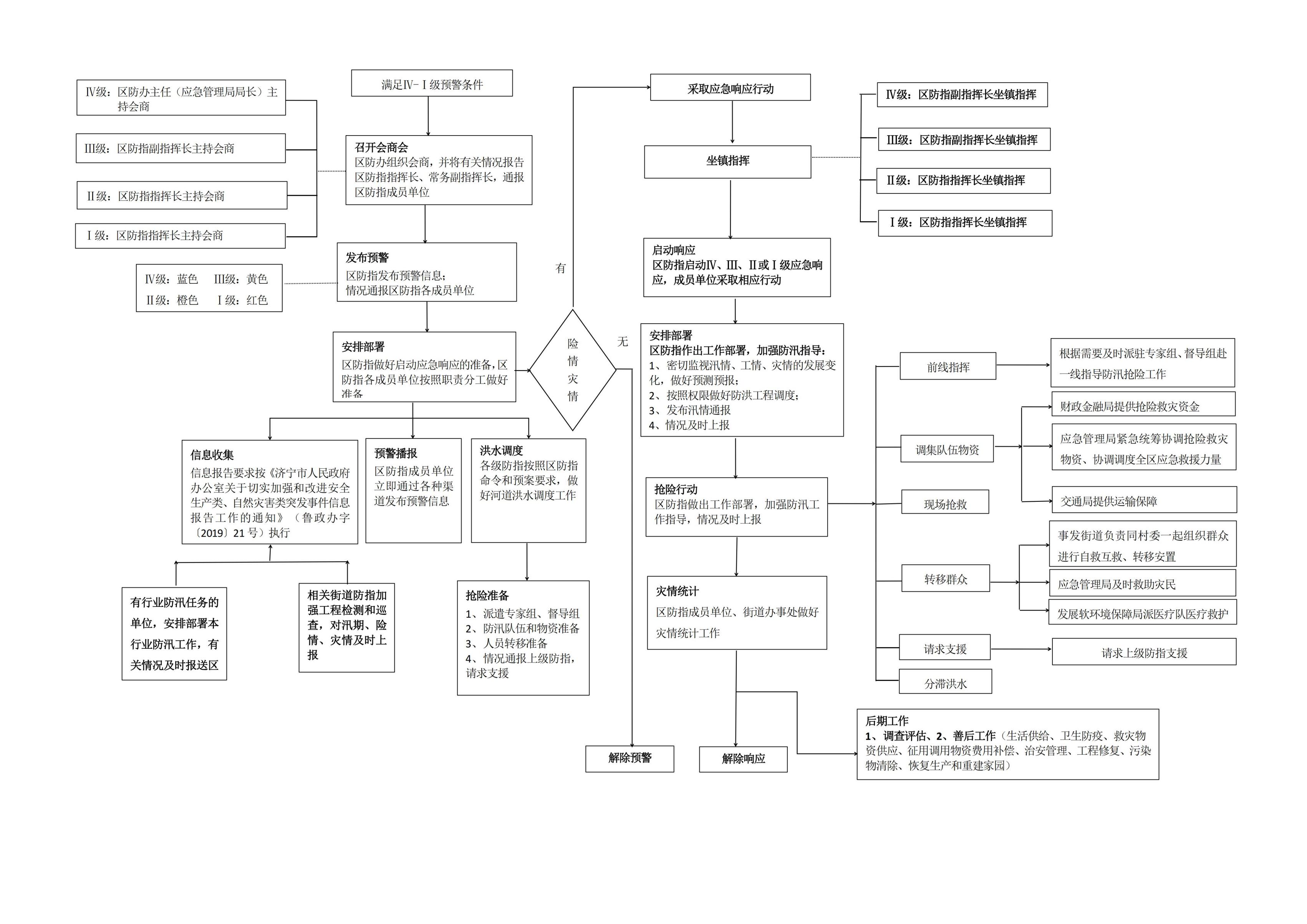 附件2  区防指成员单位职责附件3  应急工作组组成及职责附件4  预警及响应行动措施表Ⅳ级预警（蓝色）Ⅲ级预警（黄色）Ⅱ级预警（橙色）Ⅰ级预警（红色）Ⅳ级应急响应Ⅲ级应急响应Ⅱ级应急响应Ⅰ级应急响应济宁高新区管委会办公室                  2023年3月1日印发地震灾害等级分级标准分级标准分级标准应急响应初判标准响应级别应急处置工作主体地震灾害等级人员死亡（含失踪）N（单位：人）紧急安置人员地震烈度应急响应初判标准响应级别应急处置工作主体特别重大地震灾害N≥30010万人以上（含）≥ⅨM≥7.0级Ⅰ级响应省防震救灾指挥部重大地震灾害50≤N＜30010万人以下，0.5万人以上（含）Ⅶ～Ⅷ6.0≤M＜7.0Ⅱ级响应省防震救灾指挥部较大地震灾害10≤N＜500.5万人以下Ⅵ5.0≤M＜6.0Ⅲ级响应市抗震救灾指挥部一般地震灾害N＜10，地震灾害指标均明显小于较大地震灾害标准，但部分建筑物有一定损坏，造成较大范围群众恐慌。N＜10，地震灾害指标均明显小于较大地震灾害标准，但部分建筑物有一定损坏，造成较大范围群众恐慌。N＜10，地震灾害指标均明显小于较大地震灾害标准，但部分建筑物有一定损坏，造成较大范围群众恐慌。4.0≤M＜5.0Ⅵ级响应区指挥部说明：1.分级标准中，达到其中之一即达到相应等级。2.地震发生后，按照区减灾委研究情况，根据初判标准启动响应，后期根据分级标准，适时调整响应级别。说明：1.分级标准中，达到其中之一即达到相应等级。2.地震发生后，按照区减灾委研究情况，根据初判标准启动响应，后期根据分级标准，适时调整响应级别。说明：1.分级标准中，达到其中之一即达到相应等级。2.地震发生后，按照区减灾委研究情况，根据初判标准启动响应，后期根据分级标准，适时调整响应级别。说明：1.分级标准中，达到其中之一即达到相应等级。2.地震发生后，按照区减灾委研究情况，根据初判标准启动响应，后期根据分级标准，适时调整响应级别。说明：1.分级标准中，达到其中之一即达到相应等级。2.地震发生后，按照区减灾委研究情况，根据初判标准启动响应，后期根据分级标准，适时调整响应级别。说明：1.分级标准中，达到其中之一即达到相应等级。2.地震发生后，按照区减灾委研究情况，根据初判标准启动响应，后期根据分级标准，适时调整响应级别。说明：1.分级标准中，达到其中之一即达到相应等级。2.地震发生后，按照区减灾委研究情况，根据初判标准启动响应，后期根据分级标准，适时调整响应级别。预警等级预警发布条件预警响应行动Ⅳ级预警（蓝色）当符合下列条件之一时可发布Ⅳ级预警（蓝色）：1.市气象局发布暴雨蓝色预警，预报本区12小时内降雨量将达50毫米以上，或者已达50毫米以上且降雨可能持续；2.预计泗河（警戒水位40.92m）、洸府河（警戒水位37.5m）、蓼沟河（警戒水位38.48m）或杨家河（警戒水位38.5m）某条主要河道发生超警戒水位洪水，或某条主要河道发生低于警戒水位洪水但发生较大险情，或某条主要河道重要支流（泥沟河、小新河、幸福溪、小洸河）发生较大险情；3.市气象局发布台风蓝色预警，预报24小时内可能或者已经受热带气旋影响，平均风力达6级以上，或者阵风8级以上并可能持续，并伴有大范围强降雨；4.其他需要发布防汛蓝色预警的情况。1.由区防指办公室下发预警通知，视情召开会商会议，部署防汛防台风有关工作；有关情况报告区防指指挥长、副指挥长，并通报区防指成员单位。指挥人员、联合值班值守人员进驻指挥中心；根据市级会商意见确定启动应急响应。2.区防指成员单位：按照部门职责，做好各项防汛防台风相关准备，通过各种渠道及时发布预警信息；做好值班备勤、隐患排查、物资准备。3.党政办公室（宣传）分管负责同志安排部署旅行社、（星级）饭店、旅游景区（点）等旅游行业的防汛防台风有关工作，加强汛期旅游安全宣传教育。4.应急管理局分管负责同志安排部署本系统、本行业的防汛防台风有关工作，督促危险化学品生产经营单位做好安全度汛工作；通知辖区抢险救援队伍随时待命，检查防汛防台风物资、装备。5.发展软环境保障局分管负责同志安排部署本系统、本行业的防汛防台风有关工作，及时组织、监督学校做好校舍加固和师生安全的防范工作；做好敬老院和养老院等重点区域的安全度汛工作；通知医疗卫生救援人员随时待命。6.发展软环境保障局（城乡统筹）分管负责同志安排部署本系统、本行业的防汛防台风有关工作，积极联络市城乡水务局、市水文局、市气象局等部门，掌握相关监测数据，及时报告区防指；组织河道、排灌站等水工程管理单位对水工程进行巡查，发现险情，必须立即采取防护措施。7.经济发展局分管负责同志安排部署本系统、本行业的防汛防台风有关工作，落实储备的救灾物资状况；协调辖区内各电信运营企业做好防汛防台风预警信息的发布工作；督促大型商场、批发市场等区域以及电力、煤矿等能源行业做好防汛防台风工作。8.城乡建设和交通局分管负责同志安排部署本系统、本行业的防汛防台风有关工作，组织城区防汛排涝抢险设施的检查，督促落实建筑企业及工地、市政工程施工和房屋征收工地等的安全度汛措施；对城区供气、路灯等市政公共设施进行全面检查；组织辖区危险房屋的检查；通知本行业抢险救援队伍随时待命，检查防汛防台风物资、装备。9.城乡建设和交通局（交通）分管负责同志安排部署本系统、本行业的防汛防台风有关工作，督促落实辖区内公路交通设施的防洪安全；做好公路（桥梁）在建工程安全度汛工作；对用于转移人员、物资、装备的运输车辆进行检查。10.市场监督管理局分管负责同志指导各农贸市场做好防汛防台风工作。11.综合行政执法局分管负责同志落实城区大型户外广告牌隐患检查工作，督促户外广告设施和店招标牌设置人进行安全检查并采取必要安全防范措施，确保安全牢固。12.消防救援大队做好抢险救灾、转移群众等应急救援工作的准备。13.交警大队负责道路交通管控。14.相关街道分管负责同志具体安排部署本辖区防汛防台风工作，通过多种方式及时发布预警信息，安排重点区域巡查防守，做好救援人员、物资准备。15.联通高新区分公司、移动高新区分公司、电信高新区分公司根据区防指的统一安排，通过短信等形式向社会发布预警信息；做好通讯设施设备的检查工作。16.预警范围涉及的有关水利工程管理单位应加强值班值守，对各类防洪工程实行24小时不间断监控巡查，按照预案要求做好相应防守措施。17.各村居（社区）、重点企事业单位：做好重点区域巡查防守及抢险救援物资检查工作；抢险队员、带班值班人员确保24小时在岗在位；通过各种渠道将预警信息通知到每家每户，做好防范准备。Ⅲ级预警（黄色）当符合下列条件之一时可发布Ⅲ级预警（黄色）：1.市气象局发布暴雨黄色预警，预报本区6小时内降雨量将达50毫米以上，或者已达50毫米以上且降雨可能持续；2.预计泗河（警戒水位40.92m）、洸府河（警戒水位37.5m）、蓼沟河（警戒水位38.48m）或杨家河（警戒水位38.5m）某两条主要河道发生超警戒水位洪水，或某条主要河道发生重大险情，或某条主要河道重要支流（泥沟河、小新河、幸福溪、小洸河）发生重大险情；3.市气象局发布台风黄色预警，预报24小时内可能或者已经受热带气旋影响，平均风力达8级以上，或者阵风10级以上并可能持续，并伴有大范围强降雨；4.其他需要发布防汛黄色预警的情况。1.由区防指副指挥长组织防指成员单位召开会商会议，部署防汛防台风有关工作，根据市级会商意见确定启动响应级别，有关会商情况报区防指指挥长；应急管理局、城乡建设和交通局、城乡统筹发展局、消防救援大队业务处长（队长）到指挥中心参加联合值班值守。视市防指会商情况，区防指做好启动防汛Ⅲ级应急响应的有关准备，一旦发生相应的险情，及时启动应急响应。2.区防指成员单位根据会商意见，按照部门职责，分管负责人要针对防汛工作进行安排部署，细化工作措施，做好启动应急响应的相关准备；通过各种渠道及时发布预警信息，抢险人员集结待命，做好防汛物资出库和运输准备。3.党政办公室（宣传）分管负责同志安排部署旅行社、（星级）饭店、旅游景区（点）等旅游行业的防汛防台风有关工，组织落实相关工作措施，必要时相关负责同志深入一线检查督导防汛减灾工作。4.应急管理局分管负责同志安排部署本系统、本行业的防汛防台风有关工作，组织落实相关工作措施，必要时相关负责同志深入一线检查督导防汛减灾工作，督促危险化学品生产经营单位做好安全度汛工作；指挥调度各抢险救援队伍随时待命，做好应急抢险和物资装备出库准备；综合指导协调汛情、台风灾害防治工作。5.发展软环境保障局分管负责同志安排部署本系统、本行业的防汛防台风有关工作，组织落实相关工作措施，必要时相关负责同志深入一线检查督导防汛减灾工作，及时组织、监督学校、敬老院和养老院等重点区域做好房屋加固和人员的安全防范工作；组织医疗卫生救援人员随时待命，做好人员救治和医疗物资装备出库准备。6.发展软环境保障局（城乡统筹）分管负责同志安排部署本系统、本行业的防汛防台风有关工作，组织落实相关工作措施，必要时相关负责同志深入一线检查督导防汛减灾工作，及时开展河道、排灌站、农田等水利工程巡查，发现险情，必须立即采取防护措施；指挥调度各抢险救援队伍随时待命，做好应急抢险和物资装备出库准备；积极联络市城乡水务局、市水文局、市气象局等部门，掌握相关监测数据，及时报告区防指。7.经济发展局分管负责同志安排部署本系统、本行业的防汛防台风有关工作，组织落实相关工作措施，必要时相关负责同志深入一线检查督导防汛减灾工作，督促大型商场、批发市场等区域以及工贸、电力、煤矿等行业做好防汛防台风工作；协调各电信运营企业做好防汛防台风预警信息的发布工作；做好调出储备救灾物资的准备工作。8.城乡建设和交通局分管负责同志安排部署本系统、本行业的防汛防台风有关工作，组织落实相关工作措施，必要时相关负责同志深入一线检查督导防汛减灾工作，落实城区易积水点的安全防护措施，组织城区防汛排涝抢险设施的检查，督促落实建筑企业及工地、市政工程施工和房屋征收工地等的安全度汛措施；对城区供气、路灯等市政公共设施和危险房屋进行全面检查；组织本系统、本行业抢险救援队伍随时待命，做好物资装备出库准备。9.城乡建设和交通局（交通）分管负责同志安排部署本系统、本行业的防汛防台风有关工作，组织落实相关工作措施，必要时相关负责同志深入一线落实辖区内公路交通设施的防洪安全，做好公路（桥梁）在建工程安全度汛工作；组织协调车辆做好人员转移、物资装备运输的准备；组织本系统、本行业抢险救援队伍随时待命，做好物资装备出库准备。10.市场监督管理局分管负责同志安排部署本系统、本行业的防汛防台风有关工作，组织落实农贸市场相关防汛防台风工作措施，必要时相关负责同志深入一线检查督导防汛减灾工作；组织本系统、本行业抢险救援队伍随时待命，做好物资装备出库准备。11.综合行政执法局分管负责同志安排部署本系统、本行业的防汛防台风有关工作，落实城区大型户外广告牌隐患检查工作，督促户外广告设施和店招标牌设置人进行安全检查并采取必要安全防范措施，确保安全牢固；组织本系统、本行业抢险救援队伍随时待命，做好物资装备出库准备。12.消防救援大队做好抢险救灾、转移群众等应急救援工作的准备。13.交警大队派出人员维护交通秩序，在积水路段实行交通引导。14.相关街道防指根据区防指会商意见，结合辖区实际，分管副书记要部署防汛防台风有关工作，确定启动应急响应级别，并通过各种渠道及时发布预警信息；各防汛责任人要对重点区域、部位进行巡查，抢险人员集结待命，防汛物资仓库做好出库和运输准备；对易涝点要提前制定方案，确定排泄路线地点，预置排涝装备，明确包保责任人。15.联通高新区分公司、移动高新区分公司、电信高新区分公司根据区防指的统一安排，通过短信等形式向社会发布预警信息；组织抢险队伍做好通讯设施设备的检查工作。16.有关水利工程管理单位应增加值班值守力量，加密水利工程巡查频次，严密监控运行状态，并采取相应安全措施。17.各村居（社区）、重点企事业单位根据街道、主管部门工作安排，主要负责人要对重点区域、部位进行巡查，做好抢险救援装备检查工作；抢险队员、带班值班人员确保24小时在岗在位，提前做好群众安全避险准备；通过各种渠道将预警信息通知到每家每户，做好防范准备。Ⅱ级预警（橙色）当符合下列条件之一时可发布Ⅱ级预警（橙色）：1.市气象局发布暴雨橙色预警，预报本区3小时内降雨量将达50毫米以上，或者已达50毫米以上且降雨可能持续；2.预计泗河（警戒水位40.92m）、洸府河（警戒水位37.5m）、蓼沟河（警戒水位38.48m）或杨家河（警戒水位38.5m）多条主要河道发生超警戒水位洪水，或多条主要河道发生重大险情，或某条主要河道重要支流（泥沟河、小新河、幸福溪、小洸河）发生决口、漫溢；3.市气象局发布台风橙色预警，预报12小时内可能或者已经受热带气旋影响，平均风力达10级以上，或者阵风12级以上并可能持续，并伴有大范围强降雨；4.其他需要发布防汛橙色预警的情况。1.区防指启动Ⅳ应急响应，做好启动防汛Ⅲ级应急响应的相关准备；区防指指挥长组织防指成员单位主要负责人召开会商会议，部署防汛防台风有关工作；经济发展局、城乡建设和交通局、综合行政执法局、应急管理局、城乡统筹发展局、交通局、自然资源和规划分局、消防救援大队、交警大队等部门分管负责人要到指挥中心参加联合值班值守工作。2.区防指成员单位应按照职责分工，落实Ⅳ应急响应措施，做好防汛Ⅲ级应急响应的相关准备；主要负责人要对所管辖的行业领域防汛工作进行安排部署，细化工作措施，通过各种新闻媒体实时发布预警信息，提醒做好防范准备；根据上级要求采取停业、停学、停工、停运措施；各防汛责任人上岗到位、靠前指挥，抢险队伍赴一线待命，抢险救援装备预置到位；加强重点部位巡查力度，发现险情要第一时间应急处置，并做好受险情威胁群众安全转移。3.党政办公室（宣传）主要负责同志安排部署旅行社、（星级）饭店、旅游景区（点）等旅游行业的防汛防台风有关工作，旅游景区（点）停业，组织落实相关工作措施；相关负责同志深入一线检查督导防汛减灾工作；组织本系统、本行业抢险救援队伍集结完毕，在重点区域一线待命，协调物资、装备做好出库和运输准备。4.应急管理局主要负责同志安排部署本系统、本行业的防汛防台风有关工作，组织落实相关工作措施，相关负责同志深入一线检查督导防汛减灾工作，督促危险化学品生产经营单位做好安全度汛工作；组织协调各抢险救援队伍集结完毕，在重点区域一线待命，协调物资、装备做好出库和运输准备；综合指导协调汛情、台风灾害防治工作。5.发展软环境保障局主要负责同志安排部署本系统、本行业的防汛防台风有关工作，组织落实相关工作措施；接到台风黄色预警信息，根据上级相关要求，学校停课；接到暴雨黄色预警信息，处于危险地带的学校停课，采取专门措施保护已到校学生、幼儿的安全；做好敬老院和养老院等重点区域的安全度汛工作；相关负责同志深入一线检查督导防汛减灾工作；医疗卫生救援人员集结完毕随时待命，医疗物资、装备做好出库和运输准备。6.发展软环境保障局（城乡统筹）主要负责同志安排部署本系统、本行业的防汛防台风有关工作，组织落实相关工作措施；相关负责同志深入一线检查督导防汛减灾工作，组织河道、排灌站等水工程管理单位对水工程进行巡查，发现险情，必须立即采取防护措施；组织本系统、本行业抢险救援队伍集结完毕，在重点区域一线待命，协调物资、装备做好出库和运输准备；积极联络市城乡水务局、市水文局、市气象局等部门，掌握相关监测数据，及时报告区防指。7.经济发展局主要负责同志安排部署本系统、本行业的防汛防台风有关工作，组织落实相关工作措施，相关负责同志深入一线检查督导防汛减灾工作；做好调出储备救灾物资的准备工作；协调辖区内各电信运营企业做好防汛防台风预警信息的发布工作；督促大型商场、批发市场等区域以及工贸、电力、煤矿等行业做好防汛防台风工作；组织本系统、本行业抢险救援队伍集结完毕，在重点区域一线待命，协调物资、装备做好出库和运输准备。8.城乡建设和交通局主要负责同志安排部署本系统、本行业的防汛防台风有关工作，组织落实相关工作措施，相关负责同志深入一线检查督导防汛减灾工作；落实城区易积水点的安全防护措施，必要时对易积水点进行安全警戒，抢险救援队伍和强排水物资、装备到位；组织城区防汛排涝抢险设施的检查；建筑工地停工，督促落实建筑企业及工地、市政工程施工和房屋征收工地等的安全度汛措施；对城区供气、路灯等市政公共设施进行全面检查；组织本系统、本行业抢险救援队伍集结完毕，在重点区域一线待命，协调物资、装备做好出库和运输准备。9.城乡建设和交通局（交通）主要负责同志安排部署本系统、本行业的防汛防台风有关工作，组织落实相关工作措施，相关负责同志深入一线落实辖区内公路交通设施的防洪安全；做好公路（桥梁）在建工程安全度汛工作；用于转移人员、物资、装备的运输车辆到位；组织本系统、本行业抢险救援队伍随时待命。10.市场监督管理局主要负责同志落实城区各农贸市场防汛防台风安全措施，组织落实相关工作措施，必要时农贸市场停业；相关负责同志深入一线检查督导防汛减灾工作；组织本系统、本行业抢险救援队伍集结完毕，在重点区域一线待命，协调物资、装备做好出库和运输准备。11.综合行政执法局主要负责同志落实城区大型户外广告牌隐患检查工作，督促户外广告设施和店招标牌设置人进行安全检查并采取必要安全防范措施，确保安全牢固；组织本系统、本行业抢险救援队伍集结完毕，在重点区域一线待命，协调物资、装备做好出库和运输准备。12.消防救援大队做好抢险救灾、转移群众等应急救援工作的准备。13.交警大队派出人员维护交通秩序，根据路况在强降雨路段采取交通管制措施，在积水路段实行交通引导。14.公安分局协助街道办事处做好受威胁地区群众安全转移准备工作。15.相关街道防指启动Ⅳ应急响应，做好启动防汛Ⅲ级应急响应的相关准备工作；党政主要负责人要部署防汛防台风有关工作，通过各种渠道及时发布预警信息；根据上级要求采取停业、停学、停工、停运措施；各防汛责任人上岗到位、靠前指挥，抢险队伍赴一线待命，抢险救援设备预置到位；加强重点部位巡查力度，发现险情要第一时间应急处置，并做好受险情威胁群众安全转移。16.联通高新区分公司、移动高新区分公司、电信高新区分公司根据区防指的统一安排，通过短信等形式向社会发布预警信息；组织抢险队伍做好通讯设施设备的检查和抢修工作。17.相关水利工程管理单位应按照预案加强工程实时调度，加密工程巡查频次，严密监控运行状态，配合地方防指全方位做好各项抢险准备，发现险情及时预警、及时处置。18.各村居（社区）、重点企事业单位根据街道、主管部门工作安排，通过各种渠道将预警信息通知到每家每户，做好防范准备；主要负责人要靠前指挥，抢险队伍一线待命，加强防守巡查力度；发现险情要第一时间应急处置，并做好受险情威胁群众安全转移。Ⅰ级预警（红色）当符合下列条件之一时可发布Ⅰ级预警（红色）：1.市气象局发布暴雨红色预警，预报本区3小时内降雨量将达100毫米以上，或者已达100毫米以上且降雨可能持续；2.预计泗河（警戒水位40.92m）、洸府河（警戒水位37.5m）、蓼沟河（警戒水位38.48m）或杨家河（警戒水位38.5m）所有主要河道发生超标准洪水，或某条主要河道可能发生决口、漫溢，或数条主要河道重要支流可能发生决口、漫溢；3.市气象局发布台风红色预警，预报6小时内可能或者已经受热带气旋影响，平均风力达12级以上，或者阵风14级以上并可能持续，并伴有大范围强降雨；4.其他需要发布防汛红色预警的情况。1.区防指启动Ⅲ应急响应，做好启动防汛Ⅱ级应急响应的相关准备；区防指指挥长组织防指成员单位主要负责人召开会商会议，部署防汛防台风有关工作；各区级领导全部下沉一线指导分管行业领域和所包保街道开展抢险救援救灾工作；经济发展局、城乡建设和交通局、综合行政执法局、应急管理局、城乡统筹发展局、交通局、自然资源和规划分局、消防救援大队、交警大队等部门主要负责人要到指挥中心参加联合值班值守工作；纪检监察工委、党政办督查室要派出督导组检查各级责任人到位、装备预置等各项工作措施落实情况。2.区防指成员单位应按照职责分工，落实Ⅲ应急响应措施，通过各种新闻媒体实时发布预警信息，做好防范准备；做好防汛Ⅱ级应急响应的相关准备；主要负责人要对所管辖的行业领域进行安排部署，细化工作措施，根据上级要求采取停业、停学、停工、停运措施；要安排班子成员带队下沉一线查险、排险、除险等抢险救援救灾工作；所有防汛责任人上岗到位，抢险队伍在一线待命，抢险救援装备预置到位，随时准备投入抢险救灾。3.党政办公室（宣传）主要负责同志安排部署旅游行业的防汛防台风有关工作，组织落实相关工作措施，做好旅行社、（星级）饭店、旅游景区（点）停业；主要负责同志深入一线检查督导防汛减灾工作；组织本系统、本行业抢险救援队伍在一线待命，并做好抢险救援工作，协调防汛防台风物资、装备运输至抢险救灾现场。4.应急管理局主要负责同志安排部署本系统、本行业的防汛防台风有关工作，组织落实相关工作措施，相关负责同志深入一线检查督导防汛减灾工作，督促危险化学品生产经营单位做好安全度汛工作；组织协调各抢险救援队伍在一线待命，并做好抢险救援工作，协调防汛防台风物资、装备运输至抢险救灾现场；综合指导协调汛情、台风灾害防治工作。5.发展软环境保障局主要负责同志安排部署本系统、本行业的防汛防台风有关工作，组织落实相关工作措施，学校停学，采取专门措施保护已到校学生的安全；做好敬老院和养老院等重点区域的安全度汛工作；相关负责同志深入一线检查督导防汛减灾工作；医疗卫生救援人员在一线待命，医疗物资、装备运输至抢险救灾现场。6.发展软环境保障局（城乡统筹）主要负责同志安排部署本系统、本行业的防汛防台风有关工作，组织落实相关工作措施，相关负责同志深入一线检查督导防汛减灾工作；组织河道、排灌站等水工程管理单位对水工程进行巡查，发现险情，必须立即采取防护措施；组织本系统、本行业抢险救援队伍在一线待命，并做好抢险救援工作，协调防汛防台风物资、装备运输至抢险救灾现场；积极联络市城乡水务局、市水文局、市气象局等部门，掌握相关监测数据，及时报告区防指。7.经济发展局主要负责同志安排部署本系统、本行业的防汛防台风有关工作，组织落实相关工作措施，大型商场、批发市场停业；督促工贸、电力、煤矿等行业做好防汛防台风工作，协调辖区内各电信运营企业做好防汛防台风预警信息的发布工作，相关负责同志深入一线检查督导防汛减灾工作；根据需求，储备救灾物资调拨至各部门。8.城乡建设和交通局主要负责同志安排部署本系统、本行业的防汛防台风有关工作，组织落实相关工作措施，相关负责同志深入一线检查督导防汛减灾工作；城区易积水点加强值守，并对易积水点进行安全警戒，抢险救援队伍和强排水物资、装备到位；组织城区防汛排涝抢险设施的检查；建筑工地停工，督促落实建筑企业及工地、市政工程施工和房屋征收工地等的安全度汛措施；对城区供气、路灯等市政公共设施和危险房屋进行全面检查；组织本系统、本行业抢险救援队伍在一线待命，并做好抢险救援工作，协调防汛防台风物资、装备运输至抢险救灾现场。9.城乡建设和交通局（交通）主要负责同志安排部署本系统、本行业的防汛防台风有关工作，组织落实相关工作措施，相关负责同志深入一线落实辖区内公路交通设施的防洪安全；做好公路（桥梁）在建工程安全度汛工作；根据区防指成员单位需求，负责将人员、物资、装备运输至抢险救灾现场；组织本系统、本行业抢险救援队伍在一线待命，并做好抢险救援工作。10.市场监督管理局主要负责同志落实城区各农贸市场防汛防台风安全措施，农贸市场停业，相关负责同志深入一线检查督导防汛减灾工作；组织本系统、本行业抢险救援队伍在一线待命，并做好抢险救援工作，协调防汛防台风物资、装备运输至抢险救灾现场。11.综合行政执法局主要负责同志落实城区大型户外广告牌隐患检查工作，督促户外广告设施和店招标牌设置人进行安全检查并采取必要安全防范措施，确保安全牢固；组织本系统、本行业抢险救援队伍在一线待命，并做好抢险救援工作，协调防汛防台风物资、装备运输至抢险救灾现场。12.消防救援大队做好抢险救灾、转移群众等应急救援工作的准备。13.交警大队派出人员维护交通秩序，根据路况在强降雨路段采取交通管制措施，在积水路段实行交通引导。14.公安分局协助街道办事处做好受威胁地区群众安全转移准备工作。15.相关街道防指启动Ⅲ应急响应，做好启动防汛Ⅱ级应急响应的相关准备，通过各种新闻媒体实时发布预警信息，做好防范准备；党政主要负责人要部署防汛防台风有关工作，细化工作方案；根据上级业务主管部门要求，及时采取停业、停学、停工、停运措施；一名主要负责人在防指坐镇指挥，一名主要负责人一线指挥，各班子成员要带队深入村居、重点场所开展查险、排险、除险等抢险救援救灾工作，做好受险情威胁群众安全转移；各防汛责任人要上岗到位，抢险队伍在一线待命，抢险救援装备预置到位，随时准备投入抢险救灾。16.联通高新区分公司、移动高新区分公司、电信高新区分公司根据区防指的统一安排，通过短信等形式向社会发布预警信息；组织抢险队伍做好通讯设施设备的检查和抢修工作。17.相关水利工程管理单位应按照预案加强工程实时调度，加密工程巡查频次，严密监控运行状态，配合地方防指全方位做好各项抢险准备，发现险情及时预警、及时处置。18.各村居（社区）、重点企事业单位：根据街道、主管部门工作安排，通过各种渠道将预警信息通知到每家每户，做好防范准备；主要负责人要在一线开展查险、排险、除险等抢险救援救灾工作，做好受险情威胁群众安全转移；各防汛责任人要上岗到位，抢险队伍在一线待命，抢险救援装备预置到位，随时准备投入抢险救灾。响应等级程度启动条件Ⅳ级响应一般1.市气象局发布暴雨橙色预警，预报本未来24小时内可能发生较大范围强降雨，经综合研判，预计对本辖区部分区域产生较大影响或有较大程度致灾性；2.辖区出现短历时强降雨，3小时达100毫米以上，或24小时面降雨量达80～100毫米，且市气象局预报未来24小时仍有大雨或暴雨；3.泗河、洸府河、蓼沟河或杨家河某条主要河道或主要河道重要支流（泥沟河、小新河、幸福溪、小洸河）发生较大险情；4.热带风暴、台风过境对我区造成一般影响；5.辖区发生轻度干旱，因旱饮水困难人口占当地总人口比例10%-15%，或区域农业旱情指数在0.1≤Ia<0.6之间；6.辖区发生城市轻度干旱，因旱城市供水量低于正常需求量的5％～10％，出现缺水现象，使城市的生产、生活用水受到一定程度影响；7.其他需要发布Ⅳ级响应的情况。Ⅲ级响应较大1.市气象局发布暴雨红色预警，预报本未来24小时内可能发生较大范围强降雨，经综合研判，预计对本辖区部分区域产生较重影响或有较重程度致灾性；2.辖区出现短历时强降雨，3小时达120毫米以上，或24小时面降雨量达100～150毫米，且市气象局预报未来24小时仍有大雨或暴雨；3.泗河、洸府河、蓼沟河或杨家河某两条主要河道或主要河道重要支流（泥沟河、小新河、幸福溪、小洸河）发生重大险情；4.热带风暴、台风过境对我区造成较大影响；5.辖区发生中度干旱，因旱饮水困难人口占当地总人口比例15%-20%，或区域农业旱情指数在0.6≤Ia<1.2之间；6.辖区发生城市中度干旱，因旱城市供水量低于正常用水量的l0％～20％，出现明显的缺水现象，使城市的生产、生活用水受到较大影响；7.其他需要发布Ⅲ级响应的情况。Ⅱ级响应重大1.辖区出现短历时强降雨，3小时达150毫米以上，或24小时面降雨量达150～200毫米，且市气象局预报未来24小时仍有暴雨或大暴雨；2.泗河、洸府河、蓼沟河或杨家河多条主要河道发生重大险情；或某条主要河道重要支流（泥沟河、小新河、幸福溪、小洸河）发生决口、漫溢；3.热带风暴、台风过境对我区造成严重影响；4.辖区发生严重干旱，因旱饮水困难人口占当地总人口比例20%-30%，或区域农业旱情指数在1.2≤Ia<2.1之间；5.辖区发生城市严重干旱，因旱城市供水量低于正常日用水量的20％～30％，出现明显缺水现象，使城市的生产、生活用水受到严重影响；6.其他需要发布Ⅱ级响应的情况。Ⅰ级响应特别重大1.我区24小时面降雨量超过200毫米，且市气象局预报未来24小时仍有大雨或暴雨；2.泗河、洸府河、蓼沟河和杨家河同时发生重大险情或某条主要河道发生决口、漫溢；或数条主要河道重要支流（泥沟河、小新河、幸福溪、小洸河）发生决口、漫溢；3.热带风暴、台风过境对我区造成特别严重影响；4.辖区发生特大干旱，因旱饮水困难人口占当地总人口比例≥30%，或区域农业旱情指数在2.1≤Ia≤4之间；5.辖区发生城市特大干旱，因旱城市供水量低于正常日用水量的30％，出现极为严重的缺水或发生供水危机，使城市的生产、生活用水受到极大影响；6.其他需要发布Ⅰ级响应的情况。响应等级应急指挥应急行动Ⅳ级响应区防指副指挥长在指挥中心坐镇指挥经济发展局、城乡建设和交通局、综合行政执法局、应急管理局、城乡统筹发展局、交通局、自然资源和规划分局、消防救援大队、交警大队等部门分管负责人在指挥中心联合值班值守，随时调度部门、街道工作开展情况，加强会商研判。2.区防指、街道防指负责同志及工程安全责任人应迅速上岗到位，组织做好防汛抢险、抗旱救灾、人员避险转移安置等工作，提前研判分析，及时采取停工、停学、停业、停运等措施，按职责分工组织督促实施。3.区防指成员单位根据职责分工，迅速落实落细各项应对措施，针对城市排水防涝、河道、农田、危房、地下场所等重点部位薄弱环节进行不间断巡查，随时开展救援；城乡建设和交通局要每4小时向区防指办公室报告道路积水等信息；城乡统筹发展局要每4小时向区防指办公室报告河道水位、流量、农田积水等信息；其他区防指成员单位要每4小时向区防指办公室报告工作情况；突发灾情、险情即时上报。4.应急管理局组织调拨防汛抗旱物资，党政办公室（宣传）及时更新、滚动播报暴雨、洪水的有关信息等。5.经济发展局、发展软环境保障局（城乡统筹）、住房建设和交通局、交通局、公安分局、发展软环境保障局、应急管理局等部门协调做好电力、通信、供水、防汛救灾车辆、社会安全、卫生防疫等方面应急保障工作。6.相关街道防指一名主要负责人在防指坐镇指挥，一名主要负责人一线指挥，各班子成员要带队针对辖区积水点、河道、农田、危房、地下场所等重点部位薄弱环节进行不间断巡查，随时开展救援；每4小时向区防指办公室报告工作情况，突发灾情、险情即时上报。7.各村居（社区）、重点企事业单位主要负责人要针对薄弱环节做好应急抢险救灾、人员转移安置和积水排涝工作，并将具体情况及时报街道防指和主管部门。Ⅲ级响应区防指副指挥长坐镇指挥1.经济发展局、城乡建设和交通局、综合行政执法局、应急管理局、城乡统筹发展局、交通局、自然资源和规划分局、消防救援大队、交警大队等部门主要负责人在指挥中心联合值班值守；随时调度部门、街道工作开展情况，加强会商研判。密切监视汛情、旱情、台风发展变化，通过各种渠道发布汛情、旱情、台风通报。2.各区级领导全部下沉一线指导分管行业领域和所包保街道开展抢险救援救灾工作。3.区防指成员单位根据职责分工，迅速落实落细各项应对措施，对城市积水点、河道、农田、危房、地下场所等重点部位薄弱环节进行不间断巡查，随时开展救援；对险工险段、低洼易涝区等危及安全的群众进行转移并妥善安置；城乡建设和交通局、城乡统筹发展局等区防指成员单位执行3小时报告制度，突发灾情、险情即时报告。4.住房建设和交通局组织指导做好城市排水防涝工作。5.应急管理局组织调拨防汛抗旱物资。6.党政办公室（宣传）及时更新、滚动播报暴雨、洪水的有关信息等。7.经济发展局、发展软环境保障局（城乡统筹）、住房建设和交通局、交通局、公安分局、发展软环境保障局、应急管理局等部门协调做好电力、通信、供水、防汛救灾车辆、社会安全、卫生防疫等方面应急保障工作。8.街道防指一名主要负责人在防指坐镇指挥，一名主要负责人一线指挥，各班子成员要带队针对辖区积水点、河道、农田、危房、地下场所等重点部位薄弱环节进行不间断巡查，随时开展救援；对险工险段、低洼易涝区等危及安全的群众进行转移并妥善安置；每3小时向区防指办公室报告工作情况，突发灾情、险情即时上报。9.各村居（社区）组织堤防险工险段附近、城乡低洼易涝区等危险地区群众转移并妥善安置，积极强排涝水；重点企事业单位根据上级要求，及时采取停工、停学、停业、停运等措施，并将具体情况及时报行业主管部门和街道防指。Ⅱ级响应区防指指挥长坐镇指挥1.区防指成员单位主要负责人参加联合值班值守，加强灾情、险情的会商研判，做出安排部署，通过各种渠道发布汛情、旱情、台风通报。2.党工委、管委会成立抢险救援救灾指挥部，副指挥长赶赴一线现场指挥抢险救援救灾工作，各区级领导全部下沉一线指导分管行业领域和所包保街道开展抢险救援救灾工作。3.副指挥长在一线现场具体安排防汛抢险、抗旱救灾、人员避险转移安置等工作，提前研判分析，果断采取停工、停学、停业、停运等措施，按职责分工组织督促实施；加强对城市地下空间、低洼易涝区、景区等区域的管控，并封闭危险路段，实行交通管制。组织调度水利、防洪工程，做好防守巡查，加强重要堤段、重点工程的防守，及时抢护险情并向相关地区通报信息或发出警报；组织堤防险工险段附近、城乡低洼易涝区等危险地区群众提前转移并妥善安置；调运抢险物资，积极抢排涝水。组织增加抗旱用水，统一调度辖区内的水量，必要时实施跨区域调水，压减供水指标，限制高耗水行业用水，组织力量向人畜饮水困难地区送水。4.区防指成员单位根据职责分工，迅速落实落细各项应对措施，协同做好抢险救灾、物资调配、资金落实、安全保卫等应急保障工作。对城市积水点、河道、农田、危房、地下场所等重点部位薄弱环节随时开展救援；对危及安全的群众进行转移并妥善安置；所有区属企事业单位男性干部职工全部取消休假、下沉一线，配合街道开展抢险救援救灾工作；区防指成员单位执行2小时报告制度，突发灾情、险情即时报告。5.交通局、交警大队等部门紧盯涵洞、立交桥、下沉式建筑等易积水的低洼区域，实施关闭措施，严防雨水倒灌引发事故灾害。6.应急管理局组织调拨防汛抗旱物资。住房建设和交通局组织做好城市供水供气保障、排水防涝和应急处置，维持城市正常运转。交通局组织做好防汛物资运输、抢险救援力量投送、大规模滞留人员疏散、转移和受损公路、桥梁抢修。公安分局组织做好灾区治安管理工作。7.经济发展局协调电力部门做好防汛重点区域、重点部位和抢险现场的电力保障，督导电力防汛抢险救灾工作。做好通信保障、网络抢修和网络恢复，为防汛重点区域、重点部位和抢险现场提供通信保障。8.党政办公室（宣传）及时更新、滚动播报暴雨、洪水的有关信息，加强正面宣传报道和舆论引导。9.街道防指一名主要负责人在防指坐镇指挥，一名主要负责人一线指挥，各班子成员要带领所有街道干部、区级下沉干部开展抢险救援工作；对危及安全的群众进行转移并妥善安置；每2小时向区防指办公室报告工作情况，突发灾情、险情及时上报。10.各村居（社区）、重点企事业单位要组织班子成员，发动党员、职工、年轻人员在确保安全的前提下开展自救；对危及安全的群众进行转移并妥善安置；及时向街道防指、主管部门报告突发灾情、险情。11.视情请求上级防指支援。Ⅰ级响应区防指指挥长坐镇指挥1.区防指成员单位主要负责人参加联合值班值守，作出相应工作部署；密切监视汛情、旱情、台风发展变化，通过各种渠道发布汛情、旱情、台风通报。2.党工委、管委会成立抢险救援救灾指挥部，下设工作组；各区级领导全部下沉一线指导分管行业领域和所包保街道开展抢险救援救灾工作。3.副指挥长在一线动员部署防汛抢险、抗旱救灾、人员避险转移和安置等工作，提前研判分析，紧急情况下果断采取停工、停学、停业、停运等措施，按职责分工组织督促实施。加强对城市地下空间、低洼易涝区、景区等区域的管控，并封闭危险路段，实行交通管制。组织调度水利、防洪工程；强化巡堤查险和堤防防守，加强重要堤段、重点工程的防守，召集有关部门、有关专家研究处理方案，采取应急措施突击抢险控制险情并及时向相关地区通报信息或发出警报；组织堤防险工险段附近、城乡低洼易涝区等危险地区群众提前转移并妥善安置；调运抢险物资，积极抢排涝水。组织增加抗旱用水，统一调度辖区内的水量，限量供水、压减工业、农业用水指标，组织力量拉水送水，保障城乡居民生活用水。4.区防指有关成员单位按照职责分工协同做好抢险救灾、物资调配、资金落实、安全保卫等应急保障工作。按照区抢险救援救灾指挥部要求开展工作；所有区属企事业单位干部职工下沉一线，配合街道开展抢险救援救灾工作；区防指成员单位执行1小时报告制度，突发灾情、险情即时报告。5.交通局、交警大队紧盯涵洞、立交桥、下沉式建筑等易积水的低洼区域，实施关闭措施，严防雨水倒灌引发事故灾害。6.发展软环境保障局（城乡统筹）强化水情监测预报和工程安全运行管理。应急管理局组织调拨防汛抗旱物资。7.住房建设和交通局做好城市供水供气保障、排水防涝和应急处置，维持城市正常运转。交通局组织做好防汛物资运输、抢险救援力量投送、大规模滞留人员疏散、转移和受损公路桥梁抢修。公安分局组织做好灾区治安管理工作。财政金融局紧急拨付救灾资金。应急管理局等有关部门组织转移救助受灾群众。8.经济发展局组织电力部门做好防汛重点区域、重点部位和抢险现场的电力保障，督导电力防汛抢险救灾工作。做好通信保障、网络抢修和网络恢复，为防汛重点区域、重点部位和抢险现场提供通信保障。9.党政办公室（宣传）及时更新、滚动播报暴雨、洪水的有关信息，加强正面宣传报道和舆论引导。10.街道防指按照区抢险救援救灾指挥部要求开展工作；党政主要负责人、班子成员要带领所有街道干部、区级下沉干部开展抢险救援工作；对危及安全的群众进行转移并妥善安置；每1个小时向区防指办公室报告工作情况，突发灾情、险情及时上报。11.各村居（社区）、重点企事业单位要组织发动一切力量在确保安全的前提下开展自救；对危及安全的群众进行转移并妥善安置；及时向街道防指、主管部门报告突发灾情、险情。12.请求上级防指在专家、队伍、装备和物资等方面给予支援。序号单位名称职责1党政办公室负责全区防汛防旱重大事件的协调工作。2党政办公室（宣传）负责正确把握全区防汛抗旱防台风宣传工作导向和舆论引导工作；及时协调、指导新闻宣传单位做好防汛抗旱防台风宣传报道工作；负责组织、指导全区相关旅游企事业单位的防汛工作，做好汛情、灾情紧急情况下景区内游客疏散、撤离、安置等安全保障工作；负责组织、协调、监督各旅行社、（星级）饭店、旅游景区（点）加强汛期旅游安全宣传教育，并做好安全防范等工作。3应急管理局承担防汛抗旱指挥部日常工作。负责综合指导协调水旱台风灾害防治工作，组织协调水旱台风灾害应急救援、抢险应急处置工作。负责灾害调查统计评估和灾害救援，依法统一上报发布灾情信息。负责组织编制高新区防汛抗旱防台风应急预案，综合协调应急预案衔接工作，组织开展防汛抢险预案演练。承担水旱灾害救援指挥的现场协调保障工作，协助党工委、管委会指定的负责同志组织灾害应急处置工作。负责组织、协调灾区救灾和受灾群众的生活救助；管理、分配救助受灾群众的款物。负责指导、协调和监督全区汛期安全生产工作。4公安分局负责维护防汛抢险治安秩序和灾区社会治安秩序，依法打击造谣惑众和盗窃、哄抢防汛抗旱物资以及破坏防汛抗旱设施、城市供水设施的违法犯罪活动，协助有关部门妥善处置因防汛抗旱防台风引发的群体性治安事件；协助组织群众从危险地区安全撤离或转移，协助做好抢险救灾道路通行工作，确保抗洪抢险、救灾物资运输车辆畅通。5发展软环境保障局负责组织、指导各类学校做好防汛抗旱防台工作，及时组织、监督学校做好校舍加固和师生安全的防范工作。遇灾害性天气视情及时部署停课，做好师生转移疏散工作；指导灾区学校抢险自救和灾后处置工作；指导学校开展防灾减灾和防御自救知识宣传；及时开展灾情调查、统计和核实并上报区防指。负责敬老院和养老院等重点区域的安全度汛工作，组织做好人员转移、安置和救援工作；负责受灾地区低保户、五保户和残障人士等弱势群体的救助工作。负责组织、指导灾区医疗救治、疾病防控和医疗物资保障等工作。灾害发生后，及时向区防指提供灾区疫情与防治措施建议，组织医疗卫生救援人员及时赶赴灾区，开展疾病防控和医疗救治工作，预防和控制疫病的发生和流行，保障饮用水的卫生安全。负责根据汛情、旱情需要，组织协调民兵等力量参与转移群众、抗洪抢险、抗旱救灾等抢险救灾任务。6发展软环境保障局（城乡统筹发展）承担水旱灾害防御指挥部日常工作。负责指导水旱灾害防治体系建设；积极联络市城乡水务局、市水文局、市气象局等部门，掌握相关监测数据，为现场救援提供数据支撑。负责水工程调度和防汛抢险技术支撑等工作。组织编制所管辖河道的防御洪水方案；组织编制河道和重要水工程的防御洪水抗御旱灾调度；汛期负责组织河道、排灌站等水工程管理单位按照规定对水工程进行巡查，发现险情，必须立即采取防护措施，抢早抢小，并及时向区防指报告。负责农业防灾减灾工作，负责洪涝旱灾后农业生产自救、恢复本系统的防洪安全；及时收集、整理和反映农业旱涝等灾情信息。汛期及时对重要天气形势和灾害性天气做出预警和滚动预报，并向区防指及有关单位成员提供气象信息。7经济发展局负责防汛抗旱设施、重点工程除险加固、水毁工程修复等项目的对上争取工作；负责根据区应急局依据年度救灾物资储备计划下达的动用指令，按照程序组织调出储备救灾物资；负责协调相关部门防汛抗旱防台风期间煤电油保障。负责组织工业企业增加相关救灾物资的应急生产，协调辖区内各电信运营企业做好防汛抗旱防台风工作和应急通讯准备，负责指导和监督民爆行业汛期安全生产工作。负责督导大型商场、批发市场等区域的防汛防台风工作；做好抢险救灾人员和受灾群众的食品供应等生活保障工作。负责组织指导电力、煤矿等能源行业的防汛防台风工作；组织指导编制和落实全区煤炭行业制定防汛安全措施和应急预案，监督检查煤矿企业防汛防台风安全；负责石油、天然气等长输管道设施安全度汛，确保管道安全高效运行。8财政金融局负责安排防汛抗旱、应急抢险救灾工作预算资金。自然资源和规划分局：负责联络市自然资源和规划局，掌握相关地质灾害监测数据，为现场救援提供数据和技术支撑。负责指导、协调苗圃地救灾、生产恢复工作。9城乡建设和交通局承担城市防汛指挥部日常工作。负责指导城市防汛排涝规划、应急排水预案的制定和监督实施；组织城市建成区防汛排涝抢险及应急排水工作；负责指导建筑企业做好建筑工程的安全度汛工作，确保各类施工设施安全度汛；负责做好市政工程施工和房屋征收工地的安全度汛管理和监督检查；加强对城市供气、供热等单位行业的防汛指导，确保城市生产生活正常进行。10交通局负责辖区内公路交通设施的防洪安全，确保道路畅通；做好公路（桥梁）在建工程安全度汛防汛工作，在紧急情况下责成项目业主（建设单位）强行清除影响行洪的障碍物和设施；协调组织运力，优先运送防汛抢险、防疫、抗旱人员和物资设备；为紧急抢险和撤离人员时，组织提供所需车辆等运输工具。11综合行政执法局负责城区大型户外广告牌隐患排查工作，增强抵抗强风能力，并指导各产权单位做好广告牌的加固工作，无法满足安全要求的广告牌书面通知设置人限期拆除。对影响道路排水的违章建筑物、构筑物由相关部门按照《济宁市城市规划区控制和查处违法建设办法》责任分工依法进行查处，确保汛期行洪畅通。12生态环境分局负责工业污染源的控制，及时开展水质监测，提供水污染情况，做好工业污染源的调查、防控和处理工作。负责受灾区生态环境保护和恢复工作的指导与协调，组织实施水环境突发性事件的应急处理，防止次生灾害发生。13市场监督管理局依法加强市场监管，维护良好的市场秩序，保障食品、药品、工业产品质量安全。14消防救援大队负责全区重大防汛抗旱防台风突发事件的应急处理；组织协调应急救援力量参加抢险救灾、转移群众等应急救援工作及抗旱期间为群众应急运水送水等紧急任务。15交警大队负责维护交通秩序和公路治安秩序；根据应急处置需要，相关通道实行交通管制，确保应急救援工作顺利开展。16各街道办事处负责街道辖区内重大防汛抗旱防台风突发事件的应急处理；做好城区洪涝的排水工作，确保街道城区生产生活正常进行。组织城区防汛排涝抢险及应急排水工作；负责辖区内农业防灾减灾、农田防洪排涝工作；联合农业部门组织调配防汛抗旱、抢险、抢修工程，及时收集、整理和反映辖区内旱涝等灾情信息。17联通、移动、电信高新区分公司负责通信设施的防洪安全；根据防汛抗旱工作需要，协调调度应急通信设施，确保防汛抢险、排涝、抗旱、救灾通信畅通；特殊时期，根据区防指的统一安排，通过短信等形式向社会发布预警信息。18济宁供电公司高新客户服务分中心负责所辖电力设施的运行安全；保障防汛抢险、排涝、抗旱、救灾的电力供应，尤其是抢险现场的电力供应。分组牵头部门配合部门职责备注综合协调组应急管理局有关部门承办现场综合协调、公文运转、会议组织、会议纪要、综合文字、资料整理及抢险救灾证件印发工作，处置信息调度、汇总、上报，与上级工作组的协调联络等工作。抢险救援组应急管理局事发地街道办事处、城乡建设和交通局、发展软环境保障局（城乡统筹）、消防救援大队等部门事发地街道办事处负责同村（居）委会一起组织群众进行自救互救，对受灾或受灾威胁的群众进行转移安置。消防救援大队、一级应急救援站、各街道专兼职应急救援队伍负责人员搜救和抢险救灾工作。城乡建设和交通局、发展软环境保障局（城乡统筹）等有关部门负责本行业、本单位的应急抢险工作。应急管理局负责组织调动相关应急救援队伍和资源。监测预报组发展软环境保障局（城乡统筹发展）/负责积极联络市气象、水务等部门，掌握相关监测数据，为现场救援提供数据支撑应急通信组经济发展局联通、移动、电信高新区分公司负责应急通信保障工作医疗救护组发展软环境保障局当地医疗单位组织调度医疗卫生救援人员及时赶赴灾区，开展疾病预防控制和医疗救治工作，控制疫病的发生和流行，保障食品和饮用水的卫生安全.治安警戒组公安分局、交警大队/负责抢险救灾期间道路交通管制，根据区防指或前线指挥部的调度指令，疏导救灾人员、车辆，配合街道对受灾或受灾威胁的群众进行转移，实施重点防御区域警戒，维护治安秩序。后勤保障组事发地街道办事处应急管理局、发展软环境保障局、经济发展局、交通局等部门应急管理局负责分配本级和上级自然灾害救助款物；城乡建设和交通局（交通）负责协调车辆运输救灾物资、器械和转移群众；经济发展局负责组织实施灾区生活必需品的市场供应；发展软环境保障局负责低保、特困人员的救助工作；灾害发生街道办事处负责分发救灾物品，维持生活秩序，安抚灾区群众，抚慰失踪、死亡家属情绪。经费保障组财政金融局/负责安排防汛抗旱、应急抢险救灾工作预算资金宣传报道组党政办公室（宣传）/负责制定新闻报道方案，把握宣传舆论导向，协调、安排新闻报道和发布工作，做好赴现场媒体记者的对接，网络舆情监控、收集、引导和公众自救防护知识宣传等工作。预警等级预警发布条件预警响应行动Ⅳ级预警（蓝色）当符合下列条件之一时可发布Ⅳ级预警（蓝色）：1.市气象局发布暴雨蓝色预警，预报本区12小时内降雨量将达50毫米以上，或者已达50毫米以上且降雨可能持续；2.预计泗河（警戒水位40.92m）、洸府河（警戒水位37.5m）、蓼沟河（警戒水位38.48m）或杨家河（警戒水位38.5m）某条主要河道发生超警戒水位洪水，或某条主要河道发生低于警戒水位洪水但发生较大险情，或某条主要河道重要支流（泥沟河、小新河、幸福溪、小洸河）发生较大险情；3.市气象局发布台风蓝色预警，预报24小时内可能或者已经受热带气旋影响，平均风力达6级以上，或者阵风8级以上并可能持续，并伴有大范围强降雨；4.其他需要发布防汛蓝色预警的情况。1.由区防指办公室下发预警通知，视情召开会商会议，部署防汛防台风有关工作；有关情况报告区防指指挥长、副指挥长，并通报区防指成员单位。指挥人员、联合值班值守人员进驻指挥中心；根据市级会商意见确定启动应急响应。2.区防指成员单位：按照部门职责，做好各项防汛防台风相关准备，通过各种渠道及时发布预警信息；做好值班备勤、隐患排查、物资准备。3.党政办公室（宣传）分管负责同志安排部署旅行社、（星级）饭店、旅游景区（点）等旅游行业的防汛防台风有关工作，加强汛期旅游安全宣传教育。4.应急管理局分管负责同志安排部署本系统、本行业的防汛防台风有关工作，督促危险化学品生产经营单位做好安全度汛工作；通知辖区抢险救援队伍随时待命，检查防汛防台风物资、装备。5.发展软环境保障局分管负责同志安排部署本系统、本行业的防汛防台风有关工作，及时组织、监督学校做好校舍加固和师生安全的防范工作；做好敬老院和养老院等重点区域的安全度汛工作；通知医疗卫生救援人员随时待命。6.发展软环境保障局（城乡统筹）分管负责同志安排部署本系统、本行业的防汛防台风有关工作，积极联络市城乡水务局、市水文局、市气象局等部门，掌握相关监测数据，及时报告区防指；组织河道、排灌站等水工程管理单位对水工程进行巡查，发现险情，必须立即采取防护措施。7.经济发展局分管负责同志安排部署本系统、本行业的防汛防台风有关工作，落实储备的救灾物资状况；协调辖区内各电信运营企业做好防汛防台风预警信息的发布工作；督促大型商场、批发市场等区域以及电力、煤矿等能源行业做好防汛防台风工作。8.城乡建设和交通局分管负责同志安排部署本系统、本行业的防汛防台风有关工作，组织城区防汛排涝抢险设施的检查，督促落实建筑企业及工地、市政工程施工和房屋征收工地等的安全度汛措施；对城区供气、路灯等市政公共设施进行全面检查；组织辖区危险房屋的检查；通知本行业抢险救援队伍随时待命，检查防汛防台风物资、装备。9.城乡建设和交通局（交通）分管负责同志安排部署本系统、本行业的防汛防台风有关工作，督促落实辖区内公路交通设施的防洪安全；做好公路（桥梁）在建工程安全度汛工作；对用于转移人员、物资、装备的运输车辆进行检查。10.市场监督管理局分管负责同志指导各农贸市场做好防汛防台风工作。11.综合行政执法局分管负责同志落实城区大型户外广告牌隐患检查工作，督促户外广告设施和店招标牌设置人进行安全检查并采取必要安全防范措施，确保安全牢固。12.消防救援大队做好抢险救灾、转移群众等应急救援工作的准备。13.交警大队负责道路交通管控。14.相关街道分管负责同志具体安排部署本辖区防汛防台风工作，通过多种方式及时发布预警信息，安排重点区域巡查防守，做好救援人员、物资准备。15.联通高新区分公司、移动高新区分公司、电信高新区分公司根据区防指的统一安排，通过短信等形式向社会发布预警信息；做好通讯设施设备的检查工作。16.预警范围涉及的有关水利工程管理单位应加强值班值守，对各类防洪工程实行24小时不间断监控巡查，按照预案要求做好相应防守措施。17.各村居（社区）、重点企事业单位：做好重点区域巡查防守及抢险救援物资检查工作；抢险队员、带班值班人员确保24小时在岗在位；通过各种渠道将预警信息通知到每家每户，做好防范准备。预警等级预警发布条件预警响应行动Ⅲ级预警（黄色）当符合下列条件之一时可发布Ⅲ级预警（黄色）：1.市气象局发布暴雨黄色预警，预报本区6小时内降雨量将达50毫米以上，或者已达50毫米以上且降雨可能持续；2.预计泗河（警戒水位40.92m）、洸府河（警戒水位37.5m）、蓼沟河（警戒水位38.48m）或杨家河（警戒水位38.5m）某两条主要河道发生超警戒水位洪水，或某条主要河道发生重大险情，或某条主要河道重要支流（泥沟河、小新河、幸福溪、小洸河）发生重大险情；3.市气象局发布台风黄色预警，预报24小时内可能或者已经受热带气旋影响，平均风力达8级以上，或者阵风10级以上并可能持续，并伴有大范围强降雨；4.其他需要发布防汛黄色预警的情况。1.由区防指副指挥长组织防指成员单位召开会商会议，部署防汛防台风有关工作，根据市级会商意见确定启动响应级别，有关会商情况报区防指指挥长；应急管理局、城乡建设和交通局、城乡统筹发展局、消防救援大队业务处长（队长）到指挥中心参加联合值班值守。视市防指会商情况，区防指做好启动防汛Ⅲ级应急响应的有关准备，一旦发生相应的险情，及时启动应急响应。2.区防指成员单位根据会商意见，按照部门职责，分管负责人要针对防汛工作进行安排部署，细化工作措施，做好启动应急响应的相关准备；通过各种渠道及时发布预警信息，抢险人员集结待命，做好防汛物资出库和运输准备。3.党政办公室（宣传）分管负责同志安排部署旅行社、（星级）饭店、旅游景区（点）等旅游行业的防汛防台风有关工，组织落实相关工作措施，必要时相关负责同志深入一线检查督导防汛减灾工作。4.应急管理局分管负责同志安排部署本系统、本行业的防汛防台风有关工作，组织落实相关工作措施，必要时相关负责同志深入一线检查督导防汛减灾工作，督促危险化学品生产经营单位做好安全度汛工作；指挥调度各抢险救援队伍随时待命，做好应急抢险和物资装备出库准备；综合指导协调汛情、台风灾害防治工作。5.发展软环境保障局分管负责同志安排部署本系统、本行业的防汛防台风有关工作，组织落实相关工作措施，必要时相关负责同志深入一线检查督导防汛减灾工作，及时组织、监督学校、敬老院和养老院等重点区域做好房屋加固和人员的安全防范工作；组织医疗卫生救援人员随时待命，做好人员救治和医疗物资装备出库准备。6.发展软环境保障局（城乡统筹）分管负责同志安排部署本系统、本行业的防汛防台风有关工作，组织落实相关工作措施，必要时相关负责同志深入一线检查督导防汛减灾工作，及时开展河道、排灌站、农田等水利工程巡查，发现险情，必须立即采取防护措施；指挥调度各抢险救援队伍随时待命，做好应急抢险和物资装备出库准备；积极联络市城乡水务局、市水文局、市气象局等部门，掌握相关监测数据，及时报告区防指。7.经济发展局分管负责同志安排部署本系统、本行业的防汛防台风有关工作，组织落实相关工作措施，必要时相关负责同志深入一线检查督导防汛减灾工作，督促大型商场、批发市场等区域以及工贸、电力、煤矿等行业做好防汛防台风工作；协调各电信运营企业做好防汛防台风预警信息的发布工作；做好调出储备救灾物资的准备工作。8.城乡建设和交通局分管负责同志安排部署本系统、本行业的防汛防台风有关工作，组织落实相关工作措施，必要时相关负责同志深入一线检查督导防汛减灾工作，落实城区易积水点的安全防护措施，组织城区防汛排涝抢险设施的检查，督促落实建筑企业及工地、市政工程施工和房屋征收工地等的安全度汛措施；对城区供气、路灯等市政公共设施和危险房屋进行全面检查；组织本系统、本行业抢险救援队伍随时待命，做好物资装备出库准备。9.城乡建设和交通局（交通）分管负责同志安排部署本系统、本行业的防汛防台风有关工作，组织落实相关工作措施，必要时相关负责同志深入一线落实辖区内公路交通设施的防洪安全，做好公路（桥梁）在建工程安全度汛工作；组织协调车辆做好人员转移、物资装备运输的准备；组织本系统、本行业抢险救援队伍随时待命，做好物资装备出库准备。10.市场监督管理局分管负责同志安排部署本系统、本行业的防汛防台风有关工作，组织落实农贸市场相关防汛防台风工作措施，必要时相关负责同志深入一线检查督导防汛减灾工作；组织本系统、本行业抢险救援队伍随时待命，做好物资装备出库准备。11.综合行政执法局分管负责同志安排部署本系统、本行业的防汛防台风有关工作，落实城区大型户外广告牌隐患检查工作，督促户外广告设施和店招标牌设置人进行安全检查并采取必要安全防范措施，确保安全牢固；组织本系统、本行业抢险救援队伍随时待命，做好物资装备出库准备。12.消防救援大队做好抢险救灾、转移群众等应急救援工作的准备。13.交警大队派出人员维护交通秩序，在积水路段实行交通引导。14.相关街道防指根据区防指会商意见，结合辖区实际，分管副书记要部署防汛防台风有关工作，确定启动应急响应级别，并通过各种渠道及时发布预警信息；各防汛责任人要对重点区域、部位进行巡查，抢险人员集结待命，防汛物资仓库做好出库和运输准备；对易涝点要提前制定方案，确定排泄路线地点，预置排涝装备，明确包保责任人。15.联通高新区分公司、移动高新区分公司、电信高新区分公司根据区防指的统一安排，通过短信等形式向社会发布预警信息；组织抢险队伍做好通讯设施设备的检查工作。16.有关水利工程管理单位应增加值班值守力量，加密水利工程巡查频次，严密监控运行状态，并采取相应安全措施。17.各村居（社区）、重点企事业单位根据街道、主管部门工作安排，主要负责人要对重点区域、部位进行巡查，做好抢险救援装备检查工作；抢险队员、带班值班人员确保24小时在岗在位，提前做好群众安全避险准备；通过各种渠道将预警信息通知到每家每户，做好防范准备。预警等级预警发布条件预警响应行动Ⅱ级预警（橙色）当符合下列条件之一时可发布Ⅱ级预警（橙色）：1.市气象局发布暴雨橙色预警，预报本区3小时内降雨量将达50毫米以上，或者已达50毫米以上且降雨可能持续；2.预计泗河（警戒水位40.92m）、洸府河（警戒水位37.5m）、蓼沟河（警戒水位38.48m）或杨家河（警戒水位38.5m）多条主要河道发生超警戒水位洪水，或多条主要河道发生重大险情，或某条主要河道重要支流（泥沟河、小新河、幸福溪、小洸河）发生决口、漫溢；3.市气象局发布台风橙色预警，预报12小时内可能或者已经受热带气旋影响，平均风力达10级以上，或者阵风12级以上并可能持续，并伴有大范围强降雨；4.其他需要发布防汛橙色预警的情况。1.区防指启动Ⅳ应急响应，做好启动防汛Ⅲ级应急响应的相关准备；区防指指挥长组织防指成员单位主要负责人召开会商会议，部署防汛防台风有关工作；经济发展局、城乡建设和交通局、综合行政执法局、应急管理局、城乡统筹发展局、交通局、自然资源和规划分局、消防救援大队、交警大队等部门分管负责人要到指挥中心参加联合值班值守工作。2.区防指成员单位应按照职责分工，落实Ⅳ应急响应措施，做好防汛Ⅲ级应急响应的相关准备；主要负责人要对所管辖的行业领域防汛工作进行安排部署，细化工作措施，通过各种新闻媒体实时发布预警信息，提醒做好防范准备；根据上级要求采取停业、停学、停工、停运措施；各防汛责任人上岗到位、靠前指挥，抢险队伍赴一线待命，抢险救援装备预置到位；加强重点部位巡查力度，发现险情要第一时间应急处置，并做好受险情威胁群众安全转移。3.党政办公室（宣传）主要负责同志安排部署旅行社、（星级）饭店、旅游景区（点）等旅游行业的防汛防台风有关工作，旅游景区（点）停业，组织落实相关工作措施；相关负责同志深入一线检查督导防汛减灾工作；组织本系统、本行业抢险救援队伍集结完毕，在重点区域一线待命，协调物资、装备做好出库和运输准备。4.应急管理局主要负责同志安排部署本系统、本行业的防汛防台风有关工作，组织落实相关工作措施，相关负责同志深入一线检查督导防汛减灾工作，督促危险化学品生产经营单位做好安全度汛工作；组织协调各抢险救援队伍集结完毕，在重点区域一线待命，协调物资、装备做好出库和运输准备；综合指导协调汛情、台风灾害防治工作。5.发展软环境保障局主要负责同志安排部署本系统、本行业的防汛防台风有关工作，组织落实相关工作措施；接到台风黄色预警信息，根据上级相关要求，学校停课；接到暴雨黄色预警信息，处于危险地带的学校停课，采取专门措施保护已到校学生、幼儿的安全；做好敬老院和养老院等重点区域的安全度汛工作；相关负责同志深入一线检查督导防汛减灾工作；医疗卫生救援人员集结完毕随时待命，医疗物资、装备做好出库和运输准备。6.发展软环境保障局（城乡统筹）主要负责同志安排部署本系统、本行业的防汛防台风有关工作，组织落实相关工作措施；相关负责同志深入一线检查督导防汛减灾工作，组织河道、排灌站等水工程管理单位对水工程进行巡查，发现险情，必须立即采取防护措施；组织本系统、本行业抢险救援队伍集结完毕，在重点区域一线待命，协调物资、装备做好出库和运输准备；积极联络市城乡水务局、市水文局、市气象局等部门，掌握相关监测数据，及时报告区防指。7.经济发展局主要负责同志安排部署本系统、本行业的防汛防台风有关工作，组织落实相关工作措施，相关负责同志深入一线检查督导防汛减灾工作；做好调出储备救灾物资的准备工作；协调辖区内各电信运营企业做好防汛防台风预警信息的发布工作；督促大型商场、批发市场等区域以及工贸、电力、煤矿等行业做好防汛防台风工作；组织本系统、本行业抢险救援队伍集结完毕，在重点区域一线待命，协调物资、装备做好出库和运输准备。8.城乡建设和交通局主要负责同志安排部署本系统、本行业的防汛防台风有关工作，组织落实相关工作措施，相关负责同志深入一线检查督导防汛减灾工作；落实城区易积水点的安全防护措施，必要时对易积水点进行安全警戒，抢险救援队伍和强排水物资、装备到位；组织城区防汛排涝抢险设施的检查；建筑工地停工，督促落实建筑企业及工地、市政工程施工和房屋征收工地等的安全度汛措施；对城区供气、路灯等市政公共设施进行全面检查；组织本系统、本行业抢险救援队伍集结完毕，在重点区域一线待命，协调物资、装备做好出库和运输准备。9.城乡建设和交通局（交通）主要负责同志安排部署本系统、本行业的防汛防台风有关工作，组织落实相关工作措施，相关负责同志深入一线落实辖区内公路交通设施的防洪安全；做好公路（桥梁）在建工程安全度汛工作；用于转移人员、物资、装备的运输车辆到位；组织本系统、本行业抢险救援队伍随时待命。10.市场监督管理局主要负责同志落实城区各农贸市场防汛防台风安全措施，组织落实相关工作措施，必要时农贸市场停业；相关负责同志深入一线检查督导防汛减灾工作；组织本系统、本行业抢险救援队伍集结完毕，在重点区域一线待命，协调物资、装备做好出库和运输准备。11.综合行政执法局主要负责同志落实城区大型户外广告牌隐患检查工作，督促户外广告设施和店招标牌设置人进行安全检查并采取必要安全防范措施，确保安全牢固；组织本系统、本行业抢险救援队伍集结完毕，在重点区域一线待命，协调物资、装备做好出库和运输准备。12.消防救援大队做好抢险救灾、转移群众等应急救援工作的准备。13.交警大队派出人员维护交通秩序，根据路况在强降雨路段采取交通管制措施，在积水路段实行交通引导。14.公安分局协助街道办事处做好受威胁地区群众安全转移准备工作。15.相关街道防指启动Ⅳ应急响应，做好启动防汛Ⅲ级应急响应的相关准备工作；党政主要负责人要部署防汛防台风有关工作，通过各种渠道及时发布预警信息；根据上级要求采取停业、停学、停工、停运措施；各防汛责任人上岗到位、靠前指挥，抢险队伍赴一线待命，抢险救援设备预置到位；加强重点部位巡查力度，发现险情要第一时间应急处置，并做好受险情威胁群众安全转移。16.联通高新区分公司、移动高新区分公司、电信高新区分公司根据区防指的统一安排，通过短信等形式向社会发布预警信息；组织抢险队伍做好通讯设施设备的检查和抢修工作。17.相关水利工程管理单位应按照预案加强工程实时调度，加密工程巡查频次，严密监控运行状态，配合地方防指全方位做好各项抢险准备，发现险情及时预警、及时处置。18.各村居（社区）、重点企事业单位根据街道、主管部门工作安排，通过各种渠道将预警信息通知到每家每户，做好防范准备；主要负责人要靠前指挥，抢险队伍一线待命，加强防守巡查力度；发现险情要第一时间应急处置，并做好受险情威胁群众安全转移。预警等级预警发布条件预警响应行动Ⅰ级预警（红色）当符合下列条件之一时可发布Ⅰ级预警（红色）：1.市气象局发布暴雨红色预警，预报本区3小时内降雨量将达100毫米以上，或者已达100毫米以上且降雨可能持续；2.预计泗河（警戒水位40.92m）、洸府河（警戒水位37.5m）、蓼沟河（警戒水位38.48m）或杨家河（警戒水位38.5m）所有主要河道发生超标准洪水，或某条主要河道可能发生决口、漫溢，或数条主要河道重要支流可能发生决口、漫溢；3.市气象局发布台风红色预警，预报6小时内可能或者已经受热带气旋影响，平均风力达12级以上，或者阵风14级以上并可能持续，并伴有大范围强降雨；4.其他需要发布防汛红色预警的情况。1.区防指启动Ⅲ应急响应，做好启动防汛Ⅱ级应急响应的相关准备；区防指指挥长组织防指成员单位主要负责人召开会商会议，部署防汛防台风有关工作；各区级领导全部下沉一线指导分管行业领域和所包保街道开展抢险救援救灾工作；经济发展局、城乡建设和交通局、综合行政执法局、应急管理局、城乡统筹发展局、交通局、自然资源和规划分局、消防救援大队、交警大队等部门主要负责人要到指挥中心参加联合值班值守工作；纪检监察工委、党政办督查室要派出督导组检查各级责任人到位、装备预置等各项工作措施落实情况。2.区防指成员单位应按照职责分工，落实Ⅲ应急响应措施，通过各种新闻媒体实时发布预警信息，做好防范准备；做好防汛Ⅱ级应急响应的相关准备；主要负责人要对所管辖的行业领域进行安排部署，细化工作措施，根据上级要求采取停业、停学、停工、停运措施；要安排班子成员带队下沉一线查险、排险、除险等抢险救援救灾工作；所有防汛责任人上岗到位，抢险队伍在一线待命，抢险救援装备预置到位，随时准备投入抢险救灾。3.党政办公室（宣传）主要负责同志安排部署旅游行业的防汛防台风有关工作，组织落实相关工作措施，做好旅行社、（星级）饭店、旅游景区（点）停业；主要负责同志深入一线检查督导防汛减灾工作；组织本系统、本行业抢险救援队伍在一线待命，并做好抢险救援工作，协调防汛防台风物资、装备运输至抢险救灾现场。4.应急管理局主要负责同志安排部署本系统、本行业的防汛防台风有关工作，组织落实相关工作措施，相关负责同志深入一线检查督导防汛减灾工作，督促危险化学品生产经营单位做好安全度汛工作；组织协调各抢险救援队伍在一线待命，并做好抢险救援工作，协调防汛防台风物资、装备运输至抢险救灾现场；综合指导协调汛情、台风灾害防治工作。5.发展软环境保障局主要负责同志安排部署本系统、本行业的防汛防台风有关工作，组织落实相关工作措施，学校停学，采取专门措施保护已到校学生的安全；做好敬老院和养老院等重点区域的安全度汛工作；相关负责同志深入一线检查督导防汛减灾工作；医疗卫生救援人员在一线待命，医疗物资、装备运输至抢险救灾现场。6.发展软环境保障局（城乡统筹）主要负责同志安排部署本系统、本行业的防汛防台风有关工作，组织落实相关工作措施，相关负责同志深入一线检查督导防汛减灾工作；组织河道、排灌站等水工程管理单位对水工程进行巡查，发现险情，必须立即采取防护措施；组织本系统、本行业抢险救援队伍在一线待命，并做好抢险救援工作，协调防汛防台风物资、装备运输至抢险救灾现场；积极联络市城乡水务局、市水文局、市气象局等部门，掌握相关监测数据，及时报告区防指。7.经济发展局主要负责同志安排部署本系统、本行业的防汛防台风有关工作，组织落实相关工作措施，大型商场、批发市场停业；督促工贸、电力、煤矿等行业做好防汛防台风工作，协调辖区内各电信运营企业做好防汛防台风预警信息的发布工作，相关负责同志深入一线检查督导防汛减灾工作；根据需求，储备救灾物资调拨至各部门。8.城乡建设和交通局主要负责同志安排部署本系统、本行业的防汛防台风有关工作，组织落实相关工作措施，相关负责同志深入一线检查督导防汛减灾工作；城区易积水点加强值守，并对易积水点进行安全警戒，抢险救援队伍和强排水物资、装备到位；组织城区防汛排涝抢险设施的检查；建筑工地停工，督促落实建筑企业及工地、市政工程施工和房屋征收工地等的安全度汛措施；对城区供气、路灯等市政公共设施和危险房屋进行全面检查；组织本系统、本行业抢险救援队伍在一线待命，并做好抢险救援工作，协调防汛防台风物资、装备运输至抢险救灾现场。9.城乡建设和交通局（交通）主要负责同志安排部署本系统、本行业的防汛防台风有关工作，组织落实相关工作措施，相关负责同志深入一线落实辖区内公路交通设施的防洪安全；做好公路（桥梁）在建工程安全度汛工作；根据区防指成员单位需求，负责将人员、物资、装备运输至抢险救灾现场；组织本系统、本行业抢险救援队伍在一线待命，并做好抢险救援工作。10.市场监督管理局主要负责同志落实城区各农贸市场防汛防台风安全措施，农贸市场停业，相关负责同志深入一线检查督导防汛减灾工作；组织本系统、本行业抢险救援队伍在一线待命，并做好抢险救援工作，协调防汛防台风物资、装备运输至抢险救灾现场。11.综合行政执法局主要负责同志落实城区大型户外广告牌隐患检查工作，督促户外广告设施和店招标牌设置人进行安全检查并采取必要安全防范措施，确保安全牢固；组织本系统、本行业抢险救援队伍在一线待命，并做好抢险救援工作，协调防汛防台风物资、装备运输至抢险救灾现场。12.消防救援大队做好抢险救灾、转移群众等应急救援工作的准备。13.交警大队派出人员维护交通秩序，根据路况在强降雨路段采取交通管制措施，在积水路段实行交通引导。14.公安分局协助街道办事处做好受威胁地区群众安全转移准备工作。15.街道防指启动Ⅲ应急响应，做好启动防汛Ⅱ级应急响应的相关准备，通过各种新闻媒体实时发布预警信息，做好防范准备；党政主要负责人要部署防汛防台风有关工作，细化工作方案；根据上级业务主管部门要求，及时采取停业、停学、停工、停运措施；一名主要负责人在防指坐镇指挥，一名主要负责人一线指挥，各班子成员要带队深入村居、重点场所开展查险、排险、除险等抢险救援救灾工作，做好受险情威胁群众安全转移；各防汛责任人要上岗到位，抢险队伍在一线待命，抢险救援装备预置到位，随时准备投入抢险救灾。16.联通高新区分公司、移动高新区分公司、电信高新区分公司根据区防指的统一安排，通过短信等形式向社会发布预警信息；组织抢险队伍做好通讯设施设备的检查和抢修工作。17.相关水利工程管理单位应按照预案加强工程实时调度，加密工程巡查频次，严密监控运行状态，配合地方防指全方位做好各项抢险准备，发现险情及时预警、及时处置。18.各村居（社区）、重点企事业单位：根据街道、主管部门工作安排，通过各种渠道将预警信息通知到每家每户，做好防范准备；主要负责人要在一线开展查险、排险、除险等抢险救援救灾工作，做好受险情威胁群众安全转移；各防汛责任人要上岗到位，抢险队伍在一线待命，抢险救援装备预置到位，随时准备投入抢险救灾。响应等级启动条件应急指挥应急行动Ⅳ级响应1.市气象局发布暴雨橙色预警，预报本未来24小时内可能发生较大范围强降雨，经综合研判，预计对本辖区部分区域产生较大影响或有较大程度致灾性；2.某一区域出现短历时强降雨，3小时达100毫米以上，或24小时面降雨量达80～100毫米，且市气象部门预报未来24小时仍有大雨或暴雨；3.泗河、洸府河、蓼沟河或杨家河某条主要河道或主要河道重要支流（泥沟河、小新河、幸福溪、小洸河）发生较大险情；4.热带风暴、台风过境对我区造成一般影响；5.辖区发生轻度干旱，因旱饮水困难人口占当地总人口比例10%-15%，或区域农业旱情指数在0.1≤Ia<0.6之间；6.辖区发生城市轻度干旱，因旱城市供水量低于正常需求量的5％～10％，出现缺水现象，使城市的生产、生活用水受到一定程度影响；7.其他需要发布Ⅳ级响应的情况。区防指副指挥长在指挥中心坐镇指挥1.经济发展局、城乡建设和交通局、综合行政执法局、应急管理局、城乡统筹发展局、交通局、自然资源和规划分局、消防救援大队、交警大队等部门分管负责人在指挥中心联合值班值守，随时调度部门、街道工作开展情况，加强会商研判。2.区防指、街道防指负责同志及工程安全责任人应迅速上岗到位，组织做好防汛抢险、抗旱救灾、人员避险转移安置等工作，提前研判分析，及时采取停工、停学、停业、停运等措施，按职责分工组织督促实施。3.区防指成员单位根据职责分工，迅速落实落细各项应对措施，针对城市排水防涝、河道、农田、危房、地下场所等重点部位薄弱环节进行不间断巡查，随时开展救援；城乡建设和交通局要每4小时向区防指办公室报告道路积水等信息；城乡统筹发展局要每4小时向区防指办公室报告河道水位、流量、农田积水等信息；其他区防指成员单位要每4小时向区防指办公室报告工作情况；突发灾情、险情即时上报。4.应急管理局组织调拨防汛抗旱物资，党政办公室（宣传）及时更新、滚动播报暴雨、洪水的有关信息等。5.经济发展局、发展软环境保障局（城乡统筹）、住房建设和交通局、交通局、公安分局、发展软环境保障局、应急管理局等部门协调做好电力、通信、供水、防汛救灾车辆、社会安全、卫生防疫等方面应急保障工作。6.相关街道防指一名主要负责人在防指坐镇指挥，一名主要负责人一线指挥，各班子成员要带队针对辖区积水点、河道、农田、危房、地下场所等重点部位薄弱环节进行不间断巡查，随时开展救援；每4小时向区防指办公室报告工作情况，突发灾情、险情即时上报。7.各村居（社区）、重点企事业单位主要负责人要针对薄弱环节做好应急抢险救灾、人员转移安置和积水排涝工作，并将具体情况及时报街道防指和主管部门。响应等级启动条件应急指挥应急行动Ⅲ级响应1.市气象局发布暴雨红色预警，预报本未来24小时内可能发生较大范围强降雨，经综合研判，预计对本辖区部分区域产生较重影响或有较重程度致灾性；2.某一区域出现短历时强降雨，3小时达120毫米以上，或24小时面降雨量达100～150毫米，且市气象部门预报未来24小时仍有大雨或暴雨；3.泗河、洸府河、蓼沟河或杨家河某两条主要河道或主要河道重要支流（泥沟河、小新河、幸福溪、小洸河）发生重大险情；4.热带风暴、台风过境对我区造成较大影响；5.辖区发生中度干旱，因旱饮水困难人口占当地总人口比例15%-20%，或区域农业旱情指数在0.6≤Ia<1.2之间；6.辖区发生城市中度干旱，因旱城市供水量低于正常用水量的l0％～20％，出现明显的缺水现象，使城市的生产、生活用水受到较大影响；7.其他需要发布Ⅲ级响应的情况。区防指副指挥长坐镇指挥1.经济发展局、城乡建设和交通局、综合行政执法局、应急管理局、城乡统筹发展局、交通局、自然资源和规划分局、消防救援大队、交警大队等部门主要负责人在指挥中心联合值班值守；随时调度部门、街道工作开展情况，加强会商研判。密切监视汛情、旱情、台风发展变化，通过各种渠道发布汛情、旱情、台风通报。2.各区级领导全部下沉一线指导分管行业领域和所包保街道开展抢险救援救灾工作。3.区防指成员单位根据职责分工，迅速落实落细各项应对措施，对城市积水点、河道、农田、危房、地下场所等重点部位薄弱环节进行不间断巡查，随时开展救援；对险工险段、低洼易涝区等危及安全的群众进行转移并妥善安置；城乡建设和交通局、城乡统筹发展局等区防指成员单位执行3小时报告制度，突发灾情、险情即时报告。4.住房建设和交通局组织指导做好城市排水防涝工作。5.应急管理局组织调拨防汛抗旱物资。6.党政办公室（宣传）及时更新、滚动播报暴雨、洪水的有关信息等。7.经济发展局、发展软环境保障局（城乡统筹）、住房建设和交通局、交通局、公安分局、发展软环境保障局、应急管理局等部门协调做好电力、通信、供水、防汛救灾车辆、社会安全、卫生防疫等方面应急保障工作。8.街道防指一名主要负责人在防指坐镇指挥，一名主要负责人一线指挥，各班子成员要带队针对辖区积水点、河道、农田、危房、地下场所等重点部位薄弱环节进行不间断巡查，随时开展救援；对险工险段、低洼易涝区等危及安全的群众进行转移并妥善安置；每3小时向区防指办公室报告工作情况，突发灾情、险情即时上报。9.各村居（社区）组织堤防险工险段附近、城乡低洼易涝区等危险地区群众转移并妥善安置，积极强排涝水；重点企事业单位根据上级要求，及时采取停工、停学、停业、停运等措施，并将具体情况及时报行业主管部门和街道防指。响应等级启动条件应急指挥应急行动Ⅱ级响应1.某一区域出现短历时强降雨，3小时达150毫米以上，或24小时面降雨量达150～200毫米，且市气象部门预报未来24小时仍有暴雨或大暴雨；2.泗河、洸府河、蓼沟河或杨家河多条主要河道发生重大险情；或某条主要河道重要支流（泥沟河、小新河、幸福溪、小洸河）发生决口、漫溢；3.热带风暴、台风过境对我区造成严重影响；4.辖区发生严重干旱，因旱饮水困难人口占当地总人口比例20%-30%，或区域农业旱情指数在1.2≤Ia<2.1之间；5.辖区发生城市严重干旱，因旱城市供水量低于正常日用水量的20％～30％，出现明显缺水现象，使城市的生产、生活用水受到严重影响；6.其他需要发布Ⅱ级响应的情况。区防指指挥长坐镇指挥1.区防指成员单位主要负责人参加联合值班值守，加强灾情、险情的会商研判，做出安排部署，通过各种渠道发布汛情、旱情、台风通报。2.党工委、管委会成立抢险救援救灾指挥部，副指挥长赶赴一线现场指挥抢险救援救灾工作，各区级领导全部下沉一线指导分管行业领域和所包保街道开展抢险救援救灾工作。3.副指挥长在一线现场具体安排防汛抢险、抗旱救灾、人员避险转移安置等工作，提前研判分析，果断采取停工、停学、停业、停运等措施，按职责分工组织督促实施；加强对城市地下空间、低洼易涝区、景区等区域的管控，并封闭危险路段，实行交通管制。组织调度水利、防洪工程，做好防守巡查，加强重要堤段、重点工程的防守，及时抢护险情并向相关地区通报信息或发出警报；组织堤防险工险段附近、城乡低洼易涝区等危险地区群众提前转移并妥善安置；调运抢险物资，积极抢排涝水。组织增加抗旱用水，统一调度辖区内的水量，必要时实施跨区域调水，压减供水指标，限制高耗水行业用水，组织力量向人畜饮水困难地区送水。4.区防指成员单位根据职责分工，迅速落实落细各项应对措施，协同做好抢险救灾、物资调配、资金落实、安全保卫等应急保障工作。对城市积水点、河道、农田、危房、地下场所等重点部位薄弱环节随时开展救援；对危及安全的群众进行转移并妥善安置；所有区属企事业单位男性干部职工全部取消休假、下沉一线，配合街道开展抢险救援救灾工作；区防指成员单位执行2小时报告制度，突发灾情、险情即时报告。5.交通局、交警大队等部门紧盯涵洞、立交桥、下沉式建筑等易积水的低洼区域，实施关闭措施，严防雨水倒灌引发事故灾害。6.应急管理局组织调拨防汛抗旱物资。住房建设和交通局组织做好城市供水供气保障、排水防涝和应急处置，维持城市正常运转。交通局组织做好防汛物资运输、抢险救援力量投送、大规模滞留人员疏散、转移和受损公路、桥梁抢修。公安分局组织做好灾区治安管理工作。7.经济发展局协调电力部门做好防汛重点区域、重点部位和抢险现场的电力保障，督导电力防汛抢险救灾工作。做好通信保障、网络抢修和网络恢复，为防汛重点区域、重点部位和抢险现场提供通信保障。8.党政办公室（宣传）及时更新、滚动播报暴雨、洪水的有关信息，加强正面宣传报道和舆论引导。9.街道防指一名主要负责人在防指坐镇指挥，一名主要负责人一线指挥，各班子成员要带领所有街道干部、区级下沉干部开展抢险救援工作；对危及安全的群众进行转移并妥善安置；每2小时向区防指办公室报告工作情况，突发灾情、险情及时上报。10.各村居（社区）、重点企事业单位要组织班子成员，发动党员、职工、年轻人员在确保安全的前提下开展自救；对危及安全的群众进行转移并妥善安置；及时向街道防指、主管部门报告突发灾情、险情。11.视情请求上级防指支援。响应等级启动条件应急指挥应急行动Ⅰ级响应1.我区24小时面降雨量超过200毫米，并气象部门预报未来24小时仍有大雨或暴雨；2.泗河、洸府河、蓼沟河和杨家河同时发生重大险情或某条主要河道发生决口、漫溢；或数条主要河道重要支流（泥沟河、小新河、幸福溪、小洸河）发生决口、漫溢；3.热带风暴、台风过境对我区造成特别严重影响；4.辖区发生特大干旱，因旱饮水困难人口占当地总人口比例≥30%，或区域农业旱情指数在2.1≤Ia≤4之间；5.辖区发生城市特大干旱，因旱城市供水量低于正常日用水量的30％，出现极为严重的缺水或发生供水危机，使城市的生产、生活用水受到极大影响；6.其他需要发布Ⅰ级响应的情况。区防指指挥长坐镇指挥1.区防指成员单位主要负责人参加联合值班值守，作出相应工作部署；密切监视汛情、旱情、台风发展变化，通过各种渠道发布汛情、旱情、台风通报。2.党工委、管委会成立抢险救援救灾指挥部，下设工作组；各区级领导全部下沉一线指导分管行业领域和所包保街道开展抢险救援救灾工作。3.副指挥长在一线动员部署防汛抢险、抗旱救灾、人员避险转移和安置等工作，提前研判分析，紧急情况下果断采取停工、停学、停业、停运等措施，按职责分工组织督促实施。加强对城市地下空间、低洼易涝区、景区等区域的管控，并封闭危险路段，实行交通管制。组织调度水利、防洪工程；强化巡堤查险和堤防防守，加强重要堤段、重点工程的防守，召集有关部门、有关专家研究处理方案，采取应急措施突击抢险控制险情并及时向相关地区通报信息或发出警报；组织堤防险工险段附近、城乡低洼易涝区等危险地区群众提前转移并妥善安置；调运抢险物资，积极抢排涝水。组织增加抗旱用水，统一调度辖区内的水量，限量供水、压减工业、农业用水指标，组织力量拉水送水，保障城乡居民生活用水。4.区防指有关成员单位按照职责分工协同做好抢险救灾、物资调配、资金落实、安全保卫等应急保障工作。按照区抢险救援救灾指挥部要求开展工作；所有区属企事业单位干部职工下沉一线，配合街道开展抢险救援救灾工作；区防指成员单位执行1小时报告制度，突发灾情、险情即时报告。5.交通局、交警大队紧盯涵洞、立交桥、下沉式建筑等易积水的低洼区域，实施关闭措施，严防雨水倒灌引发事故灾害。6.发展软环境保障局（城乡统筹）强化水情监测预报和工程安全运行管理。应急管理局组织调拨防汛抗旱物资。7.住房建设和交通局做好城市供水供气保障、排水防涝和应急处置，维持城市正常运转。交通局组织做好防汛物资运输、抢险救援力量投送、大规模滞留人员疏散、转移和受损公路桥梁抢修。公安分局组织做好灾区治安管理工作。财政金融局紧急拨付救灾资金。应急管理局等有关部门组织转移救助受灾群众。8.经济发展局组织电力部门做好防汛重点区域、重点部位和抢险现场的电力保障，督导电力防汛抢险救灾工作。做好通信保障、网络抢修和网络恢复，为防汛重点区域、重点部位和抢险现场提供通信保障。9.党政办公室（宣传）及时更新、滚动播报暴雨、洪水的有关信息，加强正面宣传报道和舆论引导。10.街道防指按照区抢险救援救灾指挥部要求开展工作；党政主要负责人、班子成员要带领所有街道干部、区级下沉干部开展抢险救援工作；对危及安全的群众进行转移并妥善安置；每1个小时向区防指办公室报告工作情况，突发灾情、险情及时上报。11.各村居（社区）、重点企事业单位要组织发动一切力量在确保安全的前提下开展自救；对危及安全的群众进行转移并妥善安置；及时向街道防指、主管部门报告突发灾情、险情。12.请求上级防指在专家、队伍、装备和物资等方面给予支援。